Муниципальный орган управления образованиемУправление образованием городского округа КрасноуфимскМуниципальное автономное общеобразовательное учреждение «Основная  школа №4»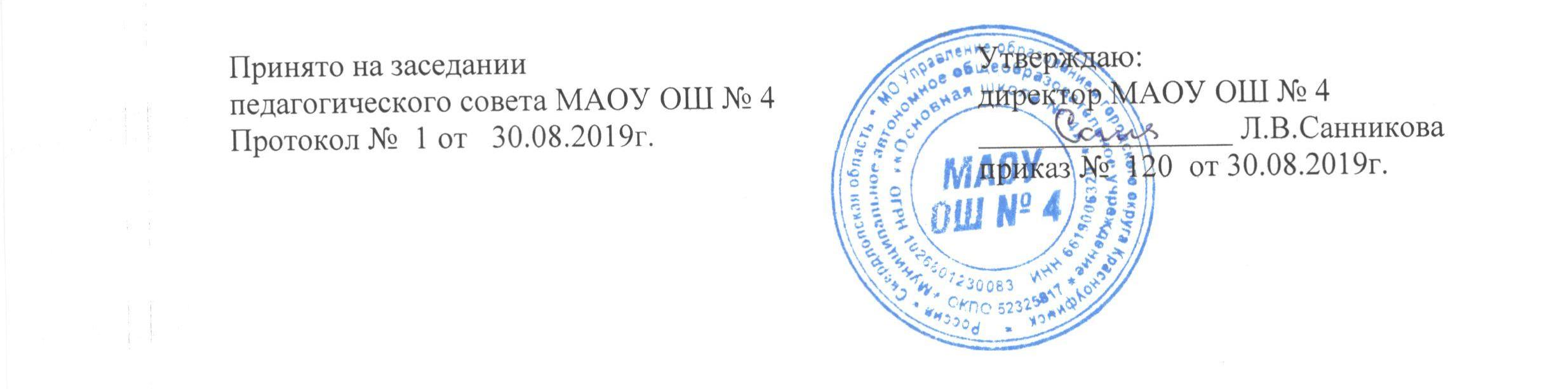 
Рабочая программаМузыка5-8 классы							РазработалаКузнецова Мария Сергеевна,учитель музыкигородской округ Красноуфимск
2019 г.Планируемые результаты изучения предмета «Музыка»В программе сформулированы основные требования к знаниям, умениям и навыкам учащихся к концу учебного года.Личностные результаты:-формирование основ российской гражданской идентичности, чувства гордости за свою Родину, российский народ и историю России, осознание своей этнической и национальной принадлежности в процессе освоения вершинных образцов отечественной музыкальной культуры, понимания ее значимости в мировом музыкальном процессе;-становление гуманистических и демократических ценностных ориентаций, формирование уважительного отношения к иному мнению, истории и культуре разных народов на основе знакомства с их музыкальными традициями, выявления в них общих закономерностей исторического развития, процессов взаимовлияния, общности нравственных, ценностных, эстетических установок; -формирование целостного, социально ориентированного взгляда на мир в процессе познания произведений разных жанров, форм и стилей, разнообразных типов музыкальных образов и их взаимодействия;-овладение начальными навыками адаптации в динамично изменяющемся и развивающемся мире путем ориентации в многообразии музыкальной действительности и участия в музыкальной жизни класса, школы, города и др.;-развитие мотивов учебной деятельности и формирование личностного смысла учения посредством раскрытия связей и отношений между музыкой и жизнью, освоения способов отражения жизни в музыке и различных форм воздействия музыки на человека;-формирование представлений о нравственных нормах, развитие доброжелательности и эмоциональной отзывчивости, сопереживания чувствам других людей на основе восприятия произведений мировой музыкальной классики, их коллективного обсуждения и интерпретации в разных видах музыкальной исполнительской деятельности;-формирование эстетических потребностей, ценностей и чувств на основе развития музыкально-эстетического сознания, проявляющего себя в эмоционально-ценностном отношении к искусству, понимании его функций в жизни человека и общества;-развитие навыков сотрудничества со взрослыми и сверстниками в разных социальных ситуациях в процессе освоения разных типов индивидуальной, групповой и коллективной музыкальной деятельности, при выполнении проектных заданий и проектных работ;-формирование установки на безопасный, здоровый образ жизни через развитие представления о гармонии в человеке физического и духовного начал, воспитание бережного отношения к материальным и духовным ценностям музыкальной культуры;-формирование мотивации к музыкальному творчеству, целеустремленности и настойчивости в достижении цели в процессе создания ситуации успешности музыкально-творческой деятельности учащихся.Метапредметные результатыПознавательныеУчащиеся научатся:-логическим действиям сравнения, анализа, синтеза, обобщения, классификации по родовидовым признакам, установления аналогий и причинно-следственных связей, построения рассуждений, отнесения к известным понятиям, выдвижения предположений и подтверждающих их доказательств; -применять методы наблюдения, экспериментирования, моделирования, систематизации учебного материала, выявления известного и неизвестного при решении различных учебных задач; -обсуждать проблемные вопросы, рефлексировать в ходе творческого сотрудничества, сравнивать результаты своей деятельности с результатами других учащихся; понимать причины успеха/неуспеха учебной деятельности;-понимать различие отражения жизни в научных и художественных текстах; адекватно воспринимать художественные произведения, осознавать многозначность содержания их образов, существование различных интерпретаций одного произведения; выполнять творческие задачи, не имеющие однозначного решения;-осуществлять поиск оснований целостности художественного явления (музыкального произведения), синтеза как составления целого из частей;-использовать разные типы моделей при изучении художественного явления (графическая, пластическая, вербальная, знаково-символическая), моделировать различные отношения между объектами, преобразовывать модели в соответствии с содержанием учебного материала и поставленной учебной целью;-пользоваться различными способами поиска (в справочных источниках и открытом учебном информационном пространстве сети Интернет), сбора, обработки, анализа, организации, передачи и интерпретации информации в соответствии с коммуникативными и познавательными задачами и технологиями учебного предмета. Учащиеся получат возможность:-научиться реализовывать собственные творческие замыслы, готовить свое выступление и выступать с аудио-, видео- и графическим сопровождением;-удовлетворять потребность в культурно-досуговой деятельности, духовно обогащающей личность, в расширении и углублении знаний о данной предметной области.РегулятивныеУчащиеся научатся:-принимать и сохранять учебные цели и задачи, в соответствии с ними планировать, контролировать и оценивать собственные учебные действия;-договариваться о распределении функций и ролей в совместной деятельности; осуществлять взаимный контроль, адекватно оценивать собственное поведение и поведение окружающих;-выделять и удерживать предмет обсуждения и критерии его оценки, а также пользоваться на практике этими критериями.-прогнозировать содержание произведения по его названию и жанру, предвосхищать композиторские решения по созданию музыкальных образов, их развитию и взаимодействию в музыкальном произведении;-мобилизации сил и волевой саморегуляции в ходе приобретения опыта коллективного публичного выступления и при подготовке к нему.Учащиеся получат возможность научиться:-ставить учебные цели, формулировать исходя из целей учебные задачи, осуществлять поиск наиболее эффективных способов достижения результата в процессе участия в индивидуальных, групповых проектных работах;-действовать конструктивно, в том числе в ситуациях неуспеха за счет умения осуществлять поиск наиболее эффективных способов реализации целей с учетом имеющихся условий.КоммуникативныеУчащиеся научатся:-понимать сходство и различие разговорной и музыкальной речи;-слушать собеседника и вести диалог; участвовать в коллективном обсуждении, принимать различные точки зрения на одну и ту же проблему; излагать свое мнение и аргументировать свою точку зрения; -понимать композиционные особенности устной (разговорной, музыкальной) речи и учитывать их при построении собственных высказываний в разных жизненных ситуациях;-использовать речевые средства и средства информационных и коммуникационных технологий для решения коммуникативных и познавательных задач; - опосредованно вступать в диалог с автором художественного произведения посредством выявления авторских смыслов и оценок, прогнозирования хода развития событий, сличения полученного результата с оригиналом с целью внесения дополнений и корректив в ход решения учебно-художественной задачи;-приобрести опыт общения с публикой в условиях концертного предъявления результата творческой музыкально-исполнительской деятельности.Учащиеся получат возможность:-совершенствовать свои коммуникативные умения и навыки, опираясь на знание композиционных функций музыкальной речи;-создавать музыкальные произведения на поэтические тексты и публично исполнять их сольно или при поддержке одноклассников.Предметные результатыУ учащихся будут сформированы:-первоначальные представления о роли музыки в жизни человека, в его духовно-нравственном развитии; о ценности музыкальных традиций народа;-основы музыкальной культуры, художественный вкус, интерес к музыкальному искусству и музыкальной деятельности;-представление о национальном своеобразии музыки в неразрывном единстве народного и профессионального музыкального творчества. Учащиеся научатся:-активно творчески воспринимать музыку различных жанров, форм, стилей; -слышать музыкальную речь как выражение чувств и мыслей человека, различать в ней выразительные и изобразительные интонации, узнавать характерные черты музыкальной речи разных композиторов;-ориентироваться в разных жанрах музыкально-поэтического фольклора народов России (в том числе родного края); -наблюдать за процессом музыкального развития на основе сходства и различия интонаций, тем, образов, их изменения; понимать причинно-следственные связи развития музыкальных образов и их взаимодействия;-моделировать музыкальные характеристики героев, прогнозировать ход развития событий «музыкальной истории»;-использовать графическую запись для ориентации в музыкальном произведении в разных видах музыкальной деятельности;воплощать художественно-образное содержание, интонационно-мелодические особенности народной и профессиональной музыки(в пении, слове, движении, игре на простейших музыкальных инструментах) выражать свое отношение к музыке в различных видах музыкально-творческой деятельности; -планировать и участвовать в коллективной деятельности по созданию инсценировок музыкально-сценических произведений, интерпретаций инструментальных произведений в пластическом интонировании; Учащиеся получат возможность научиться:-ориентироваться в нотном письме при исполнении простых мелодий;-творческой самореализации в процессе осуществления собственных музыкально-исполнительских замыслов в различных видах музыкальной деятельности;-организовывать культурный досуг, самостоятельную музыкально-творческую деятельность, музицировать и использовать ИКТ в музыкальном творчестве;-оказывать помощь в организации и проведении школьных культурно-массовых мероприятий, представлять широкой публике результаты собственной музыкально-творческой деятельности, собирать музыкальные коллекции (фонотека, видеотека).Виды музыкальной деятельности     Виды музыкальной деятельности, используемые на уроке, весьма разнообразны и направлены на полноценное общение учащихся с высокохудожественной музыкой. В сферу исполнительской деятельности учащихся входит: хоровое, ансамблевое и сольное пение; пластическое интонирование и музыкально-ритмические движения; различного рода импровизации (ритмические, вокальные, пластические и т. д.), инсценирование (разыгрывание) песен, сюжетов музыкальных пьес программного характера, фольклорных образцов музыкального искусства. Помимо исполнительской деятельности, творческое начало учащихся находит отражение в размышлениях о музыке (оригинальность и нетрадиционность высказываний, личностная оценка музыкальных произведений), в художественных импровизациях (сочинение стихов, рисунки на темы полюбившихся музыкальных произведений), самостоятельной индивидуальной и коллективной исследовательской (проектной) деятельности и др.Содержание учебного предмета «Музыка» 5 класс (35 часов)Содержание учебного предмета «Музыка» 6 класс (35 часов)Содержание учебного предмета «Музыка» 7 класс (35 часов)Содержание учебного предмета «Музыка» 8 класс (35 часов)Основное содержание музыкального образования в рабочей программе представлено следующими содержательными линиями: «Классика и современность»,«Традиции и новаторство в музыке». Предлагаемые содержательные линии нацелены на формирование целостного представления о музыкальном искусстве. Народное искусство как культурно-историческая память предшествующих поколений, основа национальных профессиональных школ. Единство формы и содержания как закономерность и специфика её преломления в народном и профессиональном искусстве. Древние образы и их существование в современном искусстве. Специфика языка народного искусства, взаимосвязь с природой и бытом человека. Многообразие фольклорных традиций мира, их творческое переосмысление в современной культуре. Этническая музыка. Национальное своеобразие и особенности региональных традицийПредлагаемые содержательные линии ориентированы на сохранение преемственности с предметом «Музыка» для начальной школы.Музыка как вид искусства. Интонация — носитель образного смысла. Многообразие интонационно-образных построений. Интонация в музыке как звуковое воплощение художественных идей и средоточие смысла. Средства музыкальной выразительности в создании музыкального образа и характера музыки. Разнообразие вокальной, инструментальной, вокально-инструментальной, камерной, симфонической и театральной музыки. Различные формы построения музыки (двухчастная и трёхчастная, вариации, рондо, сонатно-симфонический цикл, сюита), их возможности в воплощении и развитии музыкальных образов. Круг музыкальных образов (лирические, драматические, героические, роман тические, эпические и др.), их взаимосвязь и развитие. Программная музыка. Многообразие связей музыки с литературой. Взаимодействие музыки и литературы в музыкальном театре. Многообразие связей музыки с изобразительным искусством. Взаимодействие музыки и различных видов и жанров изобразительного искусства в музыкальном театре. Портрет в музыке и изобразительном искусстве. Картины природы музыке и изобразительном искусстве. Символика скульптуры, архитектуры, музыки.Музыкальное искусство: исторические эпохи, стилевые направления, национальные школы и их традиции, творчество выдающихся отечественных и зарубежных композиторов. Искусство исполнительской интерпретации в музыке (вокальной и инструментальной).Народное музыкальное творчество. Устное народное музыкальное творчество в развитии общей культуры народа. Характерные черты русской народной музыки. Основные жанры русской народной вокальной и инструментальной музыки. Русские народные музыкальные инструменты. Русская народная музыка: песенное и инструментальное творчество (характерные черты, основные жанры, темы, образы). Народно-песенные истоки русского профессионального музыкального творчества.Музыкальный фольклор разных стран: истоки и интонационное своеобразие, образцы традиционных обрядов. Этническая музыка. Знакомство с разнообразными явлениями музыкальной культуры, народным и профессиональным музыкальным творчеством своего региона.Различные исполнительские типы художественного общения (хоровое, соревновательное, сказительное).Русская музыка от эпохи Средневековья до рубежа XIX—XX вв. Роль фольклора в становлении профессионального музыкального искусства. Древнерусская духовная музыка. Знаменный распев как основа древнерусской храмовой музыки. Музыка религиозной традиции русских композиторов. Русская музыка XVII—XVIII вв., русская музыкальная культура XIX в. (основные стили, жанры и характерные черты, специфика русской национальной школы). Взаимодействие музыкальных образов, драматургическое и интонационное развитие на примере произведений русской музыки от эпохи Средневековья до рубежа XIX—XX вв. Взаимодействие и взаимосвязь музыки с другими видами искусства (литература, изобразительное искусство, театр, кино). Родство зрительных, музыкальных и литературных образов; общность и различие выразительных средств разных видов искусства.Зарубежная музыка от эпохи Средневековья до рубежа XIX— XX вв. Роль фольклора в становлении профессионального зарубежного музыкального искусства. Духовная музыка западноевропейских композиторов. Григорианский хорал как основа западноевропейской религиозной музыки. Музыка религиозной традиции зарубежных композиторов. Зарубежная музыка XVII—XVIII вв., зарубежная музыкальная культура XIX в. (основные стили, жанры и характерные черты, специфика национальных школ). Взаимодействие и взаимосвязь музыки с другими видами искусства (литература, изобразительное искусство, театр, киноРодство зрительных, музыкальных и литературных образов; общность и различие выразительных средств разных видов искусства.Русская и зарубежная музыкальная культура XX—XXI вв. Творчество русских и зарубежных композиторов XX—XXI вв. Стиль как отражение мироощущения композитора. Стилевое многообразие музыки XX—XXI вв. Музыкальное творчество русских и зарубежных композиторов академического направления. Джаз и симфоджаз. Современная популярная музыка: авторская песня, электронная музыка, рок-музыка (рок-опера, рок-н-ролл, фолк-рок, арт-рок), мюзикл, диско-музыка, эстрадная музыка.Современная музыкальная жизнь. Музыкальный фольклор народов России. Истоки и интонационное своеобразие музыкального фольклора разных стран. Современная музыка религиозной традиции. Выдающиеся отечественные и зарубежные композиторы, исполнители, ансамбли и музыкальные коллективы. Классика в современной обработке. Электронная музыка. Синтетические жанры музыки (симфония-сюита, концерт-симфония, симфония-действо и др.). Обобщение представлений школьников о различных исполнительских составах (пение: соло, дуэт, трио, квартет, ансамбль, хор; аккомпанемент, a capella; певческие голоса: сопрано, меццо-сопрано, альт, тенор, баритон, бас; хоры: народный, академический; музыкальные инструменты: духовые, струнные, ударные, современные электронные; виды оркестра: симфонический, духовой, камерный, оркестр народных инструментов, эстрадно-джазовый оркестр). Всемирные центры музыкальной культуры и музыкального образования. Информационно-коммуникационные технологии в музыкальном искусстве. Панорама современной музыкальной жизни в России и за рубежом.Значение музыки в жизни человека. Воздействие музыки на человека, её роль в человеческом обществе. Музыкальное искусство как воплощение жизненной красоты и жизненной правды. Преобразующая сила музыки как вида искусства. Противоречие как источник непрерывного развития музыки и жизни. Вечные проблемы жизни, их воплощение в музыкальных образах. Разнообразие функций музыкального искусства в жизни человека, общества. Влияние средств массовой информации, центров музыкальной культуры (концертные залы, фольклорные объединения, музеи) на распространение традиций и инноваций музыкального искусства. Всеобщность, интернациональность музыкального языка. Музыка мира как диалог культур.Тематическое планирование 5 класс (35 часов)Тематическое планирование 6 класс (35 часов)Тематическое планирование 7 класс (35 часов)Тематическое планирование 8 класс (35 часов)Тема 1 полугодия: “Музыка и литература” (16 часов)Тема  2 полугодия: “Музыка и изобразительное искусство” (19 часов)Основные задачи:Основные задачи:     Взаимодействие музыки и литературы раскрывается на образцах вокальной музыки. Это прежде всего такие жанры, в основе которых лежит поэзия, - песня, романс, опера. Художественный смысл и возможности программной музыки (сюита, концерт, симфония), а также таких инструментальных произведений, в которых получили вторую жизнь народные мелодии, церковные напевы, интонации колокольных звонов.Значимость музыки в жизни человека благодаря вдумчивому чтению литературных произведений, на страницах которых «звучит» музыка. Она нередко становится одним из действующих лиц сказки или народного сказания, рассказа или повести, древнего мифа или легенды.Что роднит музыку с литературой. Сюжеты, темы, образы искусства. Интонационные особенности языка народной, профессиональной, религиозной музыки (музыка русская и зарубежная, старинная и современная). Специфика средств художественной выразительности каждого из искусств. Вокальная музыка. Фольклор в музыке русских композиторов. Жанры инструментальной и вокальной музыки. Вторая жизнь песни. Писатели и поэты о музыке и музыкантах. Путешествия в музыкальный театр: опера, балет, мюзикл. Музыка в театре, кино, на телевидении.  Использование различных форм музицирования и творческих заданий в освоении содержания музыкальных образов.  Выявление общности и специфики жанров и выразительных средств музыки и литературы.        Выявление многосторонних связей между музыкой и изобразительным искусством. Взаимодействие трех искусств – музыки, литературы, изобразительного искусства – наиболее ярко раскрывается при знакомстве с такими жанрами музыкального искусства, как опера, балет, мюзикл, а также с произведениями религиозного искусства («синтез искусств в храме»), народного творчества. Вслушиваясь в музыку, мысленно представить ее зрительный (живописный) образ, а всматриваясь в произведение изобразительного искусства, услышать в своем воображении ту или иную музыку. Выявление сходства и различия жизненного содержания образов и способов и приемов их воплощения. Взаимодействие музыки с изобразительным искусством. Исторические события, картины природы, разнообразные характеры, портреты людей в различных видах искусства. Образ музыки разных эпох в изобразительном искусстве. Небесное и земное в звуках и красках. Исторические события в музыке: через прошлое к настоящему. Музыкальная живопись и живописная музыка. Колокольность в музыке и изобразительном искусстве. Портрет в музыке и изобразительном искусстве. Роль дирижера в прочтении музыкального сочинения. Образы борьбы и победы в искусстве. Архитектура — застывшая музыка. Полифония в музыке и живописи. Творческая мастерская композитора, художника. Импрессионизм в музыке и живописи. Тема защиты Отечества в музыке и изобразительном искусстве. Использование различных форм музицирования и творческих заданий в освоении содержания музыкальных образов.Урок 1.  Вводный урок. Что роднит музыку   с  литературой (1ч)Интонационно - образная, жанровая и стилевая основы музыкального искусства как ее важнейшие закономерности, открывающие путь для его познания, установления связи с жизнью и с другими видами искусства.Выявление  многосторонних  связей  музыки  и  литературы. Что  стало  бы  с  музыкой, если  бы  не  было  литературы?  Что  стало бы   с  литературой,  если  бы  не  было музыки?Поэма,  былина,  сказка.  Песня,  романс.   Роль музыки в семье искусств, еевлияние на другие искусства.  Значение  слов  в  песне.  Вокализ.  Сходствовыразительных  средств   живописи  и  музыки: плавные  изгибы  линий  рисунка,перекличка  светотени  в  картине  и  ладовой  окраски   в  музыке. Интонационно-образная, жанровая, стилевая основы музыки   в  картинах  и  мелодиях,  музыкальногоискусства как ее важнейшие закономерности, открывающие путь для его познания,установления связи  с жизнью и с другими  искусствами. Интонация как носитель смысла в музыке.Урок 2. Вокальная  музыка(1ч)Взаимосвязь музыки и речи на основе их интонационной общности и различий. Богатство музыкальных образов (лирические). Народные истоки русской профессиональной музыки.Образ  Отчизны,  отношение  к  родной  земле,  значение  культуры  своего  народа. Представление о песне как истоке и вершине музыки. Взаимосвязь музыки и речи на основе их интонационной общности и различий. Богатство музыкальных образов   в вокальной  музыке. Песня – верный спутник человека.Урок 3. Вокальная  музыка.   р.к. Музыкальный фольклор народов Поволжья.( 1ч)Народное музыкальное творчество. Сущность и особенности устного народного музыкального творчества как части общей культуры народа, как способа самовыражения человека.  Основные жанры русской народной музыки (наиболее распространенные разновидности обрядовых песен, трудовые песни, былины, лирические песни, частушки).Знакомство  с  различными  жанрами  русской  народной   песни:  формирование необходимых  вокально-хоровых  навыков. Особенности песенных  жанров.  Календарные песни. Разнохарактерные песенные Жанры: трудовые, обрядовые, величальные, торжественные, хвалебные,  шуточные, сатирические,  игровые,  хороводные,лирические  песни.  Песни -  заклички.  Взаимосвязь  музыкальных,  литературных  ихудожественных  образов. По содержанию песни делятся на: лирические, сатирические, героические и патриотические. По социальной направленности – на обрядовые, бытовые, колыбельные, о животных и др. Занимаясь хозяйством или собираясь на охоту, изготовляя предметы народного промысла или качая колыбель, лесные ненцы сопровождают свои дела поэтическим языком души, размышляя о счастье, о дружбе, о жизни, выражая пожелания, чтобы сбылись мечты и надежды. Песни в исполнении лесных ненцев - это мотивированная, монологическая внутренняя речь. Впервые услышав эту песню-речь, трудно назвать ее песней. Песней становится только лучший вариант, полюбившийся народу и исполняемый для всех. Выполняя множество трудовых операций, автор песни старается рассказать о том, как это было ему трудно и тяжело, как приходилось побеждать себя, бороться, чтобы  содержать свою семью, воспитать детей. В песнях лесных ненцев условно можно выделить следующие  тематические виды: личные, лирические, песни о женщине, колыбельные песни, песни колорита печального, песни о животных, песни-думы, увеселительные или «застольные» («хмельные») песни, эпические песни, песни об огне, песни об олене, «богатырские» песни и др.Урок 4.Вокальная  музыка. Развитие жанров камерной  вокальной музыки – романс. Определение романса как камерного вокального произведения для голоса с инструментом, в котором раскрываются чувства человека, его отношение к жизни и природе. Возможность возрождения песни в новом жанре – романс.Урок 5. Фольклор  в  музыке  русских  композиторов  (1ч)Сущность и особенности устного народного музыкального творчества как части общей культуры народа, как способа самовыражения человека. Народное творчество как художественная самоценность. Особенности русской народной музыкальной культуры. Основные жанры русской народной музыки.Знакомство  с  произведениями  программной инструментальной  музыки: симфонической  сюитой  и  симфонической  миниатюрой. Вокальные  сочинения,  созданные  на  основе  различных   литературных источников  (русских  народных сказаний,  сказок  разных  народов  и  др.) Сущность и особенности   устного народного музыкального творчества   как   части   общей культуры народа, как способа самовыражения человека. Народное творчество как художественная   самоценность. Особенности русской народной музыкальной культуры.Урок 6.Фольклор  вмузыке  русских  композиторов.(1 ч)Обращение композиторов к родному фольклору и к фольклору других народов. Общность и интонационное своеобразие музыкального фольклора народов России и других народов мира, их   ярко выраженная национальная самобытность. Интонационное своеобразие музыкального фольклора разных народов; образцы песенной и инструментальной  музыки  народов.Урок 7. Жанры  инструментальной  и  вокальной  музыки  (1ч)Развитие жанров светской вокальной и инструментальной  музыки. Наиболее значимые стилевые особенности классической музыкальной школы.Представление  о  существовании  вокальной  и  инструментальной   музыки,  не связанной  с  какой-либо  литературной  основой  (вокализ, песня  без  слов,  баркарола как  жанр  фортепианной  музыки);  знакомство  с  вокальной  баркаролой. Выяснение своеобразия   и  выразительностипесни  без  слов  и  романса – инструментальной  и вокальной  баркаролы.   Представление учащихся о роли литературы в появлении новых музыкальных жанров и произведений.  Превращение песен в симфонические мелодии.Урок 8. Вторая  жизнь  песни  (1ч)Народные истоки русской профессиональной музыке. Способы обращения композиторов к народной музыке: цитирование, варьирование.Представление   о  музыке,  основанной  на  использовании  народной  песни;  о  народных истоках  профессиональной   музыки: симфония,  концерт,  опера,  кантата. Современные интерпретации  классической  музыки. Смысл  высказывания  М.И.  Глинки: “Создает  музыку  народ,  а  мы,  художники  только  ее  аранжируем”. Раскрытие терминов  и  осмысление  понятий: интерпретация,обработка,  трактовка.Урок 9. Вторая  жизнь  песни. (1ч)Народные истоки русской профессиональной музыке. Способы обращения композиторов к народной музыке:  создание музыки в народном стиле.Связь между музыкой русской композиторской музыкой и народным музыкальным искусством, отражающим жизнь, труд, быт русского народа.Урок 10. Всю  жизнь  мою  несу  родину  в  душе…(1ч)Стилевое многообразие музыки 20 столетия. Наиболее значимые стилевые особенности русской классической музыкальной школы, развитие традиций русской классической музыкальной школы.Сопоставление  образного  содержания  музыки, выявление  контраста  как  основной прием  развития  произведения  в  целом. Определение средств  музыкальной выразительности.  Перезвоны.  Звучащие  картины.  Значимость  музыки  в  жизни человека,  ее  роль  в  творчестве  писателей  и  поэтов,  а  также  ее  национальному своеобразию.  Музыка.  Природа  родной  страны,  судьба  человека… Вдохновение композиторов,  поэтов,  писателей,  их  размышления  о  смысле  жизни,  о  красоте родной  земли,  о  душевной  красоте  человека  и  талантливых  людях,  которыми  может по  праву  гордиться  Отечество.Урок 11. Писатели  и  поэты  о  музыке  и   музыкантах. А) Романтизм в западно – европейской музыке: особенности трактовки драматической и лирической сфер на примере образцов камерной инструментальной музыки – прелюдия, этюд.Осознание  учащимися  значимости  музыкального  искусства  для  творчества  поэтов  и писателей,  расширение  представлений  о   творчестве  западно - европейских композиторов  – Ф.Шопен. Музыка  не  только  раскрывает  мир  человеческих  чувств, настроения,  мысли,  но  и  играет  в  литературе  драматургическую    роль,  выявляя  внутреннюю  сущность  человека, оттеняя,  углубляя   характеры,  ситуации, события. Творчество Ф. Шопена  как композитора связано с его исполнительской деятельностью. Именно Ф.Шопен утвердил прелюдию как самостоятельный вид творчества, открыл новое направление в развитии жанра этюда, никогда не отделяя техническую сторону исполнения от художественной.Б) Сравнительная характеристика особенностей восприятия мира композиторами классиками и романтиками. ( В.Моцарт – Ф.Шопен)Осознание  учащимися  значимости  музыкального  искусства  для  творчества  поэтов  и писателей,  расширение  представлений  о   творчестве  западноевропейских композиторов – В.А. Моцарт и Ф.Шопен.Реквием. Музыка  не  только  раскрывает  мир человеческих  чувств,  настроения,  мысли,  но  и  играет  в  литературе драматургическую    роль,  выявляя  внутреннюю  сущность  человека, оттеняя,  углубляя, характеры,  ситуации, события. Произведения  В.Моцарта открывают  бесконечное многообразие чувств, полны многогранных реальных характеров.Урок 12.  Первое путешествие в музыкальный театр. Опера .(1ч.) Развитие жанра – опера. Народные истоки русской профессиональной музыки. Обращение композиторов к родному фольклору.Особенности оперного жанра, который возникает на основе литературного произведения как  источника либретто оперы. Разновидности вокальных и инструментальных жанров, форм   внутри оперы -  (увертюра, ария, речитатив, хор, ансамбль), а также исполнители (певцы, дирижёр, оркестр).Урок  13.  Второе путешествие в музыкальный театр. Балет (1ч) Развитие жанра – балет. Формирование русской классической школы.На основе имеющегося музыкально-слухового опыта учащихся продолжить знакомство с жанром балета, его происхождением, с либретто балетного спектакля, основой которого являются сказочные сюжеты; с именами лучших отечественных танцоров и хореографов. Балет-искусство  синтетическое.  В  нем  воедино  переплетены  различные  виды искусства:  литература, инструментально-симфоническая  музыка,  хореография, (танцоры-солисты,  кордебалет- массовые  сцены),  драматическое  и  изобразительное искусство  (театральное  действие,  костюмы,  декорации).Урок 14.Музыка в театре, кино и на телевидении (1ч)Творчество отечественных композиторов – песенников, роль музыки в театре, кино и телевидении.Роль литературного сценария и значение музыки в синтетических видах искусства: в театре, кино, на телевидении.  Музыка  неотъемлемая  часть  произведений киноискусства,  которое  существует  на  основе  синтеза  литературы,  театра, изобразительного  искусства  и  музыки.  Киномузыка – одно  из  важнейших  средств создания  экранного  образа  реального  события,  которое  специально  инсценируется или  воссоздается  средствами  мультипликации.  Динамика  развития  кинообраза, быстрая  смена  действия  в  кино,  короткое  дыхание  кинематографических  фраз, свободное  владение  пространством  и  временем  получили  отражение  и  в  музыке к фильмам.Урок 15. Третье путешествие в музыкальный театр. Мюзикл (1ч)Взаимопроникновение «легкой» и «серьезной музыки», особенности их взаимоотношения в различных пластах современного музыкального искусства. Знакомство с жанром мюзикл.Особенности мюзикла, его истоки.  Знакомство  с мюзиклом  “Кошки”  Э.-Л. Уэббера,  в  основе  либретто  которого  лежат  стихи Т. Элиота.  Жанры  внутри  самого  мюзикла  близки  оперным  номерам.  Как  и  в  опере, здесь  сочетаются  пение  и  танец,  но  в  отличие  от  оперы  все  действующие  лица, исполняя  вокальные  номера,  постоянно  находятся  в  движении.Урок 16. Мир композитора. (1 ч) Урок 17. Что роднит музыку  с изобразительным   искусством. (1ч)Выразительность и изобразительность музыкальной интонации. Богатство музыкальных образов (лирические). Взаимосвязь музыки и живописи через образное восприятие мира. Способность музыки вызывать в нашем воображении зрительные (живописные) образы. Специфика средств художественной выразительности живописи. Отражение одного и того же сюжета в музыке и живописиУрок 18. Небесное  иземное  в  звуках  и  красках. (1ч)Отечественная и зарубежная духовная музыка в синтезе с храмовым искусством.Непреходящая любовь русских людей к родной земле. Духовные образы древнерусского и западноевропейского искусства. Образ Богоматери как олицетворение материнской любви, милосердия, покровительства и заступничества. Образ Богоматери в русском и зарубежном искусстве.Урок 19. Звать через  прошлое  к  настоящему. (1ч) Выразительность и изобразительность музыкальной интонации. Богатство музыкальных образов (героические, эпические)и особенности их  драматургического развития (контраст).Героические образы в музыке и изобразительном искусстве. Кантата. Контраст. Триптих, трехчастная форма. Выразительность. Изобразительность. Сопоставить произведения живописи и музыки. Музыка изображает душевный мир, переживания своих героев.Урок 20. Звать через  прошлое  к  настоящему. (1ч)Выразительность и изобразительность музыкальной интонации. Богатство музыкальных образов (героико - эпические) и особенности их драматургического развития.Героические образы в музыке и изобразительном искусстве. Сопоставление героико – эпических образов музыки с образами изобразительного искусства. Песня-плач. Осмысление темы о героических образах в искусстве.Урок 21. Музыкальная живопись и живописная музыка (1ч)Общее и особенное в русском и западно – европейском искусстве в различных исторических эпох, стилевых направлений, творчестве выдающихся композитов прощлого.Образы природы в творчестве музыкантов. «Музыкальные краски» в произведениях композиторов- романтиков. Развитие музыкального, образно-ассоциативного мышления через выявление общности музыки и живописи в образном выражении состояний души человека, изображении картин природы. Музыкальные образы произведений, созвучные музыкальной живописи художника. Изобразительность.Урок 22. Музыкальная живопись и живописная музыка (1ч)Общее и особенное в русском и западно – европейском искусстве в различных исторических эпох, стилевых направлений, творчестве выдающихся композитов прошлого.Сопоставление зримых образов музыкальных сочинений русского и зарубежного композитора   (вокальные и инструментальные) и общность отражения жизни в русской музыке и поэзии. Восприятие, исполнение, сравнение произведений искусства, созданных в жанре пейзажа Ф.Шуберта и С. Рахманинова. Живописная пластика (цвет, линия, характер движения кисти) выражает тончайшие изменения настроений, состояний человеческой души. Изобразительность. Инструментальный квинтет.Урок 23. Колокольность  в  музыке  и   изобразительном  искусстве. (1ч)Народные истоки русской профессиональной музыки.Представление жизненных прообразов и народные истоки музыки - на примере произведений отечественных композиторов. Колокольность – важный элемент национального мировосприятия. Красота звучания колокола, символизирующего соборность сознания русского человека. Каждый композитор отражает в своих произведениях дух своего народа, своего времени, обращаясь к незыблемым духовным ценностям, которым стремились следовать многие поколениям русских людей.Урок 24. Портрет   в  музыке  и  изобразительном  искусстве. (1ч)Интонация как носитель смысла в музыке. Выразительность и изобразительность музыкальной интонации.Постижение гармонии в синтезе искусств: архитектуры, музыки, изобразительного искусства. Великое прошлое родной земли, прекрасные памятники мира, в число которых входят и музыкальные шедевры.Урок 25. Волшебная  палочка  дирижера.  (1ч)Значение дирижера в исполнении симфонической музыки. Роль групп инструментов симфонического оркестра. Симфонический оркестр. Группы инструментов оркестра. Дирижер. Урок 26.Волшебная  палочка  дирижера.  Образы  борьбы  и  победы  в  искусстве. (1 час) Особенности трактовки драматической музыки на примере образцов симфонии. Образный строй  в знаменитой симфонии мировой музыкальной культуры-Симфонии №5 Л.Бетховена. Творческий процесс сочинения музыки композитором, особенности её симфонического развития.Урок 27. Застывшая  музыка. (1ч)Отечественная и зарубежная духовная музыка в синтезе с храмовым искусством. Выразительные возможности различного склада письма (полифония).Пример музыкального в живописном, музыкальной формы в живописи. Гармония в синтезе искусств: архитектуры, музыки, изобразительного искусства. Православные храмы и русская духовная музыка. Хор, а капелла. Католические храмы и органная музыка.Урок 28. Полифония  в  музыке  и  живописи.  (1ч)Музыка И.Баха как вечно живое искусство, возвышающее душу человека. Знакомство с творчеством композитора на примере жанра – фуга. Выразительные возможности различного склада письма (полифония).Творчество И.С.Баха. Его полифоническая музыка (органная музыка). Общность языка художественных произведений в музыке и живописи. Духовная музыка. Светская музыка. Полифония. Фуга.Урок 29. Музыка   на  мольберте. (1ч) Стилевое многообразие музыки 20 столетия. Импрессионизм.Выявление многосторонних связей музыки, изобразительного искусства и литературы на примере творчества литовского художника - композитора М.Чюрлёниса. Живописная музыка и музыкальная живопись М.К. Чюрлениса. Иносказание, символизм. Звуковая палитра пьес. Цветовая гамма картин. Образ моря в искусстве Чюрлениса. Композиция. Форма. Триптих. Соната. Allegro, Andante.Урок 30.Импрессионизм   в  музыке  и  живописи. (1ч) Стилевое многообразие музыки 20 столетия. Импрессионизм. Знакомство с произведениями   К.Дебюсси.Стилевое сходство и различие на примерах произведений русских и зарубежных композиторов. Искусство прошлого и настоящего всегда раскрывает перед слушателями, читателями, зрителями жизнь во всём её многообразии. Главное стремиться понять образы различных искусств, не переставая удивляться чудесам, которые они открывают.Урок 31. О  подвигах,  о  доблести  и  славе...  (1ч)Стилевое многообразие музыки 20 века. Богатство музыкальных образов - драматические, героические.Развитие исторической памяти подростков на основе освоения произведений различных видов искусства, раскрывающих тему защиты Родины. Музыкальный жанр – Реквием.Урок 32. В  каждой  мимолетности   вижу  я  миры… (1ч) Богатство музыкальных образов  и особенности их драматургического  развития в камерном – инструментальной музыке.Образный мир произведений С. Прокофьева и М. Мусоргского. Цикл «Мимолетности» Цикл «Картинки с выставки». Сопоставление музыкальных и художественных образов. Фортепианная миниатюра. Язык искусства. ИнтермедияУрок 33. Мир   композитора.  С веком  наравне.  (1ч)Обобщение представлений о взаимодействии изобразительного искусства и музыки и их стилевом сходстве и различии на примере произведений русских и зарубежных композиторов.Урок 34.Систематизация знаний по разделу II(1ч)Обобщение музыкальных и художественных впечатлений, знаний, опыта школьников, опыт исполнительства.Музыкальный   материалМузыкальный   материалРодина. Н. Хрисаниди, слова В. Катанова.Красно солнышко. П. Аедоницкий, слова И. Шаферана.Родная земля. Я. Дубравин, слова Е. Руженцева.Жаворонок. М. Глинка, слова Н. Кукольника.Моя Россия. Г. Струве, слова Н. Соловьевой.Во поле береза стояла; Я на камушке сижу; Заплети-ся9 плетень; Уж ты, поле мое;  Не одна-то ли во поле дороженька; Ах ты, ноченька и др., русские народные песни.Симфония № 4 (фрагмент финала). П. Чайковский.Пер Гюнт. Музыка к драме Г. Ибсена (фрагменты). Э. Григ.Осень. П. Чайковский, слова А. Плещеева.Осень. Ц. Кюи, слова А. Плещеева.Осенней песенки слова. В. Серебренников, слова В. Степанова.Песенка о словах. С. Старобинский, слова В. Вайнина.Горные вершины. А. Варламов, слова М. Лермонтова.Горные вершины. А. Рубинштейн, слова М. Лермонтова.Кикимора. Сказание для симфонического оркестра (фрагменты). А. Лядов.Шехеразада. Симфоническая сюита (фрагменты). Н. Римский-Корсаков.Вокализ. С. Рахманинов.Вокализ. Ф. Абт.Романс. Из Музыкальных иллюстраций к повести А. Пушкина «Метель» (фрагмент). Г. Свиридов.Баркарола (Июнь). Из фортепианного цикла «Времена года». П. Чайковский.Песня венецианского гондольера (№ 6). Из фортепианного цикла «Песни без слов». Ф. Мендельсон.	.Венецианская ночь. М. Глинка, слова И. Козлова.Баркарола.   Ф. Шуберт,   слова   Ф. Штольберга,   перевод    A.	Плещеева.Перезвоны. По прочтении В. Шукшина. Симфония-действо для солистов, большого  хора, гобоя и ударных (фрагменты).   B.Гаврилин.Концерт № 1 для фортепиано с оркестром (фрагмент финала). П. Чайковский.Веснянка, украинская народная песня.Сцена «Проводы Масленицы». Из оперы «Снегурочка». Н. Римский-Корсаков.Снег идет. Из Маленькой кантаты. Г. Свиридов, слова Б. Пастернака.Запевка. Г. Свиридов, слова И. Северянина.Снег. Из вокального цикла «Земля». М. Славкин, слова Э. Фарджен, перевод М. Бородицкой и Г. Кружкова.Зима. Ц. Кюи, слова Е. Баратынского.Откуда приятный и нежный тот звон. Хор из оперы «Волшебная флейта». В.-А. Моцарт.Маленькая ночная серенада (рондо). В.-А. Моцарт.Dona nobispacem. Канон. В.-А. Моцарт.Реквием (фрагменты). В.-А. Моцарт.Dignare. Г. Гендель.Садко. Опера-былина (фрагменты). Н. Римский-Корсаков.«Сказка о царе Салтане...» Опера (фрагменты). Н. Римский-Корсаков.Орфей и Эвридика. Опера (фрагменты). К. Глюк.Щелкунчик. Балет-феерия (фрагменты). П. Чайковский.Спящая красавица. Балет (фрагменты). П. Чайковский.Кошки. Мюзикл (фрагменты). Э.-Л. Уэббер.     Песенка о прекрасных вещах. Из мюзикла «Звуки музыки». Р. Роджерс, слова      О. Хаммерстайна, русский текст М. ПодберезскогоДуэт лисы Алисы и кота Базилио. Из музыки к сказке «Буратино». Музыка и стихи Б. Окуджавы.Сэр  возьмите Алису с собой. Из музыки к сказке «Алиса в Стране чудес». Слова и музыкаВ. Высоцкого.Хлопай в такт! Дж. Гершвин, слова А. Гершвина, русский текст В. Струкова.Песенка о песенке. Музыка и слова А. Куклина.Птица-музыка. В. Синенко, слова М. Пляцковского.Знаменный распев.Концерт №3 для фортепиано с оркестром (1-я часть). С. Рахманинов.Богородице Дево, радуйся. Из «Всенощного бдения». П. Чайковский.Богородице Дево, радуйся. Из «Всенощного бдения». С. Рахманинов.Любовь святая. Из музыки к драме А. Толстого «Царь Федор Иоаннович». Г. Свиридов.Аве, Мария. Дж. Каччини.Аве, Мария. Ф. Шуберт, слова В. Скотта, перевод А. Плещеева.Аве, Мария. И.-С. Бах — Ш. Гуно.Ледовое побоище (№ 5). Из кантаты «Александр Невский». С. Прокофьев.Островок. С. Рахманинов, слова К. Бальмонта (из П. Шелли).Весенние воды. С. Рахманинов, слова Ф. Тютчева.Форель. Ф. Шуберт, слова Л. Шубарта, русский текст В. Костомарова.Прелюдия соль мажор для фортепиано. С. Рахманинов.Прелюдия соль-диез минор для фортепиано. С. Рахманинов.Сюита для двух фортепиано (фрагменты). С. Рахманинов.Фрески Софии Киевской. Концертная симфония для арфы с оркестром (фрагменты). В. Кикта.Ария. Из «Нотной тетради Анны Магдалены Бах». И.-С. Бах.Чакона. Для скрипки соло (ре минор). И.-С. Бах.Каприс № 24. Для скрипки соло. Н. Паганини (классические и современные интерпретации).Concertogrosso. Для двух скрипок, клавесина, подготовленного фортепиано и струнных (фрагмент). А. Шнитке.Рапсодия на тему Паганини (фрагменты). С. Рахманинов.Вариации на тему Паганини (фрагменты). В. Лютославский.Симфония № 5 (фрагменты). Л. Бетховен.Маленькая прелюдия и фуга для органа. И.-С. Бах.Прелюдии для фортепиано. М. Чюрленис.Море. Симфоническая поэма (фрагменты). М. Чюрленис.Лунный свет. Из «Бергамасской сюиты». К. Дебюсси.Звуки и запахи реют в вечернем воздухе. Девушка с волосами цвета льна. Прелюдии. К Дебюсси.Кукольный кэк-уок. Из фортепианной сюиты «Детский уголок». К. Дебюсси.Мимолетности № 1, 7, 10 для фортепиано. С. Прокофьев.Наши дети. Хор из «Реквиема». Д. Кабалевский, слова Р. Рождественского.Рассвет на Москве-реке. Вступление к опере «Хованщина». М. Мусоргский.Картинки с выставки. Сюита. М. Мусоргский (классические современные интерпритации).Рисунок. А. Куклин, слова С. Михалкова.Семь моих цветных карандашей. В. Серебренников, слова В. Степанова.Маленький кузнечик. В. Щукин, слова С. Козлова.Парус алый. А. Пахмутова, слова Н. Добронравова.Тишина. Е. Адлер, слова Е. Руженцева.     Музыка. Г. Струве, слова И. ИсаковойЛитературные  произведенияЛитературные  произведенияИз Гёте. М. Лермонтов.Деревня. Стихотворение в прозе. И. Тургенев.Кикимора. Народное сказание из «Сказаний русского народа», записанных И. Сахаровым.Венецианская ночь. И. Козлов.Осыпаются листья в садах... И. Бунин.Скучная картина... А. Плещеев.Осень и грусть на всей земле... М. Чюрленис.Листопад. И. Бунин.О музыкальном творчестве. Л. Кассиль.Война колоколов. Дж. Родари.Снег идет. Б. Пастернак.Слово о Мастере (о Г. Свиридове). В. Астафьев.Горсть земли. А. Граши.Вальс. Л. Озеров.Тайна запечного сверчка. Г. Цыферов.Моцарт и Сальери. Из «Маленьких трагедий» (фрагменты). А. Пушкин.Руслан и Людмила. Поэма в стихах (фрагменты). А. Пушкин.Былина о Садко. Из русского народного фольклора.Щелкунчик. Э.-Т.-А. Гофман.Миф об Орфее. Из «Мифов и легенд Древней Греции».Музыкант-чародей. Белорусская сказкаМадонна Рафаэля. А. К.Толстой.Островок. К. Бальмонт.Весенние воды. Ф. Тютчев.Мне в душу повеяло жизнью и волей... А. Майков.По дороге зимней, скучной... А. Пушкин.Слезы. Ф. Тютчев.И мощный звон промчался над землею... А. Хомяков.Загадочный мир звуков Сергея Рахманинова. Н. Бажанова.Звуки пели, дрожали так звонко... А. К. Толстой.Струна. К. Паустовский.Не соловей — то скрипка пела... А. Блок.Березовая роща. В. Семернин.Под орган душа тоскует... И. Бунин.Я не знаю мудрости, годной для других... К. Бальмонт.Реквием. Р. Рождественский.Не привыкайте к чудесам... В. Шефнер.Произведения изобразительного  искусстваПроизведения изобразительного  искусстваНатюрморт с попугаем и нотным листом. Г. Теплов. Книги и часы. Неизвестный художник. На Валааме. П. Джогин. Осенняя песнь. В. Борисов-Мусатов.Стога. Сумерки; Вечер. Золотой плес; Над вечным покоем. И. Левитан.Золотая осень. И. Остроухов.Осень. А. Головин.Полдень. К. Петров-Водкин.Итальянский пейзаж. А. Мордвинов.Ожидание. К. Васильев.      Полдень. В окрестностях Москвы. И. Шишкин.Осенний сельский праздник. Б. Кустодиев.Дворик в Санкт-Петербурге. М. Добужинский.Песня без слов. Дж. Г. Баррабл.Вальсирующая пара. В. Гаузе.Моцарт и Сальери. В. Фаворский.Садко. И. Репин.Садко. Палех. В. Смирнов.Иллюстрация к былине «Садко». В. Кукулиев.Садко и Морской царь. Книжная иллюстрация. В. Лукьянец.Садко. Иллюстрации к «Сказке о царе Салтане...» А. Пушкина. И. Билибин.Волхова. М. Врубель.Новгородский торг. А. Васнецов.Песнь Волжского челна. В. Кандинский.Иллюстрация к сказке «Снегурочка». В. Кукулиев.Чувство звука. Я. Брейгель.Сиверко. И. Остроухов.Покров Пресвятой Богородицы. Икона.Троица. А. Рублев.Сикстинская мадонна. Рафаэль.Богородица Донская. Ф. Грек.Святой князь Александр Невский. Икона.Александр Невский. М. Нестеров.Александр Невский. Триптих: «Северная баллада», «Александр Невский», «Старинный сказ». П. Корин.Весенний этюд; Весна; Цветущие вишни; Дама в кресле; Водоем. В. Борисов-Мусатов.Пейзаж. Д. Бурлюк.Бурный ветер. А. Рылов.Формула весны. П. Филонов.Весна. Большая вода. И. Левитан.Фрески собора Святой Софии в Киеве.Портрет Н. Паганини. Э. Делакруа.Н. Паганини. С. Коненков.Антракт. Р. Дюфи.Ника Самофракийская.Восставший раб. Микеланджело.Свобода, ведущая народ. Э. Делакруа.Скрипка. Р. Дюфи.Скрипка. И. Пуни.Скрипка. К. Петров-Водкин.Скрипка. Е. Рояк.Симфония (скрипка). М. Меньков.Оркестр. Л. Мууга.Три музыканта. П. Пикассо.Православные храмы и их внутреннее убранство.Готические соборы и их внутреннее убранство.Фуга. Триптих; Сотворение мира; Сказка. Путешествие королевны. Триптих;Зима;  Соната моря. Триптих. М. Чюрленис.Впечатление. Восход солнца. К. Моне.Руанский собор в полдень. К. Моне.Морской пейзаж. Э. Мане.Музыкальная увертюра. Фиолетовый клин. В. Кандинский.Композиция. Казаки. В. Кандинский.Реквием. Цикл гравюр. С. Красаускас.Вечно живые. Цикл гравюр С. Красаускас.Тема 1 полугодия:  « Мир образов вокальной и инструментальной музыки»(16 часов)Тема  2 полугодия: «Мир образов камерной и симфонической музыки» (19 часов)Основные задачиОсновные задачиЛирические, эпические, драматические образы. Единство содержания и формы. Многообразие жанров вокальной музыки (песня, романс, баллада, баркарола, хоровой концерт, кантата и др.). Песня, ария, хор в оперном спектакле. Единство поэтического текста и музыки. Многообразие жанров инструментальной музыки: сольная, ансамблевая, оркестровая. Сочинения для фортепиано, органа, арфы, симфонического оркестра, синтезатора.Музыка Древней Руси. Образы народного искусства. Фольклорные образы в творчестве композиторов. Образы русской духовной и светской музыки (знаменный распев, партесное пение, духовный концерт). Образы западноевропейской духовной и светской музыки (хорал, токката, фуга, кантата, реквием). Полифония и гомофония.Авторская песня — прошлое и настоящее. Джаз — искусство XX в. (спиричуэл, блюз, современные джазовые обработки).Взаимодействие различных видов искусства в раскрытии образного строя музыкальных произведений.Использование различных форм музицирования и творческих заданий в освоении содержания музыкальных образов.Жизнь — единая основа художественных образов любого вида искусства. Отражение нравственных исканий человека, времени и пространства в музыкальном искусстве. Своеобразие и специфика художественных образов камерной и симфонической музыки. Сходство и различие как основной принцип развития и построения музыки. Повтор (вариативность, вариантность), контраст. Взаимодействие нескольких музыкальных образов на основе их сопоставления, столкновения, конфликта.Программная музыка и ее жанры (сюита, вступление к опере, симфоническая поэма, увертюра-фантазия, музыкальные иллюстрации и др.). Музыкальное воплощение литературного сюжета. Выразительность и изобразительность музыки. Образ-портрет, образ-пейзаж и др. Непрограммная музыка и ее жанры: инструментальная миниатюра (прелюдия, баллада, этюд, ноктюрн), струнный квартет, фортепианный квинтет, концерт, концертная симфония, симфония-действо и др.Современная трактовка классических сюжетов и образов: мюзикл, рок-опера, киномузыка.Использование различных форм музицирования и творческих заданий в освоении учащимися содержания музыкальных образов.Урок 1. Удивительный мир музыкальных образов.Богатство музыкальных образов (лирические); особенности их драматургического развития в вокальной музыке и инструментальной музыке.Определение музыкального образа. Специфика вокальной и инструментальной музыки. Лирические образы русских романсов и песен. Многообразный мир эмоциональных чувств в лирическом романсе. Единство музыкальной и поэтической речи в романсе.Урок 2.  Образы романсов и песен русских композиторов. Старинный русский романс.Богатство музыкальных образов (лирические); особенности их драматургического развития в вокальной музыке. Развитие жанров светской музыки – романс.Жанр песни-романса. Песня-диалог. Инструментальная обработка романса.Урок 3. -Урок 4.Два музыкальных посвящения. Портрет в музыке и живописи. Картинная галерея. Отечественная музыкальная культура 19 века: формирование русской классической школы - М.И. Глинка. Исполнение музыки как искусство интерпретации.Музыкальный портрет. Единство содержания и формы. Приемы развития музыкального образа. Особенности музыкальной формы. Сравнение исполнительских трактовок.Урок 5. «Уноси мое сердце в звенящую даль…».Отечественная музыкальная культура 19 века: формирование русской классической школы – С.В.Рахманинов.Лирические образы романсов С.В.Рахманинова. Мелодические особенности музыкального языка С.В.Рахманинова. Выразительность и изобразительность в музыке.Урок6.Музыкальный образ и мастерство исполнителя. Выдающиеся российские исполнители: Ф.И.Шаляпин.Творчество Ф.И.Шаляпина. Выразительные тембровые и регистровые возможности голоса Ф.И.Шаляпина. Артистизм и талант Ф.И. Шаляпина.Урок 7. Обряды и обычаи в фольклоре и в творчестве композиторов. Народное музыкальное творчество. Основные жанры русской народной музыки (обрядовые песни). Народные истоки русской профессиональной музыки.Лирические образы свадебных обрядовых песен. Песня-диалог. Воплощение обряда свадьбы в операх русских композиторов (на примере одной из опер по выбору учителя).Урок 8. Образы песен зарубежных композиторов. Искусство прекрасного пения.Творчество выдающихся композиторов прошлого. Знакомство с творчеством выдающихся русских и зарубежных исполнителей.Знакомство с вокальным искусством прекрасного пения бельканто. Музыкальные образы песен Ф.Шуберта. Развитие музыкального образа от интонации до сюжетной сцены.Урок 9. Старинный песни мир. Баллада «Лесной царь». Романтизм в западноевропейской музыке. Взаимосвязь музыки и речи на основе их интонационной общности и различий. Богатство музыкальных образов.Драматические образы баллады «Лесной царь». Единство выразительного и изобразительного в создании драматически напряженного образа. Сквозное развитие баллады. Артистизм и мастерство исполнителя.Урок 10. Образы русской народной и духовной музыки. Народное искусство Древней Руси.Образная природа и особенности русской духовной музыки в эпоху средневековья: знаменный распев как музыкально-звуковой символ Древней Руси. Особенности развития русского музыкального фольклора. Составление ритмической партитуры для инструментовки русской народной песни, инструментальное музицирование.Урок 11. «Фрески Софии Киевской».Стилевое многообразие музыки ХХ столетия: развитие традиций русской классической музыкальной школы.Духовные сюжеты и образы в современной музыке. Особенности современной трактовки.Связь музыки В.Гаврилина с русским народным музыкальным творчеством. Жанр молитвы в музыке отечественных композиторов.Урок 12. «Перезвоны» Молитва.Стилевое многообразие музыки ХХ столетия: развитие традиций русской классической музыкальной школы.Связь музыки В.Гаврилина с русским народным музыкальным творчеством. Жанр молитвы в музыке отечественных композиторов.Урок  13.- Урок 14.Особенности западноевропейской музыки эпохи Барокко.Музыка И.С. Баха как вечно живое искусство, возвышающее душу человека).Образы духовной музыки Западной Европы. Небесное и земное в музыке Баха. Полифония. Фуга. Хорал.Особенности западноевропейской музыки эпохи Барокко.Музыка И.С. Баха как вечно живое искусство, возвышающее душу человека).Характерные особенности музыкального языка И.С.Баха. Выразительные возможности органа. Особенности развития музыки в полифонии. Полифонический 2-частный цикл: токката и фуга, прелюдия и фуга. Современная рок-обработка музыки И.С.Баха.Урок 15. Образы скорби и печали. Фортуна правит миром. «Кармина Бурана». Обобщающий урок.Стилевое многообразие музыки ХХ столетия (К.Орф), особенности трактовки драматической и лирической сфер музыки на примере образцов камерной инструментальной музыки.Образы скорби и печали в духовной музыке. Закрепление вокально-инструментальных жанров кантаты и реквиема. Полифонический и гомофонный тип изложения музыкального материала. Контраст музыкальных образов.Урок 16. Авторская музыка: прошлое и настоящее. Неоднозначность терминов «легкая» и «серьезная» музыка.Взаимопроникновения «легкой» и «серьезной» музыки, особенности их взаимоотношения в различных пластах современного музыкального искусства :бардовская песня .Жанры и особенности авторской песни. Исполнители авторской песни – барды. Выдающиеся отечественные исполнители авторской песни. История становления авторской песни. Жанр сатирической песни.Урок 17. Джаз – искусство 20 века.Неоднозначность терминов «легкая» и «серьезная» музыка.Взаимопроникновения «легкой» и «серьезной» музыки, особенности их взаимоотношения в различных пластах современного музыкального искусства: джаз - спиричуэл, блюз.Взаимодействие легкой и серьезной музыки. Определение джаза. Истоки джаза (спиричуэл, блюз). Импровизационность джазовой музыки. Джазовые обработки.Урок 18. Вечные темы искусства и жизни.Особенности трактовки драматической и лирической сфер музыки на примере образцов камерной инструментальной музыки - прелюдия, этюд.Жизнь – единая основа художественных образов любого вида искусства. Своеобразие и специфика художественных образов камерной и симфонической музыки. Характерные черты музыкального стиля Ф.Шопена. Закрепление жанра ноктюрна.Урок19. Образы камерной музыки.Романтизм в западноевропейской музыке. Развитие жанров светской музыки: камерная инструментальная.Переплетение эпических, лирических и драматических образов. Сходство и различие как основной принцип развития и построения музыки. Контраст как основной принцип развития  в музыке. Разнообразие жанров камерной музыки. Особенности жанра инструментальной баллады.Урок20.Инструментальная баллада.     Ночной пейзаж.Романтизм в западноевропейской музыке. Развитие жанров светской музыки: камерная инструментальная – инструментальная баллада.Сравнительная характеристика особенностей восприятия мира композиторами.Особенности жанра инструментальной баллады. Переплетение эпических, лирических и драматических образов. Сходство и различие как основной принцип развития и построения музыки. Контраст как основной принцип развития в балладеРасширение представлений о жанре ноктюрна. Особенности претворения образа-пейзажаУрок 21. Инструментальный концерт. «Итальянский концерт».Особенности западноевропейской музыки эпохи Барокко. Зарубежная духовная музыка в синтезе с храмовым искусством.Новый круг образов, отражающих чувства и настроения человека, его жизнь в многообразных проявленияЗарождение и развитие жанра инструментального концерта. Разновидности и структура концерта. Инструментальный концерт эпохи барокко. Программная музыка. Выразительность и изобразительность музыки. Образ-пейзаж Урок 22. «Космический пейзаж». «Быть может, вся природа – мозаика цветов?» Картинная галерея.Стилевое многообразие музыки ХХ столетия.Образ-пейзаж. Приемы развития современной музыки. Выразительность и изобразительность в музыке.  Контраст образных сфер. Моделирование ситуации восприятия не программного произведения. Выразительные возможности электромузыкального инструментаУрок 23. - Урок 24.  Образы симфонической музыки «Метель». Музыкальные иллюстрации к повести А.С.ПушкинаСтилевое многообразие музыки ХХ столетия: развитие традиций русской классической музыкальной школы. Творчество выдающихся композиторов прошлого и современности: Г.Свиридов.Образы русской природы в музыке Г.Свиридова. Возможности симфонического оркестра в раскрытии образов литературного произведения. Стилистические особенности музыкального языка Г.Свиридова. Особенности развития музыкального образа в программной музыке.Урок 25.- Урок 26. Симфоническое развитие музыкальных образов. «В печали весел, а в веселье печален».  Связь времен.Особенности трактовки драматической и лирической сфер музыки на примере образцов камерной инструментальной музыки.Особенности жанров симфонии и оркестровой сюиты. Стилистические особенности музыкального языка В.Моцарта и П.И.Чайковского.  Сходство и различие как основные принципы музыкального развития, построения музыкальной формы. Различные виды контраста. Контраст как сопоставление внутренне противоречивых состояний. Интерпретация и обработка классической музыки.Урок 27. -  Урок 28.Программная увертюра. Увертюра «Эгмонт».Особенности трактовки драматической и лирической сфер музыки на примере образцов камерной инструментальной музыки: увертюра.Классицизм в западноевропейской музыке.Жанр программной увертюры. Воплощение литературного сюжета в программной музыке. Закрепление строения сонатной формы. Контраст как конфликтное столкновение противоборствующих сил.Урок 29.- Урок 30.Увертюра-фантазия «Ромео и Джульетта».Богатство музыкальных образов  и особенности их драматургического развития (контраст, конфликт) в вокальной, вокально-инструментальной, камерно-инструментальной, симфонической и театральной музыке.Взаимосвязь музыки и литературы. Воплощение литературного сюжета в программной музыке. Закрепление строения сонатной формы. Контраст как конфликтное столкновение противоборствующих сил. Обобщенные образы добра и зла, любви и вражды.Урок 31. - Урок 32. Мир музыкального театра. Взаимопроникновения «легкой» и «серьезной» музыки, особенности их взаимоотношения в различных пластах современного музыкального искусства:  мюзикл, рок-опера. Интерпретация литературного произведения в различных музыкально-театральных жанрах: опере, балете, мюзикле. Взаимопроникновение и смысловое взаимодействие слова, музыки, сценического действия, хореографии и т.д. Метод острых контрастных сопоставлений как один из сильнейших драматургических приемовСовременная трактовка классических сюжетов и образов: мюзикл, рок-опера, киномузыка. Взаимопроникновение  и смысловое единство слова, музыки, сценического действия, изобразительного искусства, хореографии, а также легкой и серьезной музыки.Урок 33.Образы киномузыки. Взаимопроникновения «легкой» и «серьезной» музыки, особенности их взаимоотношения в различных пластах современного музыкального искусства. Творчество отечественных композиторов-песенников - И.О. Дунаевский.Современная трактовка классических сюжетов и образов: мюзикл, рок-опера, киномузыка. Взаимопроникновение  и смысловое единство слова, музыки, сценического действия, изобразительного искусства, хореографии, а также легкой и серьезной музыки.Слушание  музыкальных фрагментов. Игра  «Угадай мелодию». Тестирование по темам года.Урок 34. Обобщение по разделу II.Музыкальный   материалМузыкальный   материал  Красный сарафан. А. Варламов, слова Н. Цыганова.Гори, гори, моя звезда. П. Булахов, слова В. Чуевского.Калитка. А. Обухов, слова А. Будищева.Колокольчик. А. Гурилев, слова И. Макарова.Я помню чудное мгновенье. М. Глинка, слова А. Пушкина.Вальс-фантазия для симфонического оркестра. М. Глинка.Сирень. С. Рахманинов, слова Е. Бекетовой.Здесь хорошо. С. Рахманинов, слова Г. Галиной.Матушка, что во поле пыльно, русская народная песня.Матушка, что во поле пыльно. М. Матвеев, слова народные.На море у тушкакупалася, русская народная свадебная песня.Плывет лебедушка. Хор из оперы «Хованщина». М. Мусоргский.Иван Сусанин. Опера (фрагменты). М. Глинка.Руслан и Людмила. Опера (фрагменты). М. Глинка.Песня венецианского гондольера (№ 6) для фортепиано. Ф. Мендельсон.Венецианская ночь. М. Глинка, слова И. Козлова.Песни гостей. Из оперы «Садко». Н. Римский-Корсаков.Серенада. Ф. Шуберт, слова Л. Рельштаба, перевод Н. Огарева.Аве, Мария. Ф. Шуберт, слова В. Скотта, перевод А. Плещеева.Фореллен-квинтет (4-я часть). Ф. Шуберт.Жаворонок. М. Глинка — М. Балакирев.Лесной   царь.   Ф. Шуберт,   слова  В. Гёте,   русский  текст B.	Жуковского.     Огромное небо. О. Фельцман, стихи Р. Рождественского.Шестопсалмие (знаменный распев).     Свете тихий. Гимн (киевский распев).      Да исправится молитва моя. П. Чесноков.       Не отвержи мене во время старости. Духовный концерт (фрагмент). М. Березовский.Концерт №3 для фортепиано с оркестром (1-я часть).C.	Рахманинов.      Русские народные инструментальные наигрышиВо кузнице; Комара женить мы будем, русские народные песни.Во кузнице. Хор из 2-го действия оперы «В бурю». Т. Хренников.Пляска скоморохов. Из оперы «Снегурочка». Н. Римский-Корсаков.Фрески Софии Киевской. Концертная симфония для арфы с оркестром (фрагменты). В. Кикта.Перезвоны. По прочтении В. Шукшина. Симфония-действо (фрагменты). В. Гаврилин.Мама. Из вокально-инструментального цикла «Земля». В. Гаврилин, слова В. Шульгиной.Весна, слова народные; Осень, слова С. Есенина. Из вокального цикла «Времена года». ВГаврилин.В горнице. И. Морозов, слова Н. Рубцова.Молитва Франсуа Виньона. Слова и музыка Б. Окуджавы.Будь со мною (Молитва). Е. Крылатов, слова Ю. Энтина.В минуту скорбную сию. Слова и музыка иеромонаха Романа.Органная токката и фуга ре минор (классические и современные интерпретации). И.-С. Бах.Хоралы № 2, 4. Из «Рождественской оратории». И.-С. Бах.Stabatmater(фрагменты № 1 и № 13). Д. Перголези.Реквием (фрагменты). В.-А. Моцарт.Кармина Бурана. Мирские песнопения для солистов, хора, оркестра и для представления на сцене   (франменты) К.Орф.Гаудеамус. Международный студенческий гимн.Из вагантов. Из вокального цикла «По волне моей памяти». Д. Тухманов, русский текст Л. Гинзбурга.Россия. Д. Тухманов, слова М. Ножкина.Глобус. М. Светлов, слова М. Львовского.Песенка об открытой двери. Слова и музыка Б. Окуджавы.Нам нужна одна победа. Из художественного фильма «Белорусский вокзал». Слова и музыка Б. Окуджавы.Как прекрасен этот мир. Д. Тухманов, слова В. Харитонова.Я не люблю. Слова и музыка В. Высоцкого.Милая моя (Солнышко лесное). Слова и музыка Ю. Визбора.Диалог у новогодней елки. С. Никитин, слова Ю. Левитан-ского.Атланты. Слова и музыка А. Городницкого.Снег. Слова и музыка А. Городницкого.Пока горит свеча. Слова и музыка А. Макаревича.Вечер бродит. Слова и музыка А. Якушевой.Мы свечи зажжем. С. Ведерников, слова И.Денисовой.Сережка ольховая. Е. Крылатов, слова Е. Евтушенко.      Багульник. В. Шаинский, слова И. МорозовБог осушит слезы. Спиричуэл и др.Город Нью-Йорк. Блюз и др.Любимый мой. Дж. Гершвин, слова А. Гершвина, русский текст Т. Сикорской.Любовь вошла. Дж. Гершвин, слова А. Гершвина, перевод С. Болотина и Т. Сикорской.Старый рояль. Из художественного фильма «Мы из джаза». М. Минков, слова Д. Иванова.Караван. Д. Эллингтон (сравнительные интерпретации).Колыбельная Клары. Из оперы «Порги и Бесс». Дж. Гершвин.Острый ритм; Хлопай в такт. Дж. Гершвин, слова А. Гершвина. Прелюдия № 24; Баллада № 1 для фортепиано. Ф. Шопен.Баллада о гитаре и трубе. Я. Френкель, слова Ю. Левитанского.Ноктюрны для фортепиано. П. Чайковский.Ноктюрны для фортепиано. Ф. Шопен.Ноктюрн (3-я часть). Из Квартета № 2. А. Бородин.Вопрос, оставшийся без ответа («Космический пейзаж»). Пьеса для камерного оркестра.Ч. АйвзМозаика. Пьеса для синтезатора. Э. Артемьев.Прелюдии для фортепиано. М. Чюрленис.Музыкальные иллюстрации к повести А. Пушкина «Метель» (фрагменты). Г. Свиридов.Побудь со мной. Н. Зубов, слова NN.Вот мчится тройка удалая. Русская народная песня, слова Ф. Глинки.Времена года. Цикл концертов для оркестра и скрипки соло (фрагменты). А. Вивальди.Итальянский концерт (фрагменты) для клавира. И.-С. Бах.Симфония № 4(2-я часть). П. Чайковский.Симфония № 2(«Богатырская») (1-я часть). А. Бородин.Симфония № 3(«Героическая») (4-я часть). Л. Бетховен.Увертюра к опере «Руслан и Людмила». М. Глинка.Ave, verum. В.-А. Моцарт.Моцартиана. Оркестровая сюита № 4 (3-я часть). П. Чайковский.Эгмонт. Увертюра. Л. Бетховен.Скорбь и радость. Канон. Л. Бетховен.Ромео и Джульетта. Увертюра-фантазия (фрагменты). П. Чайковский.Ромео и Джульетта. Балет (фрагменты). С. Прокофьев.Ромео и Джульетта. Музыкальные зарисовки (сюита) для большого симфонического оркестра. Д. Кабалевский.Вестсайдская история. Мюзикл (фрагменты). Л. Берн-стайн.Орфей и Эвридика. Опера (фрагменты). К. Глюк.Орфей и Эвридика. Рок-опера. А. Журбин, слова Ю. Ди-митрина.Слова любви. Из художественного фильма «Ромео и Джульетта». Н. Рота, русский текст Л. Дербенева, обработка Г. Подэльского.Увертюра (фрагменты); Песенка о веселом ветре. Из художественного фильма «Дети капитана Гранта». И. Дунаевский.Мгновения. Из телевизионного фильма «Семнадцать мгновений весны». М. Таривердиев, слова Р.      Рождественского.Звуки музыки; Эдельвейс. Из художественного фильма-мюзикла «Звуки музыки». Р. Роджерс, слова О. Хаммерсона, русский текст М. Подберезского.Родного неба милый свет. Е. Голубева, слова В. Жуковского.Моя звезда. А. Суханов, слова И. Анненского.Мир сверху. Слова и музыка А. Дольского.Осенний бал. Слова и музыка Л. Марченко.      Как здорово. Слова и музыка О. МитяеваТема 1 полугодия: «Особенности драматургии сценической музыки »(16 часов)Тема  2 полугодия: «Особенности драматургии камерной и симфонической музыки» (19 часов)Основные задачиОсновные задачиСтиль как отражение эпохи, национального характера. Индивидуальности композитора: Россия – Запад. Жанровое разнообразие опер, балетов, мюзиклов. Взаимосвязь музыки с литературой и изобразительным искусством в сценических жанрах. Особенности построения музыкально – драматического спектакля. Опера: увертюра, ария, речитатив, ансамбль, хор, сцена и др. Приемы симфонического развития образов. Сравнительные интерпретации музыкальных сочинений. Мастерство исполнителя. Музыка в драматическом спектакле. Роль музыки в кино и на телевидении. Использование различных форм музицирования и творческих заданий в освоении учащимися содержания музыкальных образов. Осмысление жизненных явлений и их противоречий в сонатной форме, симфонической сюите, сонатно – симфоническом цикле. Сопоставление драматургии крупных музыкальных форм с особенностями развития музыки в вокальных и инструментальных жанрах. Стилизация как вид творческого воплощения художественного замысла: поэтизация искусства прошлого, воспроизведение национального или исторического колорита. Транскрипция  как жанр классической музыки. Переинтонирование классической музыки в современных обработках. Сравнительные  интерпретации. Мастерство исполнителя: выдающиеся исполнители и исполнительские коллективы.  Использование различных форм музицирования и творческих заданий для освоения учащимися содержания музыкальных образов. Урок  1.  Классика и современность. (1ч) Значение слова «классика». Понятие «классическая музыка», классика жанра, стиль. Разновидности стилей. Интерпретация и обработка классической музыки прошлого. Классика это  тот опыт, который  донесли до нас великие мыслители-художники прошлого. Произведения искусства всегда передают  отношение автора к жизни.           Вводный урок. Актуализировать жизненно-музыкальный опыт учащихся; помочь им осознать, что встреча с выдающимися музыкальными произведениями является прикосновением к духовному опыту поколений. Понятия: «классика», «жанр», «классика жанра», «стиль» ( эпохи, национальный, индивидуальный).Урок  2-3. В музыкальном театре. Опера.          Расширение и углубление знаний учащихся  об оперном спектакле, понимание  его драматургии на основе взаимозависимости и взаимодействия явлений и событий, переданных интонационным языком музыки. Формы музыкальной драматургии в опере. Синтез искусств в опере. Глинка – первый русский композитор мирового значения, симфонически - образный тип музыки, идейность оперы: народ – единая великая личность, сплочённая одним чувством, одной волей.Урок  4-5. Опера М.И.Глинки  «Князь  Игорь». ;  Опера А.П.Бородина «Князь Игорь» (2ч)         Обобщение представлений учащихся о жанре эпической оперы, усвоение принципов драматургического развития на основе знакомства с музыкальными характеристиками её героев (сольными и хоровыми). Продолжать знакомить учащихся с героическими образами русской истории.Урок  6-7-8.«В музыкальном театре. Балет.;Балет Б.И.Тищенко «Ярославна». (3ч)    Актуализировать знания учащихся о балете на знакомом им музыкальном материале, раскрыть особенности драматургического развития образов на основе контраста, сопоставления. Формы музыкальной драматургии в балете: классические и характерные танцы, действенные эпизоды, хореографические ансамбли. Основа драматургического развития в балете - идея поиска ответов на вечные вопросы жизни. Значение синтеза различных искусств в балете.Современное прочтение произведения древнерусской литературы «Слово о полку Игореве» в жанре балета; анализ основных образов балета Б.Тищенко «Ярославна»; сравнение образных сфер балета с образами оперы А.Бородина «Князь Игорь».Урок  9 .«Героическая тема в русской музыке.Обобщить особенности драматургии разных жанров музыки героико-патриотического, эпического характера. Развивать ассоциативно-образное мышление учащихся, актуализация знаний учащихся о том, как историческое прошлое Родины находит отражение в художественных образах живописи, скульптуры, архитектуры; расширение интонационного тезауруса в процессе подбора музыкального (и литературного) ряда к произведениям изобразительного искусства.Урок 10.  В музыкальном театре. Мой народ - американцы. Порги и Бесс. Первая американская национальная опера. Развитие традиций оперного спектакля .(2 ч)        Расширение представлений учащихся об оперном искусстве зарубежных композиторов (Дж.Гершвина (США), Ж.Бизе(Франция), Э. -Л. Уэббера (Англия); выявление особенностей драматургии классической оперы и современной рок -оперы. Закрепление понятий жанров джазовой музыки – блюз, спиричуэл, симфоджаз. Лёгкая и серьёзная музыка. Сравнительный анализ музыкальных образов опер Дж.Гершвина «Порги и Бесс» и М.Глинки «Иван Сусанин» (две народные драмы).Урок  11. «Опера Ж.Бизе «Кармен». (1ч)            Опера «Кармен» – музыкальная драма, цель которой - выражение сложных эмоциональных состояний, коллизий, событий. Образы главных героев, роль народных сцен.Урок  12. «Балет Р.К.Щедрина «Кармен - сюита».(1ч)Раскрыть особенности музыкальной драматургии балета Р.Щедрина как симфонического способа прочтения литературного сюжета на основе музыки Ж.Бизе; выяснение вопроса о современности,  затронутой в музыке темы любви и свободы. Сопоставление  фрагментов оперы и балета, проследить трансформацию тем главных героев в балете. Драматургическая кульминация балета, проблема типов музыкальной драматургии.            Урок  13. « Сюжеты и образы духовной музыки.(1ч)Актуализировать музыкальный опыт учащихся, связанный с образами духовной музыки, познакомить с вокально-драматическим творчеством русских и зарубежных композиторов ( на примере «Высокой мессы» И.-С.Баха и «Всенощного бдения» С.В.Рахманинова. Понимание того, насколько интерпретации современных исполнителей отвечают замыслам авторов, в чём их достоинство, а в чём – недостатки в воплощении музыкального образа.Урок 14 «Рок - опера  Э.Л.Уэббера «Иисус Христос – суперзвезда». Вечные темы. Главные образы. (1ч)Знакомство с фрагментами рок-оперы Э.-Л.Уэббера; вопрос о традициях и новаторстве в жанре оперы; драматургия развития и музыкальный язык основных образов рок-оперы. Приёмы драматургического развития в опере (повтор, контраст, вариационность).Средства драматургического развития музыкальных образов.Урок 15-16.«Музыка к драматическому спектаклю. «Ромео и Джульетта» .«Гоголь-сюита». Из музыки к спектаклю «Ревизская сказка». Образы «Гоголь-сюиты.  Музыканты – извечные маги…». (2ч). Обобщение по разделу I. Изучение особенностей  музыки к драматическим спектаклям; актуализация жизненно-музыкальных впечатлений учащихся о роли в сценическом действии; выявление контрастности образных сфер театральной музыки; закрепление знаний о взаимодействии музыки и литературы; понимание выразительности музыкальных характеристик главных  героев спектакля или его сюжетных линий.Термин «драматургия» применяется не только к произведениям музыкально-сценических, театральных жанров, но и к произведениям, связанным с многогранным раскрытием музыкальных образов, для характеристики инструментально-симфонической музыкиЗакономерности музыкальной драматургии проявляются в построении целого произведения и составляющих его частей, в логике их развития, особенностях воплощения музыкальных образов, их сопоставлении по принципу сходства или различия – в повторении, варьировании, контрастном взаимодействии музыкальных интонаций, тем, эпизодов.Урок 17-18. «Музыкальная драматургия – развитие музыки». Два направления музыкальной культуры: духовная и светская музыка. (2ч)Актуализировать жизненно-музыкальный опыт учащихся по осмыслению восприятия музыкальной драматургии знакомой им музыки; закрепить понимание таких приёмов развития, как повтор, варьирование, разработка, секвенция, имитация.Обобщить и систематизировать представления учащихся об особенностях драматургии произведений разных жанров духовной и светской музыки.Урок 19-20. «Камерная инструментальная музыка.,транскрипция». (2ч)           Особенности развития  музыки в камерных жанрах (на примере этюдов эпохи романтизма); знакомство с мастерством знаменитых пианистов Европы – Ф.Листа и  Ф. Бузони;Понятие «транскрипция»,  «интерпретация» .выявить изменения в драматургической концепции сочинения на основе сравнительного анализа оригинала и транскрипции; осмысление черт музыки эпохи романтизма.Урок  21.  «Циклические формы инструментальной музыки. Кончерто гроссо. Сюита в старинном стиле А. Шнитке». (1ч)           Особенности формы инструментального концерта, кончерто гроссо; характерные черты стиля композиторов; «полистилистика».Урок 22-23. «Соната. Л.В.Бетховен»Соната №8»,В.А.Моцарт «Соната №11», С.С.Прокофьев «Соната №2».(2ч)           Углубленное знакомство с музыкальным жанром «соната»;особенности сонатной формы: экспозиция, разработка, реприза, кода. Соната в творчестве великих композиторов: Л.ван Бетховена, В.А.Моцарта, С.С.Прокофьева.Урок  24 – 25 «Симфоническая музыка. Симфония №103 («С тремоло литавр») Й.Гайдна. Симфония №40 В.-А.Моцарта».(3ч)Знакомство  с шедеврами русской музыки, понимание формы «сонатное аллегро»на  основе драматургического развития музыкальных образов и представление о жанре симфонии как романе в звуках; расширение представлений учащихся об ассоциативно-образных связях музыки с другими видами искусства.  Симфония №103(с тремоло литавр)Й.Гайдна. Симфония №40 В.Моцарта.Симфония №1( «Классическая») С.Прокофьева.Симфония №5 Л.Бетховена, Симфония №8 («Неоконченная») Ф.Шуберта. Симфония №1 В.Калинникова. Картинная галерея. Симфония № 5 П.Чайковского. Симфония №7 («Ленинградская») Д.Шостаковича».- (ч)Образы симфонии, идея; личность художника и судьба композитора через призму музыкального произведения.Черты стиля, особенности симфонизма композиторов.Ощутить современность художественных произведений, посвящённых  судьбоносным событиям истории страны понять способы создания художественного образа  и драматургию его развёртывания в контрастном сопоставлении отдельных тем и частей симфонии; сравнить с драматургией музыкально-сценических произведений (оперой Бородина и балетом Тищенко, созданными на основе «Слова о полку Игореве»).Урок   26.  «Симфоническая картина «Празднества» К.Дебюсси». (1ч)Закрепление представлений учащихся о стиле «импрессионизма»; актуализировать музыкально-слуховые представления о музыке К.Дебюсси; анализ приёмов драматургического развития в симфонической картине «Празднества», сравнить музыкальный язык «Празднеств» с другими сочинениями на тему праздника.Урок 27-28. «Инструментальный концерт. Концерт для скрипки с оркестром А.Хачатуряна». (1ч)Вспомнить знакомые концерты (инструментальныеи хоровые), определить их образный строй; дать информацию об истории создания жанра концерта; определить содержание, эмоциональный строй и национальный колорит «Концерта для скрипки  и фортепиано» А.Хачатуряна, функции солиста и оркестра, особенности развития образов.Урок 29. «Рапсодия в стиле блюз Дж.Гершвина».(1ч)Закрепить представления о жанре рапсодии, симфоджазе, приёмах драматургического развития на примере  сочиненияДж.Гершвина.Урок 30-31. «Музыка народов мира.Систематизировать жизненно-музыкальный опыт учащихся на основе восприятия и исполнения обработок мелодий разных народов мира; обобщить представления учащихся о выразительных возможностях фольклора в современной музыкальной культуре; познакомить их с известными исполнителями музыки народной традиции.Презентации исследовательских проектов учащихся.Обобщение  фактических знаний учащихся, применение и приобретение новых знаний путём самообразования.Урок 32-33. Популярные хиты из мюзиклов и рок-опер. Пусть музыка звучит!».   (2ч).Систематизировать жизненно-музыкальный опыт учащихся на основе восприятия и исполнения обработок мелодий разных народов мира; обобщить представления учащихся о выразительных возможностях фольклора в современной музыкальной культуре; познакомить их с известными исполнителями музыки народной традиции. Презентации исследовательских проектов учащихся.  Обобщение  фактических знаний учащихся, применение и приобретение новых знаний путём самообразования.Урок 34. Обобщение по разделу и курсу.Музыкальный материалМузыкальный материал1. Мусоргский М.П. Вступление к опере «Хованщина» - «Рассвет на Москве-реке».2. Прокофьев С.С. Фрагменты из балета «Ромео и Джульетта».3. Бетховен Л. Увертюра «Эгмонт».4. Уэббер Э.-Л. Ария «Память» из мюзикла «Кошки».5. Муз. Чичкова Ю., сл. Разумовского Ю. «Россия, Россия».1. Глинка М.И. Увертюра к опере «Руслан и Людмила».2. Римский-Корсаков Н.А. Песня Садко из оперы «Садко».3. Глинка М.И. «Интродукция» и «Полонез» из оперы «Иван Сусанин».4. Муз. Чичкова Ю., сл. Разумовского Ю. «Россия, Россия».1. Песня Вани «Как мать убили» из I действия.2. Ария Вани с хором «Бедный конь в поле пал» из IV действия.3. Романс Антониды «Не о том скорблю, подруженьки» из III действия.4. Каватина и рондо Антониды «Солнце тучи не закроют» из I действия.1. Песня половецких девушек «Улетай на крыльях ветра» из II действия.2. «Половецкие пляски» из II действия.3. «Плач Ярославны» из IV действия оперы.4. Муз. Берковского В. и Никитина С., сл. Визбора Ю. «Ночная дорога».1. Фрагменты из балетов «Щелкунчик», «Спящая красавица» Чайковского П.И., «Ромео и Джульетта» Прокофьева С.С.2. Вступление к первому действию.3. Хор «Стон русской земли» из I действия.4. Номера балета: «Первая битва с половцами», «Идол», «Стрелы».5. Муз. Берковского В. и Никитина С., сл. Визбора Ю. «Ночная дорога».1. Фрагменты из балетов «Щелкунчик», «Спящая красавица» Чайковского П.И., «Ромео и Джульетта» Прокофьева С.С.2. Вступление к первому действию.3. Хор «Стон русской земли» из I действия.4. Номера балета: «Первая битва с половцами», «Идол», «Стрелы».5. Муз. Берковского В. и Никитина С., сл. Визбора Ю. «Ночная дорога».1. Фрагмент 1-ой части «Симфонии №2» («Богатырской») Бородина А.П.2. Песня Садко «Высота, высота ль поднебесная» из оперы «Садко» Римского-Корсакова Н.А.3. Кант «Виват».4. Ария Ивана Сусанина «Ты взойдешь, моя заря!» из IV действия.5. Хор «Славься» из эпилога оперы.6. Сл. и муз. Визбора Ю. «Наполним музыкой сердца».1. Гершвин Д. «Хлопай в такт».2. Гершвин Д. Фрагменты из «Рапсодии в стиле блюз».3. Гершвин Д. Вступление к опере «Порги и Бесс».4. Гершвин Д. «Колыбельная Клары».5. Сл. и муз. Визбора Ю. «Наполним музыкой сердца».1. Гершвин Д. Песня Порги «Богатство бедняка» и ария «О, Бесс, где моя Бесс».2. Гершвин Д. Песни Спортинга Лайфа «Это совсем не обязательно так» и «Пароход, отправляющийся в Нью-Йорк».3. Гершвин Д. Дуэт «Беси, ты моя жена».4. Гершвин Д. Хор «Я не могу сидеть».5. Муз. Минкова М., сл. Синявского П. «Песенка на память».1. Бах И.С. «Шутка» из «Сюиты №2».2. Бах И.С. Фуга №2 из «Хорошо темперированного клавира».1. Бах И.С. Фрагменты из «Высокой мессы»: «Kyrie, eleison!», «Gloria», «AgnusDei». 2. Рахманинов С.В. Фрагменты из «Всенощного бдения»: «Придите, поклонимся», «Ныне отпущаеши», «Богородице Дево, радуйся». 3. Сл. и муз. Якушевой А. «Синие сугробы».1. Уэббер Э.Л. Фрагменты из рок-оперы: увертюра, сцена из Пролога и сцена в Гефсиманском саду, песня «Суперзвезда», «Колыбельная Марии Магдалины», хор «Осанна», «Небом полна голова», «Сон Пилата», «Песня царя Ирода», «Раскаяние и смерть Иуды» - по выбору учителя.2. Сл. и муз. Якушевой А. «Синие сугробы».1. Уэббер Э.Л. Фрагменты из рок-оперы: увертюра, сцена из Пролога и сцена в Гефсиманском саду, песня «Суперзвезда», «Колыбельная Марии Магдалины», хор «Осанна», «Небом полна голова», «Сон Пилата», «Песня царя Ирода», «Раскаяние и смерть Иуды» - по выбору учителя.2. Сл. и муз. Якушевой А. «Синие сугробы».1.	Кабалевский Д.Б. Фрагменты из музыкальных зарисовок «Ромео и Джульетта»: «Утро в Вероне», «Шествие гостей», «Встреча Ромео и Джульетты».1. Русские народные песни: хороводные, плясовые, лирические протяжные, солдатские.2. Григ Э. «Утро» из сюиты «Пер Гюнт».3. Свиридов Г. «Романс» из «Музыкальн6ых иллюстраций к повести Пушкина А.С. «Метель».4. Сл. и муз. Кукина А. «За туманом».	1. Бах И.С. «Kyrieeleison»  из «Высокой мессы» или фрагменты из «Реквиема» Моцарта В.А.2. Березовский М. «Не отвержи мене во время старости».3. Шуберт Ф. «Аве, Мария».4. Бородин А.П. «Ноктюрн» из «Квартета №2».5. Сл. и муз. Кукина А. «За туманом».	1. Шопен Ф. Прелюдия, ноктюрн или мазурка.2. Мендельсон Б. «Песня без слов».3. Рахманинов С.В. «Прелюдия».4. Шопен Ф. «Этюд №12», «Революционный».5. Лист Ф. «Метель» из цикла «Этюды высшего исполнительского мастерства».6. Сл. и муз. Кукина А. «За туманом».	1. Глинка М.И. - Балакирев М. «Жаворонок».2. Шуберт Ф-Лист Ф. «Лесной царь».3. Паганини Н. - Лист Ф. «Каприс №24».4. Бах И.С. - Бузони Ф. «Чакона» для скрипки соло.5. Сл. и муз. Кима Ю. «Фантастика-романтика».	1.ШниткеА. 5-ячасть «Concertogrosso».2. Сл. и муз. Кима Ю. «Фантастика-романтика».3. Шнитке А. «Сюита в старинном стиле»: «Пастораль», «Балет», «Менуэт», «Фуга», «Пантомима».4. Сл. и муз. Егорова В. «Следы».1.ШниткеА. 5-ячасть «Concertogrosso».2. Сл. и муз. Кима Ю. «Фантастика-романтика».3. Шнитке А. «Сюита в старинном стиле»: «Пастораль», «Балет», «Менуэт», «Фуга», «Пантомима».4. Сл. и муз. Егорова В. «Следы».1. Глинка М.И. Увертюра к опере «Руслан и Людмила».2. Бетховен Л. «Соната №8 («Патетическая»)».3. Шопен Ф. «Этюд №12», «Революционный».4. Сл. и муз. Егорова В. «Следы».1. Прокофьев C.C. «Соната №2».2. Моцарт В.А. «Соната № 11».3. Сл. и муз. Вихарева В. «Я бы сказал тебе».	1. Гайдн Й. «Симфония №103» («С тремоло литавр»).2. Моцарт В.-А. «Симфония №40».3. Сл. и муз. Вихарева В. «Я бы сказал тебе».	1. Бетховен Л. «Симфония №5».2. Муз. Соловьева-Седого В., сл. Матусовского М. «Баллада о солдате».1. Прокофьев С.С. «Симфония №1» («Классическая»). 2. Шуберт Ф. «Симфония №8» («Неоконченная»). 3. Муз. Соловьева-Седого В., сл. Матусовского М. «Баллада о солдате».	1. Чайковский П.И. «Симфония №5».2. Калиников В. Симфония №1. 3. Муз. Френкеля Я., сл. Гамзатова Р. «Журавли».	1. Шостакович Д.Д. «Симфония №7» («Ленинградская»), 1 часть.2. Муз. Френкеля Я., сл. Гамзатова Р. «Журавли».3. Муз. Соловьева-Седого В., сл. Матусовского М. «Баллада о солдате».	1. Дебюсси К. Симфоническая картина. «Празднества».2. Сл. и муз. Миляева В. «Весеннее танго».	1. Хачатурян А. «Концерт» для скрипки с оркестром.2. Сл. и муз. Миляева В. «Весеннее танго».	1. Гершвин Д. «Рапсодия в стиле блюз».2. Сл. ПляцковскогоМ.и муз. Чичкова Ю. «Дом, где наше детство остается».№ урокаРаздел, тема урокаКоррекционная работа1.1МУЗЫКА И ЛИТЕРАТУРА(17 часов)Развитие артикуляционной моторики.Развитие зрительного восприятия и узнавания.Развитие зрительной памяти и внимания.Развитие слухового внимания и памяти.Коррекция процесса запоминания и воспроизведения учебного материала.Развитие умения отвечать полными, развернутыми высказываниями на вопросы учителя.Коррекция, обогащение и расширение активного и пассивного словаря.Коррекция и развития устойчивости внимания и умения осуществлять его переключение.Обогащать зрительные представления через музыкальные произведения.Тренировать образную память.Коррекция слуховой памяти через слушание музыкальных произведений.Расширять музыкальный словарь учащихся.Воспитывать наблюдательность учащихся.Развивать полноту запоминания.Работать над точностью воспроизведения фразы.Коррекция памяти на основе упражнений в расспевках.Коррекция слуховой памяти на основе воспроизведения песен.Коррекция зрительной памяти на основе показа иллюстраций, видео – фрагментов.Расширять музыкальный словарь.Работать над точностью фраз.Коррекция и развития устойчивости внимания и умения осуществлять его переключение.Развитие умения отвечать полными, развернутыми высказываниями на вопросы учителя.Коррекция процессов запоминания и воспроизведения учебной информации.Развитие способности обобщать и делать выводы. Коррекция и развитие умения работать в группе.1.1Что роднит музыку с литературой.Развитие артикуляционной моторики.Развитие зрительного восприятия и узнавания.Развитие зрительной памяти и внимания.Развитие слухового внимания и памяти.Коррекция процесса запоминания и воспроизведения учебного материала.Развитие умения отвечать полными, развернутыми высказываниями на вопросы учителя.Коррекция, обогащение и расширение активного и пассивного словаря.Коррекция и развития устойчивости внимания и умения осуществлять его переключение.Обогащать зрительные представления через музыкальные произведения.Тренировать образную память.Коррекция слуховой памяти через слушание музыкальных произведений.Расширять музыкальный словарь учащихся.Воспитывать наблюдательность учащихся.Развивать полноту запоминания.Работать над точностью воспроизведения фразы.Коррекция памяти на основе упражнений в расспевках.Коррекция слуховой памяти на основе воспроизведения песен.Коррекция зрительной памяти на основе показа иллюстраций, видео – фрагментов.Расширять музыкальный словарь.Работать над точностью фраз.Коррекция и развития устойчивости внимания и умения осуществлять его переключение.Развитие умения отвечать полными, развернутыми высказываниями на вопросы учителя.Коррекция процессов запоминания и воспроизведения учебной информации.Развитие способности обобщать и делать выводы. Коррекция и развитие умения работать в группе.1.2Вокальная музыка.Развитие артикуляционной моторики.Развитие зрительного восприятия и узнавания.Развитие зрительной памяти и внимания.Развитие слухового внимания и памяти.Коррекция процесса запоминания и воспроизведения учебного материала.Развитие умения отвечать полными, развернутыми высказываниями на вопросы учителя.Коррекция, обогащение и расширение активного и пассивного словаря.Коррекция и развития устойчивости внимания и умения осуществлять его переключение.Обогащать зрительные представления через музыкальные произведения.Тренировать образную память.Коррекция слуховой памяти через слушание музыкальных произведений.Расширять музыкальный словарь учащихся.Воспитывать наблюдательность учащихся.Развивать полноту запоминания.Работать над точностью воспроизведения фразы.Коррекция памяти на основе упражнений в расспевках.Коррекция слуховой памяти на основе воспроизведения песен.Коррекция зрительной памяти на основе показа иллюстраций, видео – фрагментов.Расширять музыкальный словарь.Работать над точностью фраз.Коррекция и развития устойчивости внимания и умения осуществлять его переключение.Развитие умения отвечать полными, развернутыми высказываниями на вопросы учителя.Коррекция процессов запоминания и воспроизведения учебной информации.Развитие способности обобщать и делать выводы. Коррекция и развитие умения работать в группе.1.3Вокальная музыка.Развитие артикуляционной моторики.Развитие зрительного восприятия и узнавания.Развитие зрительной памяти и внимания.Развитие слухового внимания и памяти.Коррекция процесса запоминания и воспроизведения учебного материала.Развитие умения отвечать полными, развернутыми высказываниями на вопросы учителя.Коррекция, обогащение и расширение активного и пассивного словаря.Коррекция и развития устойчивости внимания и умения осуществлять его переключение.Обогащать зрительные представления через музыкальные произведения.Тренировать образную память.Коррекция слуховой памяти через слушание музыкальных произведений.Расширять музыкальный словарь учащихся.Воспитывать наблюдательность учащихся.Развивать полноту запоминания.Работать над точностью воспроизведения фразы.Коррекция памяти на основе упражнений в расспевках.Коррекция слуховой памяти на основе воспроизведения песен.Коррекция зрительной памяти на основе показа иллюстраций, видео – фрагментов.Расширять музыкальный словарь.Работать над точностью фраз.Коррекция и развития устойчивости внимания и умения осуществлять его переключение.Развитие умения отвечать полными, развернутыми высказываниями на вопросы учителя.Коррекция процессов запоминания и воспроизведения учебной информации.Развитие способности обобщать и делать выводы. Коррекция и развитие умения работать в группе.1.4Вокальная музыка. Развитие артикуляционной моторики.Развитие зрительного восприятия и узнавания.Развитие зрительной памяти и внимания.Развитие слухового внимания и памяти.Коррекция процесса запоминания и воспроизведения учебного материала.Развитие умения отвечать полными, развернутыми высказываниями на вопросы учителя.Коррекция, обогащение и расширение активного и пассивного словаря.Коррекция и развития устойчивости внимания и умения осуществлять его переключение.Обогащать зрительные представления через музыкальные произведения.Тренировать образную память.Коррекция слуховой памяти через слушание музыкальных произведений.Расширять музыкальный словарь учащихся.Воспитывать наблюдательность учащихся.Развивать полноту запоминания.Работать над точностью воспроизведения фразы.Коррекция памяти на основе упражнений в расспевках.Коррекция слуховой памяти на основе воспроизведения песен.Коррекция зрительной памяти на основе показа иллюстраций, видео – фрагментов.Расширять музыкальный словарь.Работать над точностью фраз.Коррекция и развития устойчивости внимания и умения осуществлять его переключение.Развитие умения отвечать полными, развернутыми высказываниями на вопросы учителя.Коррекция процессов запоминания и воспроизведения учебной информации.Развитие способности обобщать и делать выводы. Коррекция и развитие умения работать в группе.1.5Фольклор в музыке русских композиторов.Развитие артикуляционной моторики.Развитие зрительного восприятия и узнавания.Развитие зрительной памяти и внимания.Развитие слухового внимания и памяти.Коррекция процесса запоминания и воспроизведения учебного материала.Развитие умения отвечать полными, развернутыми высказываниями на вопросы учителя.Коррекция, обогащение и расширение активного и пассивного словаря.Коррекция и развития устойчивости внимания и умения осуществлять его переключение.Обогащать зрительные представления через музыкальные произведения.Тренировать образную память.Коррекция слуховой памяти через слушание музыкальных произведений.Расширять музыкальный словарь учащихся.Воспитывать наблюдательность учащихся.Развивать полноту запоминания.Работать над точностью воспроизведения фразы.Коррекция памяти на основе упражнений в расспевках.Коррекция слуховой памяти на основе воспроизведения песен.Коррекция зрительной памяти на основе показа иллюстраций, видео – фрагментов.Расширять музыкальный словарь.Работать над точностью фраз.Коррекция и развития устойчивости внимания и умения осуществлять его переключение.Развитие умения отвечать полными, развернутыми высказываниями на вопросы учителя.Коррекция процессов запоминания и воспроизведения учебной информации.Развитие способности обобщать и делать выводы. Коррекция и развитие умения работать в группе.1.6Фольклор в музыке русских композиторов.Развитие артикуляционной моторики.Развитие зрительного восприятия и узнавания.Развитие зрительной памяти и внимания.Развитие слухового внимания и памяти.Коррекция процесса запоминания и воспроизведения учебного материала.Развитие умения отвечать полными, развернутыми высказываниями на вопросы учителя.Коррекция, обогащение и расширение активного и пассивного словаря.Коррекция и развития устойчивости внимания и умения осуществлять его переключение.Обогащать зрительные представления через музыкальные произведения.Тренировать образную память.Коррекция слуховой памяти через слушание музыкальных произведений.Расширять музыкальный словарь учащихся.Воспитывать наблюдательность учащихся.Развивать полноту запоминания.Работать над точностью воспроизведения фразы.Коррекция памяти на основе упражнений в расспевках.Коррекция слуховой памяти на основе воспроизведения песен.Коррекция зрительной памяти на основе показа иллюстраций, видео – фрагментов.Расширять музыкальный словарь.Работать над точностью фраз.Коррекция и развития устойчивости внимания и умения осуществлять его переключение.Развитие умения отвечать полными, развернутыми высказываниями на вопросы учителя.Коррекция процессов запоминания и воспроизведения учебной информации.Развитие способности обобщать и делать выводы. Коррекция и развитие умения работать в группе.1.7Жанры инструментальной и вокальной музыки. Развитие артикуляционной моторики.Развитие зрительного восприятия и узнавания.Развитие зрительной памяти и внимания.Развитие слухового внимания и памяти.Коррекция процесса запоминания и воспроизведения учебного материала.Развитие умения отвечать полными, развернутыми высказываниями на вопросы учителя.Коррекция, обогащение и расширение активного и пассивного словаря.Коррекция и развития устойчивости внимания и умения осуществлять его переключение.Обогащать зрительные представления через музыкальные произведения.Тренировать образную память.Коррекция слуховой памяти через слушание музыкальных произведений.Расширять музыкальный словарь учащихся.Воспитывать наблюдательность учащихся.Развивать полноту запоминания.Работать над точностью воспроизведения фразы.Коррекция памяти на основе упражнений в расспевках.Коррекция слуховой памяти на основе воспроизведения песен.Коррекция зрительной памяти на основе показа иллюстраций, видео – фрагментов.Расширять музыкальный словарь.Работать над точностью фраз.Коррекция и развития устойчивости внимания и умения осуществлять его переключение.Развитие умения отвечать полными, развернутыми высказываниями на вопросы учителя.Коррекция процессов запоминания и воспроизведения учебной информации.Развитие способности обобщать и делать выводы. Коррекция и развитие умения работать в группе.1.8Вторая жизнь песни.Развитие артикуляционной моторики.Развитие зрительного восприятия и узнавания.Развитие зрительной памяти и внимания.Развитие слухового внимания и памяти.Коррекция процесса запоминания и воспроизведения учебного материала.Развитие умения отвечать полными, развернутыми высказываниями на вопросы учителя.Коррекция, обогащение и расширение активного и пассивного словаря.Коррекция и развития устойчивости внимания и умения осуществлять его переключение.Обогащать зрительные представления через музыкальные произведения.Тренировать образную память.Коррекция слуховой памяти через слушание музыкальных произведений.Расширять музыкальный словарь учащихся.Воспитывать наблюдательность учащихся.Развивать полноту запоминания.Работать над точностью воспроизведения фразы.Коррекция памяти на основе упражнений в расспевках.Коррекция слуховой памяти на основе воспроизведения песен.Коррекция зрительной памяти на основе показа иллюстраций, видео – фрагментов.Расширять музыкальный словарь.Работать над точностью фраз.Коррекция и развития устойчивости внимания и умения осуществлять его переключение.Развитие умения отвечать полными, развернутыми высказываниями на вопросы учителя.Коррекция процессов запоминания и воспроизведения учебной информации.Развитие способности обобщать и делать выводы. Коррекция и развитие умения работать в группе.1.9Вторая жизнь песни.Развитие артикуляционной моторики.Развитие зрительного восприятия и узнавания.Развитие зрительной памяти и внимания.Развитие слухового внимания и памяти.Коррекция процесса запоминания и воспроизведения учебного материала.Развитие умения отвечать полными, развернутыми высказываниями на вопросы учителя.Коррекция, обогащение и расширение активного и пассивного словаря.Коррекция и развития устойчивости внимания и умения осуществлять его переключение.Обогащать зрительные представления через музыкальные произведения.Тренировать образную память.Коррекция слуховой памяти через слушание музыкальных произведений.Расширять музыкальный словарь учащихся.Воспитывать наблюдательность учащихся.Развивать полноту запоминания.Работать над точностью воспроизведения фразы.Коррекция памяти на основе упражнений в расспевках.Коррекция слуховой памяти на основе воспроизведения песен.Коррекция зрительной памяти на основе показа иллюстраций, видео – фрагментов.Расширять музыкальный словарь.Работать над точностью фраз.Коррекция и развития устойчивости внимания и умения осуществлять его переключение.Развитие умения отвечать полными, развернутыми высказываниями на вопросы учителя.Коррекция процессов запоминания и воспроизведения учебной информации.Развитие способности обобщать и делать выводы. Коррекция и развитие умения работать в группе.1.10Всю жизнь мою несу родину в душе…Развитие артикуляционной моторики.Развитие зрительного восприятия и узнавания.Развитие зрительной памяти и внимания.Развитие слухового внимания и памяти.Коррекция процесса запоминания и воспроизведения учебного материала.Развитие умения отвечать полными, развернутыми высказываниями на вопросы учителя.Коррекция, обогащение и расширение активного и пассивного словаря.Коррекция и развития устойчивости внимания и умения осуществлять его переключение.Обогащать зрительные представления через музыкальные произведения.Тренировать образную память.Коррекция слуховой памяти через слушание музыкальных произведений.Расширять музыкальный словарь учащихся.Воспитывать наблюдательность учащихся.Развивать полноту запоминания.Работать над точностью воспроизведения фразы.Коррекция памяти на основе упражнений в расспевках.Коррекция слуховой памяти на основе воспроизведения песен.Коррекция зрительной памяти на основе показа иллюстраций, видео – фрагментов.Расширять музыкальный словарь.Работать над точностью фраз.Коррекция и развития устойчивости внимания и умения осуществлять его переключение.Развитие умения отвечать полными, развернутыми высказываниями на вопросы учителя.Коррекция процессов запоминания и воспроизведения учебной информации.Развитие способности обобщать и делать выводы. Коррекция и развитие умения работать в группе.1.11Писатели и поэты о музыке и музыкантах.Развитие артикуляционной моторики.Развитие зрительного восприятия и узнавания.Развитие зрительной памяти и внимания.Развитие слухового внимания и памяти.Коррекция процесса запоминания и воспроизведения учебного материала.Развитие умения отвечать полными, развернутыми высказываниями на вопросы учителя.Коррекция, обогащение и расширение активного и пассивного словаря.Коррекция и развития устойчивости внимания и умения осуществлять его переключение.Обогащать зрительные представления через музыкальные произведения.Тренировать образную память.Коррекция слуховой памяти через слушание музыкальных произведений.Расширять музыкальный словарь учащихся.Воспитывать наблюдательность учащихся.Развивать полноту запоминания.Работать над точностью воспроизведения фразы.Коррекция памяти на основе упражнений в расспевках.Коррекция слуховой памяти на основе воспроизведения песен.Коррекция зрительной памяти на основе показа иллюстраций, видео – фрагментов.Расширять музыкальный словарь.Работать над точностью фраз.Коррекция и развития устойчивости внимания и умения осуществлять его переключение.Развитие умения отвечать полными, развернутыми высказываниями на вопросы учителя.Коррекция процессов запоминания и воспроизведения учебной информации.Развитие способности обобщать и делать выводы. Коррекция и развитие умения работать в группе.1.12Писатели и поэты о музыке и музыкантах.Развитие артикуляционной моторики.Развитие зрительного восприятия и узнавания.Развитие зрительной памяти и внимания.Развитие слухового внимания и памяти.Коррекция процесса запоминания и воспроизведения учебного материала.Развитие умения отвечать полными, развернутыми высказываниями на вопросы учителя.Коррекция, обогащение и расширение активного и пассивного словаря.Коррекция и развития устойчивости внимания и умения осуществлять его переключение.Обогащать зрительные представления через музыкальные произведения.Тренировать образную память.Коррекция слуховой памяти через слушание музыкальных произведений.Расширять музыкальный словарь учащихся.Воспитывать наблюдательность учащихся.Развивать полноту запоминания.Работать над точностью воспроизведения фразы.Коррекция памяти на основе упражнений в расспевках.Коррекция слуховой памяти на основе воспроизведения песен.Коррекция зрительной памяти на основе показа иллюстраций, видео – фрагментов.Расширять музыкальный словарь.Работать над точностью фраз.Коррекция и развития устойчивости внимания и умения осуществлять его переключение.Развитие умения отвечать полными, развернутыми высказываниями на вопросы учителя.Коррекция процессов запоминания и воспроизведения учебной информации.Развитие способности обобщать и делать выводы. Коррекция и развитие умения работать в группе.1.13Первое путешествие в музыкальный театр. Опера.Развитие артикуляционной моторики.Развитие зрительного восприятия и узнавания.Развитие зрительной памяти и внимания.Развитие слухового внимания и памяти.Коррекция процесса запоминания и воспроизведения учебного материала.Развитие умения отвечать полными, развернутыми высказываниями на вопросы учителя.Коррекция, обогащение и расширение активного и пассивного словаря.Коррекция и развития устойчивости внимания и умения осуществлять его переключение.Обогащать зрительные представления через музыкальные произведения.Тренировать образную память.Коррекция слуховой памяти через слушание музыкальных произведений.Расширять музыкальный словарь учащихся.Воспитывать наблюдательность учащихся.Развивать полноту запоминания.Работать над точностью воспроизведения фразы.Коррекция памяти на основе упражнений в расспевках.Коррекция слуховой памяти на основе воспроизведения песен.Коррекция зрительной памяти на основе показа иллюстраций, видео – фрагментов.Расширять музыкальный словарь.Работать над точностью фраз.Коррекция и развития устойчивости внимания и умения осуществлять его переключение.Развитие умения отвечать полными, развернутыми высказываниями на вопросы учителя.Коррекция процессов запоминания и воспроизведения учебной информации.Развитие способности обобщать и делать выводы. Коррекция и развитие умения работать в группе.1.14Второе путешествие в музыкальный театр. Балет.Развитие артикуляционной моторики.Развитие зрительного восприятия и узнавания.Развитие зрительной памяти и внимания.Развитие слухового внимания и памяти.Коррекция процесса запоминания и воспроизведения учебного материала.Развитие умения отвечать полными, развернутыми высказываниями на вопросы учителя.Коррекция, обогащение и расширение активного и пассивного словаря.Коррекция и развития устойчивости внимания и умения осуществлять его переключение.Обогащать зрительные представления через музыкальные произведения.Тренировать образную память.Коррекция слуховой памяти через слушание музыкальных произведений.Расширять музыкальный словарь учащихся.Воспитывать наблюдательность учащихся.Развивать полноту запоминания.Работать над точностью воспроизведения фразы.Коррекция памяти на основе упражнений в расспевках.Коррекция слуховой памяти на основе воспроизведения песен.Коррекция зрительной памяти на основе показа иллюстраций, видео – фрагментов.Расширять музыкальный словарь.Работать над точностью фраз.Коррекция и развития устойчивости внимания и умения осуществлять его переключение.Развитие умения отвечать полными, развернутыми высказываниями на вопросы учителя.Коррекция процессов запоминания и воспроизведения учебной информации.Развитие способности обобщать и делать выводы. Коррекция и развитие умения работать в группе.1.15Музыка в театре, кино, на телевидении.Развитие артикуляционной моторики.Развитие зрительного восприятия и узнавания.Развитие зрительной памяти и внимания.Развитие слухового внимания и памяти.Коррекция процесса запоминания и воспроизведения учебного материала.Развитие умения отвечать полными, развернутыми высказываниями на вопросы учителя.Коррекция, обогащение и расширение активного и пассивного словаря.Коррекция и развития устойчивости внимания и умения осуществлять его переключение.Обогащать зрительные представления через музыкальные произведения.Тренировать образную память.Коррекция слуховой памяти через слушание музыкальных произведений.Расширять музыкальный словарь учащихся.Воспитывать наблюдательность учащихся.Развивать полноту запоминания.Работать над точностью воспроизведения фразы.Коррекция памяти на основе упражнений в расспевках.Коррекция слуховой памяти на основе воспроизведения песен.Коррекция зрительной памяти на основе показа иллюстраций, видео – фрагментов.Расширять музыкальный словарь.Работать над точностью фраз.Коррекция и развития устойчивости внимания и умения осуществлять его переключение.Развитие умения отвечать полными, развернутыми высказываниями на вопросы учителя.Коррекция процессов запоминания и воспроизведения учебной информации.Развитие способности обобщать и делать выводы. Коррекция и развитие умения работать в группе.1.16Третье путешествие в музыкальный театр. Мюзикл.Развитие артикуляционной моторики.Развитие зрительного восприятия и узнавания.Развитие зрительной памяти и внимания.Развитие слухового внимания и памяти.Коррекция процесса запоминания и воспроизведения учебного материала.Развитие умения отвечать полными, развернутыми высказываниями на вопросы учителя.Коррекция, обогащение и расширение активного и пассивного словаря.Коррекция и развития устойчивости внимания и умения осуществлять его переключение.Обогащать зрительные представления через музыкальные произведения.Тренировать образную память.Коррекция слуховой памяти через слушание музыкальных произведений.Расширять музыкальный словарь учащихся.Воспитывать наблюдательность учащихся.Развивать полноту запоминания.Работать над точностью воспроизведения фразы.Коррекция памяти на основе упражнений в расспевках.Коррекция слуховой памяти на основе воспроизведения песен.Коррекция зрительной памяти на основе показа иллюстраций, видео – фрагментов.Расширять музыкальный словарь.Работать над точностью фраз.Коррекция и развития устойчивости внимания и умения осуществлять его переключение.Развитие умения отвечать полными, развернутыми высказываниями на вопросы учителя.Коррекция процессов запоминания и воспроизведения учебной информации.Развитие способности обобщать и делать выводы. Коррекция и развитие умения работать в группе.1.17Мир композитора.Развитие артикуляционной моторики.Развитие зрительного восприятия и узнавания.Развитие зрительной памяти и внимания.Развитие слухового внимания и памяти.Коррекция процесса запоминания и воспроизведения учебного материала.Развитие умения отвечать полными, развернутыми высказываниями на вопросы учителя.Коррекция, обогащение и расширение активного и пассивного словаря.Коррекция и развития устойчивости внимания и умения осуществлять его переключение.Обогащать зрительные представления через музыкальные произведения.Тренировать образную память.Коррекция слуховой памяти через слушание музыкальных произведений.Расширять музыкальный словарь учащихся.Воспитывать наблюдательность учащихся.Развивать полноту запоминания.Работать над точностью воспроизведения фразы.Коррекция памяти на основе упражнений в расспевках.Коррекция слуховой памяти на основе воспроизведения песен.Коррекция зрительной памяти на основе показа иллюстраций, видео – фрагментов.Расширять музыкальный словарь.Работать над точностью фраз.Коррекция и развития устойчивости внимания и умения осуществлять его переключение.Развитие умения отвечать полными, развернутыми высказываниями на вопросы учителя.Коррекция процессов запоминания и воспроизведения учебной информации.Развитие способности обобщать и делать выводы. Коррекция и развитие умения работать в группе.МУЗЫКА И ИЗОБРАЗИТЕЛЬНОЕ ИСКУССТВО (18 часов)Развитие артикуляционной моторики.Развитие зрительного восприятия и узнавания.Развитие зрительной памяти и внимания.Развитие слухового внимания и памяти.Коррекция процесса запоминания и воспроизведения учебного материала.Развитие умения отвечать полными, развернутыми высказываниями на вопросы учителя.Коррекция, обогащение и расширение активного и пассивного словаря.Коррекция и развития устойчивости внимания и умения осуществлять его переключение.Обогащать зрительные представления через музыкальные произведения.Тренировать образную память.Коррекция слуховой памяти через слушание музыкальных произведений.Расширять музыкальный словарь учащихся.Воспитывать наблюдательность учащихся.Развивать полноту запоминания.Работать над точностью воспроизведения фразы.Коррекция памяти на основе упражнений в расспевках.Коррекция слуховой памяти на основе воспроизведения песен.Коррекция зрительной памяти на основе показа иллюстраций, видео – фрагментов.Расширять музыкальный словарь.Работать над точностью фраз.Коррекция и развития устойчивости внимания и умения осуществлять его переключение.Развитие умения отвечать полными, развернутыми высказываниями на вопросы учителя.Коррекция процессов запоминания и воспроизведения учебной информации.Развитие способности обобщать и делать выводы. Коррекция и развитие умения работать в группе.2.18Что роднит музыку с изобразительным искусством.Развитие артикуляционной моторики.Развитие зрительного восприятия и узнавания.Развитие зрительной памяти и внимания.Развитие слухового внимания и памяти.Коррекция процесса запоминания и воспроизведения учебного материала.Развитие умения отвечать полными, развернутыми высказываниями на вопросы учителя.Коррекция, обогащение и расширение активного и пассивного словаря.Коррекция и развития устойчивости внимания и умения осуществлять его переключение.Обогащать зрительные представления через музыкальные произведения.Тренировать образную память.Коррекция слуховой памяти через слушание музыкальных произведений.Расширять музыкальный словарь учащихся.Воспитывать наблюдательность учащихся.Развивать полноту запоминания.Работать над точностью воспроизведения фразы.Коррекция памяти на основе упражнений в расспевках.Коррекция слуховой памяти на основе воспроизведения песен.Коррекция зрительной памяти на основе показа иллюстраций, видео – фрагментов.Расширять музыкальный словарь.Работать над точностью фраз.Коррекция и развития устойчивости внимания и умения осуществлять его переключение.Развитие умения отвечать полными, развернутыми высказываниями на вопросы учителя.Коррекция процессов запоминания и воспроизведения учебной информации.Развитие способности обобщать и делать выводы. Коррекция и развитие умения работать в группе.2.19Небесное и земное в звуках и красках.Развитие артикуляционной моторики.Развитие зрительного восприятия и узнавания.Развитие зрительной памяти и внимания.Развитие слухового внимания и памяти.Коррекция процесса запоминания и воспроизведения учебного материала.Развитие умения отвечать полными, развернутыми высказываниями на вопросы учителя.Коррекция, обогащение и расширение активного и пассивного словаря.Коррекция и развития устойчивости внимания и умения осуществлять его переключение.Обогащать зрительные представления через музыкальные произведения.Тренировать образную память.Коррекция слуховой памяти через слушание музыкальных произведений.Расширять музыкальный словарь учащихся.Воспитывать наблюдательность учащихся.Развивать полноту запоминания.Работать над точностью воспроизведения фразы.Коррекция памяти на основе упражнений в расспевках.Коррекция слуховой памяти на основе воспроизведения песен.Коррекция зрительной памяти на основе показа иллюстраций, видео – фрагментов.Расширять музыкальный словарь.Работать над точностью фраз.Коррекция и развития устойчивости внимания и умения осуществлять его переключение.Развитие умения отвечать полными, развернутыми высказываниями на вопросы учителя.Коррекция процессов запоминания и воспроизведения учебной информации.Развитие способности обобщать и делать выводы. Коррекция и развитие умения работать в группе.2.20Звать через прошлое к настоящему.Развитие артикуляционной моторики.Развитие зрительного восприятия и узнавания.Развитие зрительной памяти и внимания.Развитие слухового внимания и памяти.Коррекция процесса запоминания и воспроизведения учебного материала.Развитие умения отвечать полными, развернутыми высказываниями на вопросы учителя.Коррекция, обогащение и расширение активного и пассивного словаря.Коррекция и развития устойчивости внимания и умения осуществлять его переключение.Обогащать зрительные представления через музыкальные произведения.Тренировать образную память.Коррекция слуховой памяти через слушание музыкальных произведений.Расширять музыкальный словарь учащихся.Воспитывать наблюдательность учащихся.Развивать полноту запоминания.Работать над точностью воспроизведения фразы.Коррекция памяти на основе упражнений в расспевках.Коррекция слуховой памяти на основе воспроизведения песен.Коррекция зрительной памяти на основе показа иллюстраций, видео – фрагментов.Расширять музыкальный словарь.Работать над точностью фраз.Коррекция и развития устойчивости внимания и умения осуществлять его переключение.Развитие умения отвечать полными, развернутыми высказываниями на вопросы учителя.Коррекция процессов запоминания и воспроизведения учебной информации.Развитие способности обобщать и делать выводы. Коррекция и развитие умения работать в группе.2.21Звать через прошлое к настоящему.Развитие артикуляционной моторики.Развитие зрительного восприятия и узнавания.Развитие зрительной памяти и внимания.Развитие слухового внимания и памяти.Коррекция процесса запоминания и воспроизведения учебного материала.Развитие умения отвечать полными, развернутыми высказываниями на вопросы учителя.Коррекция, обогащение и расширение активного и пассивного словаря.Коррекция и развития устойчивости внимания и умения осуществлять его переключение.Обогащать зрительные представления через музыкальные произведения.Тренировать образную память.Коррекция слуховой памяти через слушание музыкальных произведений.Расширять музыкальный словарь учащихся.Воспитывать наблюдательность учащихся.Развивать полноту запоминания.Работать над точностью воспроизведения фразы.Коррекция памяти на основе упражнений в расспевках.Коррекция слуховой памяти на основе воспроизведения песен.Коррекция зрительной памяти на основе показа иллюстраций, видео – фрагментов.Расширять музыкальный словарь.Работать над точностью фраз.Коррекция и развития устойчивости внимания и умения осуществлять его переключение.Развитие умения отвечать полными, развернутыми высказываниями на вопросы учителя.Коррекция процессов запоминания и воспроизведения учебной информации.Развитие способности обобщать и делать выводы. Коррекция и развитие умения работать в группе.2.22Музыкальная живопись и живописная музыка.Развитие артикуляционной моторики.Развитие зрительного восприятия и узнавания.Развитие зрительной памяти и внимания.Развитие слухового внимания и памяти.Коррекция процесса запоминания и воспроизведения учебного материала.Развитие умения отвечать полными, развернутыми высказываниями на вопросы учителя.Коррекция, обогащение и расширение активного и пассивного словаря.Коррекция и развития устойчивости внимания и умения осуществлять его переключение.Обогащать зрительные представления через музыкальные произведения.Тренировать образную память.Коррекция слуховой памяти через слушание музыкальных произведений.Расширять музыкальный словарь учащихся.Воспитывать наблюдательность учащихся.Развивать полноту запоминания.Работать над точностью воспроизведения фразы.Коррекция памяти на основе упражнений в расспевках.Коррекция слуховой памяти на основе воспроизведения песен.Коррекция зрительной памяти на основе показа иллюстраций, видео – фрагментов.Расширять музыкальный словарь.Работать над точностью фраз.Коррекция и развития устойчивости внимания и умения осуществлять его переключение.Развитие умения отвечать полными, развернутыми высказываниями на вопросы учителя.Коррекция процессов запоминания и воспроизведения учебной информации.Развитие способности обобщать и делать выводы. Коррекция и развитие умения работать в группе.2.23Музыкальная живопись и живописная музыка.Развитие артикуляционной моторики.Развитие зрительного восприятия и узнавания.Развитие зрительной памяти и внимания.Развитие слухового внимания и памяти.Коррекция процесса запоминания и воспроизведения учебного материала.Развитие умения отвечать полными, развернутыми высказываниями на вопросы учителя.Коррекция, обогащение и расширение активного и пассивного словаря.Коррекция и развития устойчивости внимания и умения осуществлять его переключение.Обогащать зрительные представления через музыкальные произведения.Тренировать образную память.Коррекция слуховой памяти через слушание музыкальных произведений.Расширять музыкальный словарь учащихся.Воспитывать наблюдательность учащихся.Развивать полноту запоминания.Работать над точностью воспроизведения фразы.Коррекция памяти на основе упражнений в расспевках.Коррекция слуховой памяти на основе воспроизведения песен.Коррекция зрительной памяти на основе показа иллюстраций, видео – фрагментов.Расширять музыкальный словарь.Работать над точностью фраз.Коррекция и развития устойчивости внимания и умения осуществлять его переключение.Развитие умения отвечать полными, развернутыми высказываниями на вопросы учителя.Коррекция процессов запоминания и воспроизведения учебной информации.Развитие способности обобщать и делать выводы. Коррекция и развитие умения работать в группе.2.24Колокольность в музыке и изобразительном искусстве.Развитие артикуляционной моторики.Развитие зрительного восприятия и узнавания.Развитие зрительной памяти и внимания.Развитие слухового внимания и памяти.Коррекция процесса запоминания и воспроизведения учебного материала.Развитие умения отвечать полными, развернутыми высказываниями на вопросы учителя.Коррекция, обогащение и расширение активного и пассивного словаря.Коррекция и развития устойчивости внимания и умения осуществлять его переключение.Обогащать зрительные представления через музыкальные произведения.Тренировать образную память.Коррекция слуховой памяти через слушание музыкальных произведений.Расширять музыкальный словарь учащихся.Воспитывать наблюдательность учащихся.Развивать полноту запоминания.Работать над точностью воспроизведения фразы.Коррекция памяти на основе упражнений в расспевках.Коррекция слуховой памяти на основе воспроизведения песен.Коррекция зрительной памяти на основе показа иллюстраций, видео – фрагментов.Расширять музыкальный словарь.Работать над точностью фраз.Коррекция и развития устойчивости внимания и умения осуществлять его переключение.Развитие умения отвечать полными, развернутыми высказываниями на вопросы учителя.Коррекция процессов запоминания и воспроизведения учебной информации.Развитие способности обобщать и делать выводы. Коррекция и развитие умения работать в группе.2.25Портрет в музыке и изобразительном искусстве.Развитие артикуляционной моторики.Развитие зрительного восприятия и узнавания.Развитие зрительной памяти и внимания.Развитие слухового внимания и памяти.Коррекция процесса запоминания и воспроизведения учебного материала.Развитие умения отвечать полными, развернутыми высказываниями на вопросы учителя.Коррекция, обогащение и расширение активного и пассивного словаря.Коррекция и развития устойчивости внимания и умения осуществлять его переключение.Обогащать зрительные представления через музыкальные произведения.Тренировать образную память.Коррекция слуховой памяти через слушание музыкальных произведений.Расширять музыкальный словарь учащихся.Воспитывать наблюдательность учащихся.Развивать полноту запоминания.Работать над точностью воспроизведения фразы.Коррекция памяти на основе упражнений в расспевках.Коррекция слуховой памяти на основе воспроизведения песен.Коррекция зрительной памяти на основе показа иллюстраций, видео – фрагментов.Расширять музыкальный словарь.Работать над точностью фраз.Коррекция и развития устойчивости внимания и умения осуществлять его переключение.Развитие умения отвечать полными, развернутыми высказываниями на вопросы учителя.Коррекция процессов запоминания и воспроизведения учебной информации.Развитие способности обобщать и делать выводы. Коррекция и развитие умения работать в группе.2.26Волшебная палочка дирижера.Развитие артикуляционной моторики.Развитие зрительного восприятия и узнавания.Развитие зрительной памяти и внимания.Развитие слухового внимания и памяти.Коррекция процесса запоминания и воспроизведения учебного материала.Развитие умения отвечать полными, развернутыми высказываниями на вопросы учителя.Коррекция, обогащение и расширение активного и пассивного словаря.Коррекция и развития устойчивости внимания и умения осуществлять его переключение.Обогащать зрительные представления через музыкальные произведения.Тренировать образную память.Коррекция слуховой памяти через слушание музыкальных произведений.Расширять музыкальный словарь учащихся.Воспитывать наблюдательность учащихся.Развивать полноту запоминания.Работать над точностью воспроизведения фразы.Коррекция памяти на основе упражнений в расспевках.Коррекция слуховой памяти на основе воспроизведения песен.Коррекция зрительной памяти на основе показа иллюстраций, видео – фрагментов.Расширять музыкальный словарь.Работать над точностью фраз.Коррекция и развития устойчивости внимания и умения осуществлять его переключение.Развитие умения отвечать полными, развернутыми высказываниями на вопросы учителя.Коррекция процессов запоминания и воспроизведения учебной информации.Развитие способности обобщать и делать выводы. Коррекция и развитие умения работать в группе.2.27Волшебная палочка дирижера. Образы борьбы и победы в искусстве.Развитие артикуляционной моторики.Развитие зрительного восприятия и узнавания.Развитие зрительной памяти и внимания.Развитие слухового внимания и памяти.Коррекция процесса запоминания и воспроизведения учебного материала.Развитие умения отвечать полными, развернутыми высказываниями на вопросы учителя.Коррекция, обогащение и расширение активного и пассивного словаря.Коррекция и развития устойчивости внимания и умения осуществлять его переключение.Обогащать зрительные представления через музыкальные произведения.Тренировать образную память.Коррекция слуховой памяти через слушание музыкальных произведений.Расширять музыкальный словарь учащихся.Воспитывать наблюдательность учащихся.Развивать полноту запоминания.Работать над точностью воспроизведения фразы.Коррекция памяти на основе упражнений в расспевках.Коррекция слуховой памяти на основе воспроизведения песен.Коррекция зрительной памяти на основе показа иллюстраций, видео – фрагментов.Расширять музыкальный словарь.Работать над точностью фраз.Коррекция и развития устойчивости внимания и умения осуществлять его переключение.Развитие умения отвечать полными, развернутыми высказываниями на вопросы учителя.Коррекция процессов запоминания и воспроизведения учебной информации.Развитие способности обобщать и делать выводы. Коррекция и развитие умения работать в группе.2.28Застывшая музыка.Развитие артикуляционной моторики.Развитие зрительного восприятия и узнавания.Развитие зрительной памяти и внимания.Развитие слухового внимания и памяти.Коррекция процесса запоминания и воспроизведения учебного материала.Развитие умения отвечать полными, развернутыми высказываниями на вопросы учителя.Коррекция, обогащение и расширение активного и пассивного словаря.Коррекция и развития устойчивости внимания и умения осуществлять его переключение.Обогащать зрительные представления через музыкальные произведения.Тренировать образную память.Коррекция слуховой памяти через слушание музыкальных произведений.Расширять музыкальный словарь учащихся.Воспитывать наблюдательность учащихся.Развивать полноту запоминания.Работать над точностью воспроизведения фразы.Коррекция памяти на основе упражнений в расспевках.Коррекция слуховой памяти на основе воспроизведения песен.Коррекция зрительной памяти на основе показа иллюстраций, видео – фрагментов.Расширять музыкальный словарь.Работать над точностью фраз.Коррекция и развития устойчивости внимания и умения осуществлять его переключение.Развитие умения отвечать полными, развернутыми высказываниями на вопросы учителя.Коррекция процессов запоминания и воспроизведения учебной информации.Развитие способности обобщать и делать выводы. Коррекция и развитие умения работать в группе.2.29Полифония в музыке и живописи. Развитие артикуляционной моторики.Развитие зрительного восприятия и узнавания.Развитие зрительной памяти и внимания.Развитие слухового внимания и памяти.Коррекция процесса запоминания и воспроизведения учебного материала.Развитие умения отвечать полными, развернутыми высказываниями на вопросы учителя.Коррекция, обогащение и расширение активного и пассивного словаря.Коррекция и развития устойчивости внимания и умения осуществлять его переключение.Обогащать зрительные представления через музыкальные произведения.Тренировать образную память.Коррекция слуховой памяти через слушание музыкальных произведений.Расширять музыкальный словарь учащихся.Воспитывать наблюдательность учащихся.Развивать полноту запоминания.Работать над точностью воспроизведения фразы.Коррекция памяти на основе упражнений в расспевках.Коррекция слуховой памяти на основе воспроизведения песен.Коррекция зрительной памяти на основе показа иллюстраций, видео – фрагментов.Расширять музыкальный словарь.Работать над точностью фраз.Коррекция и развития устойчивости внимания и умения осуществлять его переключение.Развитие умения отвечать полными, развернутыми высказываниями на вопросы учителя.Коррекция процессов запоминания и воспроизведения учебной информации.Развитие способности обобщать и делать выводы. Коррекция и развитие умения работать в группе.2.30Контрольное тестирование по итогам года.Развитие артикуляционной моторики.Развитие зрительного восприятия и узнавания.Развитие зрительной памяти и внимания.Развитие слухового внимания и памяти.Коррекция процесса запоминания и воспроизведения учебного материала.Развитие умения отвечать полными, развернутыми высказываниями на вопросы учителя.Коррекция, обогащение и расширение активного и пассивного словаря.Коррекция и развития устойчивости внимания и умения осуществлять его переключение.Обогащать зрительные представления через музыкальные произведения.Тренировать образную память.Коррекция слуховой памяти через слушание музыкальных произведений.Расширять музыкальный словарь учащихся.Воспитывать наблюдательность учащихся.Развивать полноту запоминания.Работать над точностью воспроизведения фразы.Коррекция памяти на основе упражнений в расспевках.Коррекция слуховой памяти на основе воспроизведения песен.Коррекция зрительной памяти на основе показа иллюстраций, видео – фрагментов.Расширять музыкальный словарь.Работать над точностью фраз.Коррекция и развития устойчивости внимания и умения осуществлять его переключение.Развитие умения отвечать полными, развернутыми высказываниями на вопросы учителя.Коррекция процессов запоминания и воспроизведения учебной информации.Развитие способности обобщать и делать выводы. Коррекция и развитие умения работать в группе.2.31Музыка на мольберте. Развитие артикуляционной моторики.Развитие зрительного восприятия и узнавания.Развитие зрительной памяти и внимания.Развитие слухового внимания и памяти.Коррекция процесса запоминания и воспроизведения учебного материала.Развитие умения отвечать полными, развернутыми высказываниями на вопросы учителя.Коррекция, обогащение и расширение активного и пассивного словаря.Коррекция и развития устойчивости внимания и умения осуществлять его переключение.Обогащать зрительные представления через музыкальные произведения.Тренировать образную память.Коррекция слуховой памяти через слушание музыкальных произведений.Расширять музыкальный словарь учащихся.Воспитывать наблюдательность учащихся.Развивать полноту запоминания.Работать над точностью воспроизведения фразы.Коррекция памяти на основе упражнений в расспевках.Коррекция слуховой памяти на основе воспроизведения песен.Коррекция зрительной памяти на основе показа иллюстраций, видео – фрагментов.Расширять музыкальный словарь.Работать над точностью фраз.Коррекция и развития устойчивости внимания и умения осуществлять его переключение.Развитие умения отвечать полными, развернутыми высказываниями на вопросы учителя.Коррекция процессов запоминания и воспроизведения учебной информации.Развитие способности обобщать и делать выводы. Коррекция и развитие умения работать в группе.2.32Импрессионизм в музыке и живописи.Развитие артикуляционной моторики.Развитие зрительного восприятия и узнавания.Развитие зрительной памяти и внимания.Развитие слухового внимания и памяти.Коррекция процесса запоминания и воспроизведения учебного материала.Развитие умения отвечать полными, развернутыми высказываниями на вопросы учителя.Коррекция, обогащение и расширение активного и пассивного словаря.Коррекция и развития устойчивости внимания и умения осуществлять его переключение.Обогащать зрительные представления через музыкальные произведения.Тренировать образную память.Коррекция слуховой памяти через слушание музыкальных произведений.Расширять музыкальный словарь учащихся.Воспитывать наблюдательность учащихся.Развивать полноту запоминания.Работать над точностью воспроизведения фразы.Коррекция памяти на основе упражнений в расспевках.Коррекция слуховой памяти на основе воспроизведения песен.Коррекция зрительной памяти на основе показа иллюстраций, видео – фрагментов.Расширять музыкальный словарь.Работать над точностью фраз.Коррекция и развития устойчивости внимания и умения осуществлять его переключение.Развитие умения отвечать полными, развернутыми высказываниями на вопросы учителя.Коррекция процессов запоминания и воспроизведения учебной информации.Развитие способности обобщать и делать выводы. Коррекция и развитие умения работать в группе.2.33О подвигах, о доблести и славе...Развитие артикуляционной моторики.Развитие зрительного восприятия и узнавания.Развитие зрительной памяти и внимания.Развитие слухового внимания и памяти.Коррекция процесса запоминания и воспроизведения учебного материала.Развитие умения отвечать полными, развернутыми высказываниями на вопросы учителя.Коррекция, обогащение и расширение активного и пассивного словаря.Коррекция и развития устойчивости внимания и умения осуществлять его переключение.Обогащать зрительные представления через музыкальные произведения.Тренировать образную память.Коррекция слуховой памяти через слушание музыкальных произведений.Расширять музыкальный словарь учащихся.Воспитывать наблюдательность учащихся.Развивать полноту запоминания.Работать над точностью воспроизведения фразы.Коррекция памяти на основе упражнений в расспевках.Коррекция слуховой памяти на основе воспроизведения песен.Коррекция зрительной памяти на основе показа иллюстраций, видео – фрагментов.Расширять музыкальный словарь.Работать над точностью фраз.Коррекция и развития устойчивости внимания и умения осуществлять его переключение.Развитие умения отвечать полными, развернутыми высказываниями на вопросы учителя.Коррекция процессов запоминания и воспроизведения учебной информации.Развитие способности обобщать и делать выводы. Коррекция и развитие умения работать в группе.2.34В каждой мимолетности вижу я миры…Развитие артикуляционной моторики.Развитие зрительного восприятия и узнавания.Развитие зрительной памяти и внимания.Развитие слухового внимания и памяти.Коррекция процесса запоминания и воспроизведения учебного материала.Развитие умения отвечать полными, развернутыми высказываниями на вопросы учителя.Коррекция, обогащение и расширение активного и пассивного словаря.Коррекция и развития устойчивости внимания и умения осуществлять его переключение.Обогащать зрительные представления через музыкальные произведения.Тренировать образную память.Коррекция слуховой памяти через слушание музыкальных произведений.Расширять музыкальный словарь учащихся.Воспитывать наблюдательность учащихся.Развивать полноту запоминания.Работать над точностью воспроизведения фразы.Коррекция памяти на основе упражнений в расспевках.Коррекция слуховой памяти на основе воспроизведения песен.Коррекция зрительной памяти на основе показа иллюстраций, видео – фрагментов.Расширять музыкальный словарь.Работать над точностью фраз.Коррекция и развития устойчивости внимания и умения осуществлять его переключение.Развитие умения отвечать полными, развернутыми высказываниями на вопросы учителя.Коррекция процессов запоминания и воспроизведения учебной информации.Развитие способности обобщать и делать выводы. Коррекция и развитие умения работать в группе.2.35Мир композитора. С веком наравне.Развитие артикуляционной моторики.Развитие зрительного восприятия и узнавания.Развитие зрительной памяти и внимания.Развитие слухового внимания и памяти.Коррекция процесса запоминания и воспроизведения учебного материала.Развитие умения отвечать полными, развернутыми высказываниями на вопросы учителя.Коррекция, обогащение и расширение активного и пассивного словаря.Коррекция и развития устойчивости внимания и умения осуществлять его переключение.Обогащать зрительные представления через музыкальные произведения.Тренировать образную память.Коррекция слуховой памяти через слушание музыкальных произведений.Расширять музыкальный словарь учащихся.Воспитывать наблюдательность учащихся.Развивать полноту запоминания.Работать над точностью воспроизведения фразы.Коррекция памяти на основе упражнений в расспевках.Коррекция слуховой памяти на основе воспроизведения песен.Коррекция зрительной памяти на основе показа иллюстраций, видео – фрагментов.Расширять музыкальный словарь.Работать над точностью фраз.Коррекция и развития устойчивости внимания и умения осуществлять его переключение.Развитие умения отвечать полными, развернутыми высказываниями на вопросы учителя.Коррекция процессов запоминания и воспроизведения учебной информации.Развитие способности обобщать и делать выводы. Коррекция и развитие умения работать в группе.№ урокаРаздел, тема урокаКоррекционная работа1.1МИР ОБРАЗОВ ВОКАЛЬНОЙ И ИНСТРУМЕНТАЛЬНОЙ МУЗЫКИ(16 часов)Коррекция процесса запоминания и воспроизведения учебного материала.Развитие умения отвечать полными, развернутыми высказываниями на вопросы учителя.Коррекция, обогащение и расширение активного и пассивного словаря.Развитие способности обобщать и делать выводы.Коррекция процессов запоминания и воспроизведения учебной информации.Коррекция и развитие умения работать в группе.Развитие слуховой, зрительной памяти, умения использовать приемы запоминания и припоминания.Коррекция эмоционально-волевой сферы (способности к волевому усилию).Развитие умения устанавливать причинно-следственные зависимости.Работать над точностью воспроизведения фразы.Коррекция памяти на основе упражнений в расспевках.Коррекция слуховой памяти на основе воспроизведения песен.Коррекция зрительной памяти на основе показа иллюстраций, видео – фрагментов.Расширять музыкальный словарь.Работать над точностью фраз.Коррекция и развития устойчивости внимания и умения осуществлять его переключение.Обогащать зрительные представления через музыкальные произведения.Тренировать образную память.Развитие способности обобщать и делать выводы. Коррекция и развитие умения работать в группе.Коррекция слуховой памяти через слушание музыкальных произведений.Развитие умения отвечать полными, развернутыми высказываниями на вопросы учителя.Коррекция, обогащение и расширение активного и пассивного словаря.1.1Удивительный мир музыкальных образов.Коррекция процесса запоминания и воспроизведения учебного материала.Развитие умения отвечать полными, развернутыми высказываниями на вопросы учителя.Коррекция, обогащение и расширение активного и пассивного словаря.Развитие способности обобщать и делать выводы.Коррекция процессов запоминания и воспроизведения учебной информации.Коррекция и развитие умения работать в группе.Развитие слуховой, зрительной памяти, умения использовать приемы запоминания и припоминания.Коррекция эмоционально-волевой сферы (способности к волевому усилию).Развитие умения устанавливать причинно-следственные зависимости.Работать над точностью воспроизведения фразы.Коррекция памяти на основе упражнений в расспевках.Коррекция слуховой памяти на основе воспроизведения песен.Коррекция зрительной памяти на основе показа иллюстраций, видео – фрагментов.Расширять музыкальный словарь.Работать над точностью фраз.Коррекция и развития устойчивости внимания и умения осуществлять его переключение.Обогащать зрительные представления через музыкальные произведения.Тренировать образную память.Развитие способности обобщать и делать выводы. Коррекция и развитие умения работать в группе.Коррекция слуховой памяти через слушание музыкальных произведений.Развитие умения отвечать полными, развернутыми высказываниями на вопросы учителя.Коррекция, обогащение и расширение активного и пассивного словаря.1.2Образы романсов и песен русских композиторов. Старинный русский романс. Коррекция процесса запоминания и воспроизведения учебного материала.Развитие умения отвечать полными, развернутыми высказываниями на вопросы учителя.Коррекция, обогащение и расширение активного и пассивного словаря.Развитие способности обобщать и делать выводы.Коррекция процессов запоминания и воспроизведения учебной информации.Коррекция и развитие умения работать в группе.Развитие слуховой, зрительной памяти, умения использовать приемы запоминания и припоминания.Коррекция эмоционально-волевой сферы (способности к волевому усилию).Развитие умения устанавливать причинно-следственные зависимости.Работать над точностью воспроизведения фразы.Коррекция памяти на основе упражнений в расспевках.Коррекция слуховой памяти на основе воспроизведения песен.Коррекция зрительной памяти на основе показа иллюстраций, видео – фрагментов.Расширять музыкальный словарь.Работать над точностью фраз.Коррекция и развития устойчивости внимания и умения осуществлять его переключение.Обогащать зрительные представления через музыкальные произведения.Тренировать образную память.Развитие способности обобщать и делать выводы. Коррекция и развитие умения работать в группе.Коррекция слуховой памяти через слушание музыкальных произведений.Развитие умения отвечать полными, развернутыми высказываниями на вопросы учителя.Коррекция, обогащение и расширение активного и пассивного словаря.1.3Два музыкальных посвящения. Портрет в музыке и живописи. Картинная галерея.Коррекция процесса запоминания и воспроизведения учебного материала.Развитие умения отвечать полными, развернутыми высказываниями на вопросы учителя.Коррекция, обогащение и расширение активного и пассивного словаря.Развитие способности обобщать и делать выводы.Коррекция процессов запоминания и воспроизведения учебной информации.Коррекция и развитие умения работать в группе.Развитие слуховой, зрительной памяти, умения использовать приемы запоминания и припоминания.Коррекция эмоционально-волевой сферы (способности к волевому усилию).Развитие умения устанавливать причинно-следственные зависимости.Работать над точностью воспроизведения фразы.Коррекция памяти на основе упражнений в расспевках.Коррекция слуховой памяти на основе воспроизведения песен.Коррекция зрительной памяти на основе показа иллюстраций, видео – фрагментов.Расширять музыкальный словарь.Работать над точностью фраз.Коррекция и развития устойчивости внимания и умения осуществлять его переключение.Обогащать зрительные представления через музыкальные произведения.Тренировать образную память.Развитие способности обобщать и делать выводы. Коррекция и развитие умения работать в группе.Коррекция слуховой памяти через слушание музыкальных произведений.Развитие умения отвечать полными, развернутыми высказываниями на вопросы учителя.Коррекция, обогащение и расширение активного и пассивного словаря.1.4Два музыкальных посвящения. Портрет в музыке и живописи. Картинная галерея. Коррекция процесса запоминания и воспроизведения учебного материала.Развитие умения отвечать полными, развернутыми высказываниями на вопросы учителя.Коррекция, обогащение и расширение активного и пассивного словаря.Развитие способности обобщать и делать выводы.Коррекция процессов запоминания и воспроизведения учебной информации.Коррекция и развитие умения работать в группе.Развитие слуховой, зрительной памяти, умения использовать приемы запоминания и припоминания.Коррекция эмоционально-волевой сферы (способности к волевому усилию).Развитие умения устанавливать причинно-следственные зависимости.Работать над точностью воспроизведения фразы.Коррекция памяти на основе упражнений в расспевках.Коррекция слуховой памяти на основе воспроизведения песен.Коррекция зрительной памяти на основе показа иллюстраций, видео – фрагментов.Расширять музыкальный словарь.Работать над точностью фраз.Коррекция и развития устойчивости внимания и умения осуществлять его переключение.Обогащать зрительные представления через музыкальные произведения.Тренировать образную память.Развитие способности обобщать и делать выводы. Коррекция и развитие умения работать в группе.Коррекция слуховой памяти через слушание музыкальных произведений.Развитие умения отвечать полными, развернутыми высказываниями на вопросы учителя.Коррекция, обогащение и расширение активного и пассивного словаря.1.5«Уноси мое сердце в звенящую даль…». Коррекция процесса запоминания и воспроизведения учебного материала.Развитие умения отвечать полными, развернутыми высказываниями на вопросы учителя.Коррекция, обогащение и расширение активного и пассивного словаря.Развитие способности обобщать и делать выводы.Коррекция процессов запоминания и воспроизведения учебной информации.Коррекция и развитие умения работать в группе.Развитие слуховой, зрительной памяти, умения использовать приемы запоминания и припоминания.Коррекция эмоционально-волевой сферы (способности к волевому усилию).Развитие умения устанавливать причинно-следственные зависимости.Работать над точностью воспроизведения фразы.Коррекция памяти на основе упражнений в расспевках.Коррекция слуховой памяти на основе воспроизведения песен.Коррекция зрительной памяти на основе показа иллюстраций, видео – фрагментов.Расширять музыкальный словарь.Работать над точностью фраз.Коррекция и развития устойчивости внимания и умения осуществлять его переключение.Обогащать зрительные представления через музыкальные произведения.Тренировать образную память.Развитие способности обобщать и делать выводы. Коррекция и развитие умения работать в группе.Коррекция слуховой памяти через слушание музыкальных произведений.Развитие умения отвечать полными, развернутыми высказываниями на вопросы учителя.Коррекция, обогащение и расширение активного и пассивного словаря.1.6Музыкальный образ и мастерство исполнителя. Коррекция процесса запоминания и воспроизведения учебного материала.Развитие умения отвечать полными, развернутыми высказываниями на вопросы учителя.Коррекция, обогащение и расширение активного и пассивного словаря.Развитие способности обобщать и делать выводы.Коррекция процессов запоминания и воспроизведения учебной информации.Коррекция и развитие умения работать в группе.Развитие слуховой, зрительной памяти, умения использовать приемы запоминания и припоминания.Коррекция эмоционально-волевой сферы (способности к волевому усилию).Развитие умения устанавливать причинно-следственные зависимости.Работать над точностью воспроизведения фразы.Коррекция памяти на основе упражнений в расспевках.Коррекция слуховой памяти на основе воспроизведения песен.Коррекция зрительной памяти на основе показа иллюстраций, видео – фрагментов.Расширять музыкальный словарь.Работать над точностью фраз.Коррекция и развития устойчивости внимания и умения осуществлять его переключение.Обогащать зрительные представления через музыкальные произведения.Тренировать образную память.Развитие способности обобщать и делать выводы. Коррекция и развитие умения работать в группе.Коррекция слуховой памяти через слушание музыкальных произведений.Развитие умения отвечать полными, развернутыми высказываниями на вопросы учителя.Коррекция, обогащение и расширение активного и пассивного словаря.1.7Обряды и обычаи в фольклоре и в творчестве композиторов. Коррекция процесса запоминания и воспроизведения учебного материала.Развитие умения отвечать полными, развернутыми высказываниями на вопросы учителя.Коррекция, обогащение и расширение активного и пассивного словаря.Развитие способности обобщать и делать выводы.Коррекция процессов запоминания и воспроизведения учебной информации.Коррекция и развитие умения работать в группе.Развитие слуховой, зрительной памяти, умения использовать приемы запоминания и припоминания.Коррекция эмоционально-волевой сферы (способности к волевому усилию).Развитие умения устанавливать причинно-следственные зависимости.Работать над точностью воспроизведения фразы.Коррекция памяти на основе упражнений в расспевках.Коррекция слуховой памяти на основе воспроизведения песен.Коррекция зрительной памяти на основе показа иллюстраций, видео – фрагментов.Расширять музыкальный словарь.Работать над точностью фраз.Коррекция и развития устойчивости внимания и умения осуществлять его переключение.Обогащать зрительные представления через музыкальные произведения.Тренировать образную память.Развитие способности обобщать и делать выводы. Коррекция и развитие умения работать в группе.Коррекция слуховой памяти через слушание музыкальных произведений.Развитие умения отвечать полными, развернутыми высказываниями на вопросы учителя.Коррекция, обогащение и расширение активного и пассивного словаря.1.8Образы песен зарубежных композиторов. Искусство прекрасного пения. Коррекция процесса запоминания и воспроизведения учебного материала.Развитие умения отвечать полными, развернутыми высказываниями на вопросы учителя.Коррекция, обогащение и расширение активного и пассивного словаря.Развитие способности обобщать и делать выводы.Коррекция процессов запоминания и воспроизведения учебной информации.Коррекция и развитие умения работать в группе.Развитие слуховой, зрительной памяти, умения использовать приемы запоминания и припоминания.Коррекция эмоционально-волевой сферы (способности к волевому усилию).Развитие умения устанавливать причинно-следственные зависимости.Работать над точностью воспроизведения фразы.Коррекция памяти на основе упражнений в расспевках.Коррекция слуховой памяти на основе воспроизведения песен.Коррекция зрительной памяти на основе показа иллюстраций, видео – фрагментов.Расширять музыкальный словарь.Работать над точностью фраз.Коррекция и развития устойчивости внимания и умения осуществлять его переключение.Обогащать зрительные представления через музыкальные произведения.Тренировать образную память.Развитие способности обобщать и делать выводы. Коррекция и развитие умения работать в группе.Коррекция слуховой памяти через слушание музыкальных произведений.Развитие умения отвечать полными, развернутыми высказываниями на вопросы учителя.Коррекция, обогащение и расширение активного и пассивного словаря.1.9Старинный песни мир. Баллада «Лесной царь».Коррекция процесса запоминания и воспроизведения учебного материала.Развитие умения отвечать полными, развернутыми высказываниями на вопросы учителя.Коррекция, обогащение и расширение активного и пассивного словаря.Развитие способности обобщать и делать выводы.Коррекция процессов запоминания и воспроизведения учебной информации.Коррекция и развитие умения работать в группе.Развитие слуховой, зрительной памяти, умения использовать приемы запоминания и припоминания.Коррекция эмоционально-волевой сферы (способности к волевому усилию).Развитие умения устанавливать причинно-следственные зависимости.Работать над точностью воспроизведения фразы.Коррекция памяти на основе упражнений в расспевках.Коррекция слуховой памяти на основе воспроизведения песен.Коррекция зрительной памяти на основе показа иллюстраций, видео – фрагментов.Расширять музыкальный словарь.Работать над точностью фраз.Коррекция и развития устойчивости внимания и умения осуществлять его переключение.Обогащать зрительные представления через музыкальные произведения.Тренировать образную память.Развитие способности обобщать и делать выводы. Коррекция и развитие умения работать в группе.Коррекция слуховой памяти через слушание музыкальных произведений.Развитие умения отвечать полными, развернутыми высказываниями на вопросы учителя.Коррекция, обогащение и расширение активного и пассивного словаря.1.10Образы русской народной и духовной музыки. Народное искусство Древней Руси. Коррекция процесса запоминания и воспроизведения учебного материала.Развитие умения отвечать полными, развернутыми высказываниями на вопросы учителя.Коррекция, обогащение и расширение активного и пассивного словаря.Развитие способности обобщать и делать выводы.Коррекция процессов запоминания и воспроизведения учебной информации.Коррекция и развитие умения работать в группе.Развитие слуховой, зрительной памяти, умения использовать приемы запоминания и припоминания.Коррекция эмоционально-волевой сферы (способности к волевому усилию).Развитие умения устанавливать причинно-следственные зависимости.Работать над точностью воспроизведения фразы.Коррекция памяти на основе упражнений в расспевках.Коррекция слуховой памяти на основе воспроизведения песен.Коррекция зрительной памяти на основе показа иллюстраций, видео – фрагментов.Расширять музыкальный словарь.Работать над точностью фраз.Коррекция и развития устойчивости внимания и умения осуществлять его переключение.Обогащать зрительные представления через музыкальные произведения.Тренировать образную память.Развитие способности обобщать и делать выводы. Коррекция и развитие умения работать в группе.Коррекция слуховой памяти через слушание музыкальных произведений.Развитие умения отвечать полными, развернутыми высказываниями на вопросы учителя.Коррекция, обогащение и расширение активного и пассивного словаря.1.11Образы русской народной и духовной музыки. Духовный концерт. Коррекция процесса запоминания и воспроизведения учебного материала.Развитие умения отвечать полными, развернутыми высказываниями на вопросы учителя.Коррекция, обогащение и расширение активного и пассивного словаря.Развитие способности обобщать и делать выводы.Коррекция процессов запоминания и воспроизведения учебной информации.Коррекция и развитие умения работать в группе.Развитие слуховой, зрительной памяти, умения использовать приемы запоминания и припоминания.Коррекция эмоционально-волевой сферы (способности к волевому усилию).Развитие умения устанавливать причинно-следственные зависимости.Работать над точностью воспроизведения фразы.Коррекция памяти на основе упражнений в расспевках.Коррекция слуховой памяти на основе воспроизведения песен.Коррекция зрительной памяти на основе показа иллюстраций, видео – фрагментов.Расширять музыкальный словарь.Работать над точностью фраз.Коррекция и развития устойчивости внимания и умения осуществлять его переключение.Обогащать зрительные представления через музыкальные произведения.Тренировать образную память.Развитие способности обобщать и делать выводы. Коррекция и развитие умения работать в группе.Коррекция слуховой памяти через слушание музыкальных произведений.Развитие умения отвечать полными, развернутыми высказываниями на вопросы учителя.Коррекция, обогащение и расширение активного и пассивного словаря.1.12«Фрески Софии Киевской». Коррекция процесса запоминания и воспроизведения учебного материала.Развитие умения отвечать полными, развернутыми высказываниями на вопросы учителя.Коррекция, обогащение и расширение активного и пассивного словаря.Развитие способности обобщать и делать выводы.Коррекция процессов запоминания и воспроизведения учебной информации.Коррекция и развитие умения работать в группе.Развитие слуховой, зрительной памяти, умения использовать приемы запоминания и припоминания.Коррекция эмоционально-волевой сферы (способности к волевому усилию).Развитие умения устанавливать причинно-следственные зависимости.Работать над точностью воспроизведения фразы.Коррекция памяти на основе упражнений в расспевках.Коррекция слуховой памяти на основе воспроизведения песен.Коррекция зрительной памяти на основе показа иллюстраций, видео – фрагментов.Расширять музыкальный словарь.Работать над точностью фраз.Коррекция и развития устойчивости внимания и умения осуществлять его переключение.Обогащать зрительные представления через музыкальные произведения.Тренировать образную память.Развитие способности обобщать и делать выводы. Коррекция и развитие умения работать в группе.Коррекция слуховой памяти через слушание музыкальных произведений.Развитие умения отвечать полными, развернутыми высказываниями на вопросы учителя.Коррекция, обогащение и расширение активного и пассивного словаря.1.13«Перезвоны» Молитва.Коррекция процесса запоминания и воспроизведения учебного материала.Развитие умения отвечать полными, развернутыми высказываниями на вопросы учителя.Коррекция, обогащение и расширение активного и пассивного словаря.Развитие способности обобщать и делать выводы.Коррекция процессов запоминания и воспроизведения учебной информации.Коррекция и развитие умения работать в группе.Развитие слуховой, зрительной памяти, умения использовать приемы запоминания и припоминания.Коррекция эмоционально-волевой сферы (способности к волевому усилию).Развитие умения устанавливать причинно-следственные зависимости.Работать над точностью воспроизведения фразы.Коррекция памяти на основе упражнений в расспевках.Коррекция слуховой памяти на основе воспроизведения песен.Коррекция зрительной памяти на основе показа иллюстраций, видео – фрагментов.Расширять музыкальный словарь.Работать над точностью фраз.Коррекция и развития устойчивости внимания и умения осуществлять его переключение.Обогащать зрительные представления через музыкальные произведения.Тренировать образную память.Развитие способности обобщать и делать выводы. Коррекция и развитие умения работать в группе.Коррекция слуховой памяти через слушание музыкальных произведений.Развитие умения отвечать полными, развернутыми высказываниями на вопросы учителя.Коррекция, обогащение и расширение активного и пассивного словаря.1.14Образы духовной музыки Западной Европы. Небесное и земное в музыке Баха. Полифония. Фуга. Хорал.Коррекция процесса запоминания и воспроизведения учебного материала.Развитие умения отвечать полными, развернутыми высказываниями на вопросы учителя.Коррекция, обогащение и расширение активного и пассивного словаря.Развитие способности обобщать и делать выводы.Коррекция процессов запоминания и воспроизведения учебной информации.Коррекция и развитие умения работать в группе.Развитие слуховой, зрительной памяти, умения использовать приемы запоминания и припоминания.Коррекция эмоционально-волевой сферы (способности к волевому усилию).Развитие умения устанавливать причинно-следственные зависимости.Работать над точностью воспроизведения фразы.Коррекция памяти на основе упражнений в расспевках.Коррекция слуховой памяти на основе воспроизведения песен.Коррекция зрительной памяти на основе показа иллюстраций, видео – фрагментов.Расширять музыкальный словарь.Работать над точностью фраз.Коррекция и развития устойчивости внимания и умения осуществлять его переключение.Обогащать зрительные представления через музыкальные произведения.Тренировать образную память.Развитие способности обобщать и делать выводы. Коррекция и развитие умения работать в группе.Коррекция слуховой памяти через слушание музыкальных произведений.Развитие умения отвечать полными, развернутыми высказываниями на вопросы учителя.Коррекция, обогащение и расширение активного и пассивного словаря.1.15Образы духовной музыки Западной Европы. Небесное и земное в музыке Баха. Полифония. Фуга. Хорал.Коррекция процесса запоминания и воспроизведения учебного материала.Развитие умения отвечать полными, развернутыми высказываниями на вопросы учителя.Коррекция, обогащение и расширение активного и пассивного словаря.Развитие способности обобщать и делать выводы.Коррекция процессов запоминания и воспроизведения учебной информации.Коррекция и развитие умения работать в группе.Развитие слуховой, зрительной памяти, умения использовать приемы запоминания и припоминания.Коррекция эмоционально-волевой сферы (способности к волевому усилию).Развитие умения устанавливать причинно-следственные зависимости.Работать над точностью воспроизведения фразы.Коррекция памяти на основе упражнений в расспевках.Коррекция слуховой памяти на основе воспроизведения песен.Коррекция зрительной памяти на основе показа иллюстраций, видео – фрагментов.Расширять музыкальный словарь.Работать над точностью фраз.Коррекция и развития устойчивости внимания и умения осуществлять его переключение.Обогащать зрительные представления через музыкальные произведения.Тренировать образную память.Развитие способности обобщать и делать выводы. Коррекция и развитие умения работать в группе.Коррекция слуховой памяти через слушание музыкальных произведений.Развитие умения отвечать полными, развернутыми высказываниями на вопросы учителя.Коррекция, обогащение и расширение активного и пассивного словаря.1.16Образы скорби и печали. Фортуна правит миром. «Кармина Бурана».Коррекция процесса запоминания и воспроизведения учебного материала.Развитие умения отвечать полными, развернутыми высказываниями на вопросы учителя.Коррекция, обогащение и расширение активного и пассивного словаря.Развитие способности обобщать и делать выводы.Коррекция процессов запоминания и воспроизведения учебной информации.Коррекция и развитие умения работать в группе.Развитие слуховой, зрительной памяти, умения использовать приемы запоминания и припоминания.Коррекция эмоционально-волевой сферы (способности к волевому усилию).Развитие умения устанавливать причинно-следственные зависимости.Работать над точностью воспроизведения фразы.Коррекция памяти на основе упражнений в расспевках.Коррекция слуховой памяти на основе воспроизведения песен.Коррекция зрительной памяти на основе показа иллюстраций, видео – фрагментов.Расширять музыкальный словарь.Работать над точностью фраз.Коррекция и развития устойчивости внимания и умения осуществлять его переключение.Обогащать зрительные представления через музыкальные произведения.Тренировать образную память.Развитие способности обобщать и делать выводы. Коррекция и развитие умения работать в группе.Коррекция слуховой памяти через слушание музыкальных произведений.Развитие умения отвечать полными, развернутыми высказываниями на вопросы учителя.Коррекция, обогащение и расширение активного и пассивного словаря.2.17МИР ОБРАЗОВ КАМЕРНОЙ И СИМФОНИЧЕСКОЙ МУЗЫКИ(19 часов)Коррекция процесса запоминания и воспроизведения учебного материала.Развитие умения отвечать полными, развернутыми высказываниями на вопросы учителя.Коррекция, обогащение и расширение активного и пассивного словаря.Развитие способности обобщать и делать выводы.Коррекция процессов запоминания и воспроизведения учебной информации.Коррекция и развитие умения работать в группе.Развитие слуховой, зрительной памяти, умения использовать приемы запоминания и припоминания.Коррекция эмоционально-волевой сферы (способности к волевому усилию).Развитие умения устанавливать причинно-следственные зависимости.Работать над точностью воспроизведения фразы.Коррекция памяти на основе упражнений в расспевках.Коррекция слуховой памяти на основе воспроизведения песен.Коррекция зрительной памяти на основе показа иллюстраций, видео – фрагментов.Расширять музыкальный словарь.Работать над точностью фраз.Коррекция и развития устойчивости внимания и умения осуществлять его переключение.Обогащать зрительные представления через музыкальные произведения.Тренировать образную память.Развитие способности обобщать и делать выводы. Коррекция и развитие умения работать в группе.Коррекция слуховой памяти через слушание музыкальных произведений.Развитие умения отвечать полными, развернутыми высказываниями на вопросы учителя.Коррекция, обогащение и расширение активного и пассивного словаря.2.17Авторская музыка: прошлое и настоящее. Коррекция процесса запоминания и воспроизведения учебного материала.Развитие умения отвечать полными, развернутыми высказываниями на вопросы учителя.Коррекция, обогащение и расширение активного и пассивного словаря.Развитие способности обобщать и делать выводы.Коррекция процессов запоминания и воспроизведения учебной информации.Коррекция и развитие умения работать в группе.Развитие слуховой, зрительной памяти, умения использовать приемы запоминания и припоминания.Коррекция эмоционально-волевой сферы (способности к волевому усилию).Развитие умения устанавливать причинно-следственные зависимости.Работать над точностью воспроизведения фразы.Коррекция памяти на основе упражнений в расспевках.Коррекция слуховой памяти на основе воспроизведения песен.Коррекция зрительной памяти на основе показа иллюстраций, видео – фрагментов.Расширять музыкальный словарь.Работать над точностью фраз.Коррекция и развития устойчивости внимания и умения осуществлять его переключение.Обогащать зрительные представления через музыкальные произведения.Тренировать образную память.Развитие способности обобщать и делать выводы. Коррекция и развитие умения работать в группе.Коррекция слуховой памяти через слушание музыкальных произведений.Развитие умения отвечать полными, развернутыми высказываниями на вопросы учителя.Коррекция, обогащение и расширение активного и пассивного словаря.2.18Джаз – искусство 20 века.Коррекция процесса запоминания и воспроизведения учебного материала.Развитие умения отвечать полными, развернутыми высказываниями на вопросы учителя.Коррекция, обогащение и расширение активного и пассивного словаря.Развитие способности обобщать и делать выводы.Коррекция процессов запоминания и воспроизведения учебной информации.Коррекция и развитие умения работать в группе.Развитие слуховой, зрительной памяти, умения использовать приемы запоминания и припоминания.Коррекция эмоционально-волевой сферы (способности к волевому усилию).Развитие умения устанавливать причинно-следственные зависимости.Работать над точностью воспроизведения фразы.Коррекция памяти на основе упражнений в расспевках.Коррекция слуховой памяти на основе воспроизведения песен.Коррекция зрительной памяти на основе показа иллюстраций, видео – фрагментов.Расширять музыкальный словарь.Работать над точностью фраз.Коррекция и развития устойчивости внимания и умения осуществлять его переключение.Обогащать зрительные представления через музыкальные произведения.Тренировать образную память.Развитие способности обобщать и делать выводы. Коррекция и развитие умения работать в группе.Коррекция слуховой памяти через слушание музыкальных произведений.Развитие умения отвечать полными, развернутыми высказываниями на вопросы учителя.Коррекция, обогащение и расширение активного и пассивного словаря.2.19Вечные темы искусства и жизни. Коррекция процесса запоминания и воспроизведения учебного материала.Развитие умения отвечать полными, развернутыми высказываниями на вопросы учителя.Коррекция, обогащение и расширение активного и пассивного словаря.Развитие способности обобщать и делать выводы.Коррекция процессов запоминания и воспроизведения учебной информации.Коррекция и развитие умения работать в группе.Развитие слуховой, зрительной памяти, умения использовать приемы запоминания и припоминания.Коррекция эмоционально-волевой сферы (способности к волевому усилию).Развитие умения устанавливать причинно-следственные зависимости.Работать над точностью воспроизведения фразы.Коррекция памяти на основе упражнений в расспевках.Коррекция слуховой памяти на основе воспроизведения песен.Коррекция зрительной памяти на основе показа иллюстраций, видео – фрагментов.Расширять музыкальный словарь.Работать над точностью фраз.Коррекция и развития устойчивости внимания и умения осуществлять его переключение.Обогащать зрительные представления через музыкальные произведения.Тренировать образную память.Развитие способности обобщать и делать выводы. Коррекция и развитие умения работать в группе.Коррекция слуховой памяти через слушание музыкальных произведений.Развитие умения отвечать полными, развернутыми высказываниями на вопросы учителя.Коррекция, обогащение и расширение активного и пассивного словаря.2.20Образы камерной музыки.Коррекция процесса запоминания и воспроизведения учебного материала.Развитие умения отвечать полными, развернутыми высказываниями на вопросы учителя.Коррекция, обогащение и расширение активного и пассивного словаря.Развитие способности обобщать и делать выводы.Коррекция процессов запоминания и воспроизведения учебной информации.Коррекция и развитие умения работать в группе.Развитие слуховой, зрительной памяти, умения использовать приемы запоминания и припоминания.Коррекция эмоционально-волевой сферы (способности к волевому усилию).Развитие умения устанавливать причинно-следственные зависимости.Работать над точностью воспроизведения фразы.Коррекция памяти на основе упражнений в расспевках.Коррекция слуховой памяти на основе воспроизведения песен.Коррекция зрительной памяти на основе показа иллюстраций, видео – фрагментов.Расширять музыкальный словарь.Работать над точностью фраз.Коррекция и развития устойчивости внимания и умения осуществлять его переключение.Обогащать зрительные представления через музыкальные произведения.Тренировать образную память.Развитие способности обобщать и делать выводы. Коррекция и развитие умения работать в группе.Коррекция слуховой памяти через слушание музыкальных произведений.Развитие умения отвечать полными, развернутыми высказываниями на вопросы учителя.Коррекция, обогащение и расширение активного и пассивного словаря.2.21Инструментальная баллада. Ночной пейзаж.Коррекция процесса запоминания и воспроизведения учебного материала.Развитие умения отвечать полными, развернутыми высказываниями на вопросы учителя.Коррекция, обогащение и расширение активного и пассивного словаря.Развитие способности обобщать и делать выводы.Коррекция процессов запоминания и воспроизведения учебной информации.Коррекция и развитие умения работать в группе.Развитие слуховой, зрительной памяти, умения использовать приемы запоминания и припоминания.Коррекция эмоционально-волевой сферы (способности к волевому усилию).Развитие умения устанавливать причинно-следственные зависимости.Работать над точностью воспроизведения фразы.Коррекция памяти на основе упражнений в расспевках.Коррекция слуховой памяти на основе воспроизведения песен.Коррекция зрительной памяти на основе показа иллюстраций, видео – фрагментов.Расширять музыкальный словарь.Работать над точностью фраз.Коррекция и развития устойчивости внимания и умения осуществлять его переключение.Обогащать зрительные представления через музыкальные произведения.Тренировать образную память.Развитие способности обобщать и делать выводы. Коррекция и развитие умения работать в группе.Коррекция слуховой памяти через слушание музыкальных произведений.Развитие умения отвечать полными, развернутыми высказываниями на вопросы учителя.Коррекция, обогащение и расширение активного и пассивного словаря.2.22Инструментальный концерт. «Итальянский концерт».Коррекция процесса запоминания и воспроизведения учебного материала.Развитие умения отвечать полными, развернутыми высказываниями на вопросы учителя.Коррекция, обогащение и расширение активного и пассивного словаря.Развитие способности обобщать и делать выводы.Коррекция процессов запоминания и воспроизведения учебной информации.Коррекция и развитие умения работать в группе.Развитие слуховой, зрительной памяти, умения использовать приемы запоминания и припоминания.Коррекция эмоционально-волевой сферы (способности к волевому усилию).Развитие умения устанавливать причинно-следственные зависимости.Работать над точностью воспроизведения фразы.Коррекция памяти на основе упражнений в расспевках.Коррекция слуховой памяти на основе воспроизведения песен.Коррекция зрительной памяти на основе показа иллюстраций, видео – фрагментов.Расширять музыкальный словарь.Работать над точностью фраз.Коррекция и развития устойчивости внимания и умения осуществлять его переключение.Обогащать зрительные представления через музыкальные произведения.Тренировать образную память.Развитие способности обобщать и делать выводы. Коррекция и развитие умения работать в группе.Коррекция слуховой памяти через слушание музыкальных произведений.Развитие умения отвечать полными, развернутыми высказываниями на вопросы учителя.Коррекция, обогащение и расширение активного и пассивного словаря.2.23Космический пейзаж». «Быть может, вся природа – мозаика цветов?» Картинная галерея.Коррекция процесса запоминания и воспроизведения учебного материала.Развитие умения отвечать полными, развернутыми высказываниями на вопросы учителя.Коррекция, обогащение и расширение активного и пассивного словаря.Развитие способности обобщать и делать выводы.Коррекция процессов запоминания и воспроизведения учебной информации.Коррекция и развитие умения работать в группе.Развитие слуховой, зрительной памяти, умения использовать приемы запоминания и припоминания.Коррекция эмоционально-волевой сферы (способности к волевому усилию).Развитие умения устанавливать причинно-следственные зависимости.Работать над точностью воспроизведения фразы.Коррекция памяти на основе упражнений в расспевках.Коррекция слуховой памяти на основе воспроизведения песен.Коррекция зрительной памяти на основе показа иллюстраций, видео – фрагментов.Расширять музыкальный словарь.Работать над точностью фраз.Коррекция и развития устойчивости внимания и умения осуществлять его переключение.Обогащать зрительные представления через музыкальные произведения.Тренировать образную память.Развитие способности обобщать и делать выводы. Коррекция и развитие умения работать в группе.Коррекция слуховой памяти через слушание музыкальных произведений.Развитие умения отвечать полными, развернутыми высказываниями на вопросы учителя.Коррекция, обогащение и расширение активного и пассивного словаря.2.24Образы симфонической музыки «Метель». Музыкальные иллюстрации к повести А.С.Пушкина. Коррекция процесса запоминания и воспроизведения учебного материала.Развитие умения отвечать полными, развернутыми высказываниями на вопросы учителя.Коррекция, обогащение и расширение активного и пассивного словаря.Развитие способности обобщать и делать выводы.Коррекция процессов запоминания и воспроизведения учебной информации.Коррекция и развитие умения работать в группе.Развитие слуховой, зрительной памяти, умения использовать приемы запоминания и припоминания.Коррекция эмоционально-волевой сферы (способности к волевому усилию).Развитие умения устанавливать причинно-следственные зависимости.Работать над точностью воспроизведения фразы.Коррекция памяти на основе упражнений в расспевках.Коррекция слуховой памяти на основе воспроизведения песен.Коррекция зрительной памяти на основе показа иллюстраций, видео – фрагментов.Расширять музыкальный словарь.Работать над точностью фраз.Коррекция и развития устойчивости внимания и умения осуществлять его переключение.Обогащать зрительные представления через музыкальные произведения.Тренировать образную память.Развитие способности обобщать и делать выводы. Коррекция и развитие умения работать в группе.Коррекция слуховой памяти через слушание музыкальных произведений.Развитие умения отвечать полными, развернутыми высказываниями на вопросы учителя.Коррекция, обогащение и расширение активного и пассивного словаря.2.25Образы симфонической музыки «Метель». Музыкальные иллюстрации к повести А.С.Пушкина. Коррекция процесса запоминания и воспроизведения учебного материала.Развитие умения отвечать полными, развернутыми высказываниями на вопросы учителя.Коррекция, обогащение и расширение активного и пассивного словаря.Развитие способности обобщать и делать выводы.Коррекция процессов запоминания и воспроизведения учебной информации.Коррекция и развитие умения работать в группе.Развитие слуховой, зрительной памяти, умения использовать приемы запоминания и припоминания.Коррекция эмоционально-волевой сферы (способности к волевому усилию).Развитие умения устанавливать причинно-следственные зависимости.Работать над точностью воспроизведения фразы.Коррекция памяти на основе упражнений в расспевках.Коррекция слуховой памяти на основе воспроизведения песен.Коррекция зрительной памяти на основе показа иллюстраций, видео – фрагментов.Расширять музыкальный словарь.Работать над точностью фраз.Коррекция и развития устойчивости внимания и умения осуществлять его переключение.Обогащать зрительные представления через музыкальные произведения.Тренировать образную память.Развитие способности обобщать и делать выводы. Коррекция и развитие умения работать в группе.Коррекция слуховой памяти через слушание музыкальных произведений.Развитие умения отвечать полными, развернутыми высказываниями на вопросы учителя.Коррекция, обогащение и расширение активного и пассивного словаря.2.26Симфоническое развитие музыкальных образов. «В печали весел, а в веселье печален». Связь времен. Коррекция процесса запоминания и воспроизведения учебного материала.Развитие умения отвечать полными, развернутыми высказываниями на вопросы учителя.Коррекция, обогащение и расширение активного и пассивного словаря.Развитие способности обобщать и делать выводы.Коррекция процессов запоминания и воспроизведения учебной информации.Коррекция и развитие умения работать в группе.Развитие слуховой, зрительной памяти, умения использовать приемы запоминания и припоминания.Коррекция эмоционально-волевой сферы (способности к волевому усилию).Развитие умения устанавливать причинно-следственные зависимости.Работать над точностью воспроизведения фразы.Коррекция памяти на основе упражнений в расспевках.Коррекция слуховой памяти на основе воспроизведения песен.Коррекция зрительной памяти на основе показа иллюстраций, видео – фрагментов.Расширять музыкальный словарь.Работать над точностью фраз.Коррекция и развития устойчивости внимания и умения осуществлять его переключение.Обогащать зрительные представления через музыкальные произведения.Тренировать образную память.Развитие способности обобщать и делать выводы. Коррекция и развитие умения работать в группе.Коррекция слуховой памяти через слушание музыкальных произведений.Развитие умения отвечать полными, развернутыми высказываниями на вопросы учителя.Коррекция, обогащение и расширение активного и пассивного словаря.2.27Симфоническое развитие музыкальных образов. «В печали весел, а в веселье печален». Связь времен.Коррекция процесса запоминания и воспроизведения учебного материала.Развитие умения отвечать полными, развернутыми высказываниями на вопросы учителя.Коррекция, обогащение и расширение активного и пассивного словаря.Развитие способности обобщать и делать выводы.Коррекция процессов запоминания и воспроизведения учебной информации.Коррекция и развитие умения работать в группе.Развитие слуховой, зрительной памяти, умения использовать приемы запоминания и припоминания.Коррекция эмоционально-волевой сферы (способности к волевому усилию).Развитие умения устанавливать причинно-следственные зависимости.Работать над точностью воспроизведения фразы.Коррекция памяти на основе упражнений в расспевках.Коррекция слуховой памяти на основе воспроизведения песен.Коррекция зрительной памяти на основе показа иллюстраций, видео – фрагментов.Расширять музыкальный словарь.Работать над точностью фраз.Коррекция и развития устойчивости внимания и умения осуществлять его переключение.Обогащать зрительные представления через музыкальные произведения.Тренировать образную память.Развитие способности обобщать и делать выводы. Коррекция и развитие умения работать в группе.Коррекция слуховой памяти через слушание музыкальных произведений.Развитие умения отвечать полными, развернутыми высказываниями на вопросы учителя.Коррекция, обогащение и расширение активного и пассивного словаря.2.28Программная увертюра. Увертюра «Эгмонт». Коррекция процесса запоминания и воспроизведения учебного материала.Развитие умения отвечать полными, развернутыми высказываниями на вопросы учителя.Коррекция, обогащение и расширение активного и пассивного словаря.Развитие способности обобщать и делать выводы.Коррекция процессов запоминания и воспроизведения учебной информации.Коррекция и развитие умения работать в группе.Развитие слуховой, зрительной памяти, умения использовать приемы запоминания и припоминания.Коррекция эмоционально-волевой сферы (способности к волевому усилию).Развитие умения устанавливать причинно-следственные зависимости.Работать над точностью воспроизведения фразы.Коррекция памяти на основе упражнений в расспевках.Коррекция слуховой памяти на основе воспроизведения песен.Коррекция зрительной памяти на основе показа иллюстраций, видео – фрагментов.Расширять музыкальный словарь.Работать над точностью фраз.Коррекция и развития устойчивости внимания и умения осуществлять его переключение.Обогащать зрительные представления через музыкальные произведения.Тренировать образную память.Развитие способности обобщать и делать выводы. Коррекция и развитие умения работать в группе.Коррекция слуховой памяти через слушание музыкальных произведений.Развитие умения отвечать полными, развернутыми высказываниями на вопросы учителя.Коррекция, обогащение и расширение активного и пассивного словаря.2.29Программная увертюра. Увертюра «Эгмонт». Коррекция процесса запоминания и воспроизведения учебного материала.Развитие умения отвечать полными, развернутыми высказываниями на вопросы учителя.Коррекция, обогащение и расширение активного и пассивного словаря.Развитие способности обобщать и делать выводы.Коррекция процессов запоминания и воспроизведения учебной информации.Коррекция и развитие умения работать в группе.Развитие слуховой, зрительной памяти, умения использовать приемы запоминания и припоминания.Коррекция эмоционально-волевой сферы (способности к волевому усилию).Развитие умения устанавливать причинно-следственные зависимости.Работать над точностью воспроизведения фразы.Коррекция памяти на основе упражнений в расспевках.Коррекция слуховой памяти на основе воспроизведения песен.Коррекция зрительной памяти на основе показа иллюстраций, видео – фрагментов.Расширять музыкальный словарь.Работать над точностью фраз.Коррекция и развития устойчивости внимания и умения осуществлять его переключение.Обогащать зрительные представления через музыкальные произведения.Тренировать образную память.Развитие способности обобщать и делать выводы. Коррекция и развитие умения работать в группе.Коррекция слуховой памяти через слушание музыкальных произведений.Развитие умения отвечать полными, развернутыми высказываниями на вопросы учителя.Коррекция, обогащение и расширение активного и пассивного словаря.2.30Контрольное тестирование по итогам года.Коррекция процесса запоминания и воспроизведения учебного материала.Развитие умения отвечать полными, развернутыми высказываниями на вопросы учителя.Коррекция, обогащение и расширение активного и пассивного словаря.Развитие способности обобщать и делать выводы.Коррекция процессов запоминания и воспроизведения учебной информации.Коррекция и развитие умения работать в группе.Развитие слуховой, зрительной памяти, умения использовать приемы запоминания и припоминания.Коррекция эмоционально-волевой сферы (способности к волевому усилию).Развитие умения устанавливать причинно-следственные зависимости.Работать над точностью воспроизведения фразы.Коррекция памяти на основе упражнений в расспевках.Коррекция слуховой памяти на основе воспроизведения песен.Коррекция зрительной памяти на основе показа иллюстраций, видео – фрагментов.Расширять музыкальный словарь.Работать над точностью фраз.Коррекция и развития устойчивости внимания и умения осуществлять его переключение.Обогащать зрительные представления через музыкальные произведения.Тренировать образную память.Развитие способности обобщать и делать выводы. Коррекция и развитие умения работать в группе.Коррекция слуховой памяти через слушание музыкальных произведений.Развитие умения отвечать полными, развернутыми высказываниями на вопросы учителя.Коррекция, обогащение и расширение активного и пассивного словаря.2.31Увертюра-фантазия «Ромео и Джульетта»Коррекция процесса запоминания и воспроизведения учебного материала.Развитие умения отвечать полными, развернутыми высказываниями на вопросы учителя.Коррекция, обогащение и расширение активного и пассивного словаря.Развитие способности обобщать и делать выводы.Коррекция процессов запоминания и воспроизведения учебной информации.Коррекция и развитие умения работать в группе.Развитие слуховой, зрительной памяти, умения использовать приемы запоминания и припоминания.Коррекция эмоционально-волевой сферы (способности к волевому усилию).Развитие умения устанавливать причинно-следственные зависимости.Работать над точностью воспроизведения фразы.Коррекция памяти на основе упражнений в расспевках.Коррекция слуховой памяти на основе воспроизведения песен.Коррекция зрительной памяти на основе показа иллюстраций, видео – фрагментов.Расширять музыкальный словарь.Работать над точностью фраз.Коррекция и развития устойчивости внимания и умения осуществлять его переключение.Обогащать зрительные представления через музыкальные произведения.Тренировать образную память.Развитие способности обобщать и делать выводы. Коррекция и развитие умения работать в группе.Коррекция слуховой памяти через слушание музыкальных произведений.Развитие умения отвечать полными, развернутыми высказываниями на вопросы учителя.Коррекция, обогащение и расширение активного и пассивного словаря.2.32Увертюра-фантазия «Ромео и Джульетта»Коррекция процесса запоминания и воспроизведения учебного материала.Развитие умения отвечать полными, развернутыми высказываниями на вопросы учителя.Коррекция, обогащение и расширение активного и пассивного словаря.Развитие способности обобщать и делать выводы.Коррекция процессов запоминания и воспроизведения учебной информации.Коррекция и развитие умения работать в группе.Развитие слуховой, зрительной памяти, умения использовать приемы запоминания и припоминания.Коррекция эмоционально-волевой сферы (способности к волевому усилию).Развитие умения устанавливать причинно-следственные зависимости.Работать над точностью воспроизведения фразы.Коррекция памяти на основе упражнений в расспевках.Коррекция слуховой памяти на основе воспроизведения песен.Коррекция зрительной памяти на основе показа иллюстраций, видео – фрагментов.Расширять музыкальный словарь.Работать над точностью фраз.Коррекция и развития устойчивости внимания и умения осуществлять его переключение.Обогащать зрительные представления через музыкальные произведения.Тренировать образную память.Развитие способности обобщать и делать выводы. Коррекция и развитие умения работать в группе.Коррекция слуховой памяти через слушание музыкальных произведений.Развитие умения отвечать полными, развернутыми высказываниями на вопросы учителя.Коррекция, обогащение и расширение активного и пассивного словаря.2.33Мир музыкального театра.Коррекция процесса запоминания и воспроизведения учебного материала.Развитие умения отвечать полными, развернутыми высказываниями на вопросы учителя.Коррекция, обогащение и расширение активного и пассивного словаря.Развитие способности обобщать и делать выводы.Коррекция процессов запоминания и воспроизведения учебной информации.Коррекция и развитие умения работать в группе.Развитие слуховой, зрительной памяти, умения использовать приемы запоминания и припоминания.Коррекция эмоционально-волевой сферы (способности к волевому усилию).Развитие умения устанавливать причинно-следственные зависимости.Работать над точностью воспроизведения фразы.Коррекция памяти на основе упражнений в расспевках.Коррекция слуховой памяти на основе воспроизведения песен.Коррекция зрительной памяти на основе показа иллюстраций, видео – фрагментов.Расширять музыкальный словарь.Работать над точностью фраз.Коррекция и развития устойчивости внимания и умения осуществлять его переключение.Обогащать зрительные представления через музыкальные произведения.Тренировать образную память.Развитие способности обобщать и делать выводы. Коррекция и развитие умения работать в группе.Коррекция слуховой памяти через слушание музыкальных произведений.Развитие умения отвечать полными, развернутыми высказываниями на вопросы учителя.Коррекция, обогащение и расширение активного и пассивного словаря.2.34Мир музыкального театра.Коррекция процесса запоминания и воспроизведения учебного материала.Развитие умения отвечать полными, развернутыми высказываниями на вопросы учителя.Коррекция, обогащение и расширение активного и пассивного словаря.Развитие способности обобщать и делать выводы.Коррекция процессов запоминания и воспроизведения учебной информации.Коррекция и развитие умения работать в группе.Развитие слуховой, зрительной памяти, умения использовать приемы запоминания и припоминания.Коррекция эмоционально-волевой сферы (способности к волевому усилию).Развитие умения устанавливать причинно-следственные зависимости.Работать над точностью воспроизведения фразы.Коррекция памяти на основе упражнений в расспевках.Коррекция слуховой памяти на основе воспроизведения песен.Коррекция зрительной памяти на основе показа иллюстраций, видео – фрагментов.Расширять музыкальный словарь.Работать над точностью фраз.Коррекция и развития устойчивости внимания и умения осуществлять его переключение.Обогащать зрительные представления через музыкальные произведения.Тренировать образную память.Развитие способности обобщать и делать выводы. Коррекция и развитие умения работать в группе.Коррекция слуховой памяти через слушание музыкальных произведений.Развитие умения отвечать полными, развернутыми высказываниями на вопросы учителя.Коррекция, обогащение и расширение активного и пассивного словаря.2.35Образы киномузыки.Коррекция процесса запоминания и воспроизведения учебного материала.Развитие умения отвечать полными, развернутыми высказываниями на вопросы учителя.Коррекция, обогащение и расширение активного и пассивного словаря.Развитие способности обобщать и делать выводы.Коррекция процессов запоминания и воспроизведения учебной информации.Коррекция и развитие умения работать в группе.Развитие слуховой, зрительной памяти, умения использовать приемы запоминания и припоминания.Коррекция эмоционально-волевой сферы (способности к волевому усилию).Развитие умения устанавливать причинно-следственные зависимости.Работать над точностью воспроизведения фразы.Коррекция памяти на основе упражнений в расспевках.Коррекция слуховой памяти на основе воспроизведения песен.Коррекция зрительной памяти на основе показа иллюстраций, видео – фрагментов.Расширять музыкальный словарь.Работать над точностью фраз.Коррекция и развития устойчивости внимания и умения осуществлять его переключение.Обогащать зрительные представления через музыкальные произведения.Тренировать образную память.Развитие способности обобщать и делать выводы. Коррекция и развитие умения работать в группе.Коррекция слуховой памяти через слушание музыкальных произведений.Развитие умения отвечать полными, развернутыми высказываниями на вопросы учителя.Коррекция, обогащение и расширение активного и пассивного словаря.№ урокаРаздел, тема урокаКоррекционная работа1.1ОСОБЕННОСТИ ДРАМАТУРГИИ СЦЕНИЧЕСКОЙ МУЗЫКИ (16 часов)Развитие умения устанавливать причинно-следственные зависимости.Развитие способности обобщать и делать выводы.Коррекция процессов запоминания и воспроизведения учебной информации.Коррекция познавательной деятельности обучающихся.Коррекция процесса запоминания и воспроизведения учебного материала.Развитие умения отвечать полными, развернутыми высказываниями на вопросы учителя.Коррекция, обогащение и расширение активного и пассивного словаря.Развитие наблюдательности, умения сравнивать предметы, объекты по данному учителем плану.Развитие умения отвечать полными, развернутыми высказываниями на вопросы учителя.Коррекция и развитие умения работать в группе.Коррекция и развития устойчивости внимания и умения осуществлять его переключение.Развитие слуховой, зрительной памяти, умения использовать приемы запоминания и припоминания.Коррекция эмоционально-волевой сферы (способности к волевому усилию).Коррекция, обогащение и расширение активного и пассивного словаря.Коррекция зрительной памяти на основе показа иллюстраций, видео – фрагментов.Расширять музыкальный словарь.Работать над точностью фраз.Коррекция и развития устойчивости внимания и умения осуществлять его переключение.Обогащать зрительные представления через музыкальные произведения.Тренировать образную память.Развитие способности обобщать и делать выводы. Обогащать зрительные представления через музыкальные произведения.Тренировать образную память.1.1Классика и современность.Развитие умения устанавливать причинно-следственные зависимости.Развитие способности обобщать и делать выводы.Коррекция процессов запоминания и воспроизведения учебной информации.Коррекция познавательной деятельности обучающихся.Коррекция процесса запоминания и воспроизведения учебного материала.Развитие умения отвечать полными, развернутыми высказываниями на вопросы учителя.Коррекция, обогащение и расширение активного и пассивного словаря.Развитие наблюдательности, умения сравнивать предметы, объекты по данному учителем плану.Развитие умения отвечать полными, развернутыми высказываниями на вопросы учителя.Коррекция и развитие умения работать в группе.Коррекция и развития устойчивости внимания и умения осуществлять его переключение.Развитие слуховой, зрительной памяти, умения использовать приемы запоминания и припоминания.Коррекция эмоционально-волевой сферы (способности к волевому усилию).Коррекция, обогащение и расширение активного и пассивного словаря.Коррекция зрительной памяти на основе показа иллюстраций, видео – фрагментов.Расширять музыкальный словарь.Работать над точностью фраз.Коррекция и развития устойчивости внимания и умения осуществлять его переключение.Обогащать зрительные представления через музыкальные произведения.Тренировать образную память.Развитие способности обобщать и делать выводы. Обогащать зрительные представления через музыкальные произведения.Тренировать образную память.1.2В музыкальном театре. Опера. Развитие умения устанавливать причинно-следственные зависимости.Развитие способности обобщать и делать выводы.Коррекция процессов запоминания и воспроизведения учебной информации.Коррекция познавательной деятельности обучающихся.Коррекция процесса запоминания и воспроизведения учебного материала.Развитие умения отвечать полными, развернутыми высказываниями на вопросы учителя.Коррекция, обогащение и расширение активного и пассивного словаря.Развитие наблюдательности, умения сравнивать предметы, объекты по данному учителем плану.Развитие умения отвечать полными, развернутыми высказываниями на вопросы учителя.Коррекция и развитие умения работать в группе.Коррекция и развития устойчивости внимания и умения осуществлять его переключение.Развитие слуховой, зрительной памяти, умения использовать приемы запоминания и припоминания.Коррекция эмоционально-волевой сферы (способности к волевому усилию).Коррекция, обогащение и расширение активного и пассивного словаря.Коррекция зрительной памяти на основе показа иллюстраций, видео – фрагментов.Расширять музыкальный словарь.Работать над точностью фраз.Коррекция и развития устойчивости внимания и умения осуществлять его переключение.Обогащать зрительные представления через музыкальные произведения.Тренировать образную память.Развитие способности обобщать и делать выводы. Обогащать зрительные представления через музыкальные произведения.Тренировать образную память.1.3В музыкальном театре. Опера.Развитие умения устанавливать причинно-следственные зависимости.Развитие способности обобщать и делать выводы.Коррекция процессов запоминания и воспроизведения учебной информации.Коррекция познавательной деятельности обучающихся.Коррекция процесса запоминания и воспроизведения учебного материала.Развитие умения отвечать полными, развернутыми высказываниями на вопросы учителя.Коррекция, обогащение и расширение активного и пассивного словаря.Развитие наблюдательности, умения сравнивать предметы, объекты по данному учителем плану.Развитие умения отвечать полными, развернутыми высказываниями на вопросы учителя.Коррекция и развитие умения работать в группе.Коррекция и развития устойчивости внимания и умения осуществлять его переключение.Развитие слуховой, зрительной памяти, умения использовать приемы запоминания и припоминания.Коррекция эмоционально-волевой сферы (способности к волевому усилию).Коррекция, обогащение и расширение активного и пассивного словаря.Коррекция зрительной памяти на основе показа иллюстраций, видео – фрагментов.Расширять музыкальный словарь.Работать над точностью фраз.Коррекция и развития устойчивости внимания и умения осуществлять его переключение.Обогащать зрительные представления через музыкальные произведения.Тренировать образную память.Развитие способности обобщать и делать выводы. Обогащать зрительные представления через музыкальные произведения.Тренировать образную память.1.4Опера «Князь Игорь».  Русская эпическая опера. Развитие умения устанавливать причинно-следственные зависимости.Развитие способности обобщать и делать выводы.Коррекция процессов запоминания и воспроизведения учебной информации.Коррекция познавательной деятельности обучающихся.Коррекция процесса запоминания и воспроизведения учебного материала.Развитие умения отвечать полными, развернутыми высказываниями на вопросы учителя.Коррекция, обогащение и расширение активного и пассивного словаря.Развитие наблюдательности, умения сравнивать предметы, объекты по данному учителем плану.Развитие умения отвечать полными, развернутыми высказываниями на вопросы учителя.Коррекция и развитие умения работать в группе.Коррекция и развития устойчивости внимания и умения осуществлять его переключение.Развитие слуховой, зрительной памяти, умения использовать приемы запоминания и припоминания.Коррекция эмоционально-волевой сферы (способности к волевому усилию).Коррекция, обогащение и расширение активного и пассивного словаря.Коррекция зрительной памяти на основе показа иллюстраций, видео – фрагментов.Расширять музыкальный словарь.Работать над точностью фраз.Коррекция и развития устойчивости внимания и умения осуществлять его переключение.Обогащать зрительные представления через музыкальные произведения.Тренировать образную память.Развитие способности обобщать и делать выводы. Обогащать зрительные представления через музыкальные произведения.Тренировать образную память.1.5Опера «Князь Игорь». Русская эпическая опера. Развитие умения устанавливать причинно-следственные зависимости.Развитие способности обобщать и делать выводы.Коррекция процессов запоминания и воспроизведения учебной информации.Коррекция познавательной деятельности обучающихся.Коррекция процесса запоминания и воспроизведения учебного материала.Развитие умения отвечать полными, развернутыми высказываниями на вопросы учителя.Коррекция, обогащение и расширение активного и пассивного словаря.Развитие наблюдательности, умения сравнивать предметы, объекты по данному учителем плану.Развитие умения отвечать полными, развернутыми высказываниями на вопросы учителя.Коррекция и развитие умения работать в группе.Коррекция и развития устойчивости внимания и умения осуществлять его переключение.Развитие слуховой, зрительной памяти, умения использовать приемы запоминания и припоминания.Коррекция эмоционально-волевой сферы (способности к волевому усилию).Коррекция, обогащение и расширение активного и пассивного словаря.Коррекция зрительной памяти на основе показа иллюстраций, видео – фрагментов.Расширять музыкальный словарь.Работать над точностью фраз.Коррекция и развития устойчивости внимания и умения осуществлять его переключение.Обогащать зрительные представления через музыкальные произведения.Тренировать образную память.Развитие способности обобщать и делать выводы. Обогащать зрительные представления через музыкальные произведения.Тренировать образную память.1.6В музыкальном театре. Балет. Развитие умения устанавливать причинно-следственные зависимости.Развитие способности обобщать и делать выводы.Коррекция процессов запоминания и воспроизведения учебной информации.Коррекция познавательной деятельности обучающихся.Коррекция процесса запоминания и воспроизведения учебного материала.Развитие умения отвечать полными, развернутыми высказываниями на вопросы учителя.Коррекция, обогащение и расширение активного и пассивного словаря.Развитие наблюдательности, умения сравнивать предметы, объекты по данному учителем плану.Развитие умения отвечать полными, развернутыми высказываниями на вопросы учителя.Коррекция и развитие умения работать в группе.Коррекция и развития устойчивости внимания и умения осуществлять его переключение.Развитие слуховой, зрительной памяти, умения использовать приемы запоминания и припоминания.Коррекция эмоционально-волевой сферы (способности к волевому усилию).Коррекция, обогащение и расширение активного и пассивного словаря.Коррекция зрительной памяти на основе показа иллюстраций, видео – фрагментов.Расширять музыкальный словарь.Работать над точностью фраз.Коррекция и развития устойчивости внимания и умения осуществлять его переключение.Обогащать зрительные представления через музыкальные произведения.Тренировать образную память.Развитие способности обобщать и делать выводы. Обогащать зрительные представления через музыкальные произведения.Тренировать образную память.1.7В музыкальном театре. Балет.Развитие умения устанавливать причинно-следственные зависимости.Развитие способности обобщать и делать выводы.Коррекция процессов запоминания и воспроизведения учебной информации.Коррекция познавательной деятельности обучающихся.Коррекция процесса запоминания и воспроизведения учебного материала.Развитие умения отвечать полными, развернутыми высказываниями на вопросы учителя.Коррекция, обогащение и расширение активного и пассивного словаря.Развитие наблюдательности, умения сравнивать предметы, объекты по данному учителем плану.Развитие умения отвечать полными, развернутыми высказываниями на вопросы учителя.Коррекция и развитие умения работать в группе.Коррекция и развития устойчивости внимания и умения осуществлять его переключение.Развитие слуховой, зрительной памяти, умения использовать приемы запоминания и припоминания.Коррекция эмоционально-волевой сферы (способности к волевому усилию).Коррекция, обогащение и расширение активного и пассивного словаря.Коррекция зрительной памяти на основе показа иллюстраций, видео – фрагментов.Расширять музыкальный словарь.Работать над точностью фраз.Коррекция и развития устойчивости внимания и умения осуществлять его переключение.Обогащать зрительные представления через музыкальные произведения.Тренировать образную память.Развитие способности обобщать и делать выводы. Обогащать зрительные представления через музыкальные произведения.Тренировать образную память.1.8Героическая тема в русской музыке. Развитие умения устанавливать причинно-следственные зависимости.Развитие способности обобщать и делать выводы.Коррекция процессов запоминания и воспроизведения учебной информации.Коррекция познавательной деятельности обучающихся.Коррекция процесса запоминания и воспроизведения учебного материала.Развитие умения отвечать полными, развернутыми высказываниями на вопросы учителя.Коррекция, обогащение и расширение активного и пассивного словаря.Развитие наблюдательности, умения сравнивать предметы, объекты по данному учителем плану.Развитие умения отвечать полными, развернутыми высказываниями на вопросы учителя.Коррекция и развитие умения работать в группе.Коррекция и развития устойчивости внимания и умения осуществлять его переключение.Развитие слуховой, зрительной памяти, умения использовать приемы запоминания и припоминания.Коррекция эмоционально-волевой сферы (способности к волевому усилию).Коррекция, обогащение и расширение активного и пассивного словаря.Коррекция зрительной памяти на основе показа иллюстраций, видео – фрагментов.Расширять музыкальный словарь.Работать над точностью фраз.Коррекция и развития устойчивости внимания и умения осуществлять его переключение.Обогащать зрительные представления через музыкальные произведения.Тренировать образную память.Развитие способности обобщать и делать выводы. Обогащать зрительные представления через музыкальные произведения.Тренировать образную память.1.9В музыкальном театре. Развитие умения устанавливать причинно-следственные зависимости.Развитие способности обобщать и делать выводы.Коррекция процессов запоминания и воспроизведения учебной информации.Коррекция познавательной деятельности обучающихся.Коррекция процесса запоминания и воспроизведения учебного материала.Развитие умения отвечать полными, развернутыми высказываниями на вопросы учителя.Коррекция, обогащение и расширение активного и пассивного словаря.Развитие наблюдательности, умения сравнивать предметы, объекты по данному учителем плану.Развитие умения отвечать полными, развернутыми высказываниями на вопросы учителя.Коррекция и развитие умения работать в группе.Коррекция и развития устойчивости внимания и умения осуществлять его переключение.Развитие слуховой, зрительной памяти, умения использовать приемы запоминания и припоминания.Коррекция эмоционально-волевой сферы (способности к волевому усилию).Коррекция, обогащение и расширение активного и пассивного словаря.Коррекция зрительной памяти на основе показа иллюстраций, видео – фрагментов.Расширять музыкальный словарь.Работать над точностью фраз.Коррекция и развития устойчивости внимания и умения осуществлять его переключение.Обогащать зрительные представления через музыкальные произведения.Тренировать образную память.Развитие способности обобщать и делать выводы. Обогащать зрительные представления через музыкальные произведения.Тренировать образную память.1.10В музыкальном театре. Развитие умения устанавливать причинно-следственные зависимости.Развитие способности обобщать и делать выводы.Коррекция процессов запоминания и воспроизведения учебной информации.Коррекция познавательной деятельности обучающихся.Коррекция процесса запоминания и воспроизведения учебного материала.Развитие умения отвечать полными, развернутыми высказываниями на вопросы учителя.Коррекция, обогащение и расширение активного и пассивного словаря.Развитие наблюдательности, умения сравнивать предметы, объекты по данному учителем плану.Развитие умения отвечать полными, развернутыми высказываниями на вопросы учителя.Коррекция и развитие умения работать в группе.Коррекция и развития устойчивости внимания и умения осуществлять его переключение.Развитие слуховой, зрительной памяти, умения использовать приемы запоминания и припоминания.Коррекция эмоционально-волевой сферы (способности к волевому усилию).Коррекция, обогащение и расширение активного и пассивного словаря.Коррекция зрительной памяти на основе показа иллюстраций, видео – фрагментов.Расширять музыкальный словарь.Работать над точностью фраз.Коррекция и развития устойчивости внимания и умения осуществлять его переключение.Обогащать зрительные представления через музыкальные произведения.Тренировать образную память.Развитие способности обобщать и делать выводы. Обогащать зрительные представления через музыкальные произведения.Тренировать образную память.1.11Опера «Кармен». Самая популярная опера в мире. Развитие умения устанавливать причинно-следственные зависимости.Развитие способности обобщать и делать выводы.Коррекция процессов запоминания и воспроизведения учебной информации.Коррекция познавательной деятельности обучающихся.Коррекция процесса запоминания и воспроизведения учебного материала.Развитие умения отвечать полными, развернутыми высказываниями на вопросы учителя.Коррекция, обогащение и расширение активного и пассивного словаря.Развитие наблюдательности, умения сравнивать предметы, объекты по данному учителем плану.Развитие умения отвечать полными, развернутыми высказываниями на вопросы учителя.Коррекция и развитие умения работать в группе.Коррекция и развития устойчивости внимания и умения осуществлять его переключение.Развитие слуховой, зрительной памяти, умения использовать приемы запоминания и припоминания.Коррекция эмоционально-волевой сферы (способности к волевому усилию).Коррекция, обогащение и расширение активного и пассивного словаря.Коррекция зрительной памяти на основе показа иллюстраций, видео – фрагментов.Расширять музыкальный словарь.Работать над точностью фраз.Коррекция и развития устойчивости внимания и умения осуществлять его переключение.Обогащать зрительные представления через музыкальные произведения.Тренировать образную память.Развитие способности обобщать и делать выводы. Обогащать зрительные представления через музыкальные произведения.Тренировать образную память.1.12Опера «Кармен». Самая популярная опера в мире. Развитие умения устанавливать причинно-следственные зависимости.Развитие способности обобщать и делать выводы.Коррекция процессов запоминания и воспроизведения учебной информации.Коррекция познавательной деятельности обучающихся.Коррекция процесса запоминания и воспроизведения учебного материала.Развитие умения отвечать полными, развернутыми высказываниями на вопросы учителя.Коррекция, обогащение и расширение активного и пассивного словаря.Развитие наблюдательности, умения сравнивать предметы, объекты по данному учителем плану.Развитие умения отвечать полными, развернутыми высказываниями на вопросы учителя.Коррекция и развитие умения работать в группе.Коррекция и развития устойчивости внимания и умения осуществлять его переключение.Развитие слуховой, зрительной памяти, умения использовать приемы запоминания и припоминания.Коррекция эмоционально-волевой сферы (способности к волевому усилию).Коррекция, обогащение и расширение активного и пассивного словаря.Коррекция зрительной памяти на основе показа иллюстраций, видео – фрагментов.Расширять музыкальный словарь.Работать над точностью фраз.Коррекция и развития устойчивости внимания и умения осуществлять его переключение.Обогащать зрительные представления через музыкальные произведения.Тренировать образную память.Развитие способности обобщать и делать выводы. Обогащать зрительные представления через музыкальные произведения.Тренировать образную память.1.13Балет «Кармен - сюита»Р. Щедрина.Развитие умения устанавливать причинно-следственные зависимости.Развитие способности обобщать и делать выводы.Коррекция процессов запоминания и воспроизведения учебной информации.Коррекция познавательной деятельности обучающихся.Коррекция процесса запоминания и воспроизведения учебного материала.Развитие умения отвечать полными, развернутыми высказываниями на вопросы учителя.Коррекция, обогащение и расширение активного и пассивного словаря.Развитие наблюдательности, умения сравнивать предметы, объекты по данному учителем плану.Развитие умения отвечать полными, развернутыми высказываниями на вопросы учителя.Коррекция и развитие умения работать в группе.Коррекция и развития устойчивости внимания и умения осуществлять его переключение.Развитие слуховой, зрительной памяти, умения использовать приемы запоминания и припоминания.Коррекция эмоционально-волевой сферы (способности к волевому усилию).Коррекция, обогащение и расширение активного и пассивного словаря.Коррекция зрительной памяти на основе показа иллюстраций, видео – фрагментов.Расширять музыкальный словарь.Работать над точностью фраз.Коррекция и развития устойчивости внимания и умения осуществлять его переключение.Обогащать зрительные представления через музыкальные произведения.Тренировать образную память.Развитие способности обобщать и делать выводы. Обогащать зрительные представления через музыкальные произведения.Тренировать образную память.1.14Сюжеты и образы духовной музыки.Развитие умения устанавливать причинно-следственные зависимости.Развитие способности обобщать и делать выводы.Коррекция процессов запоминания и воспроизведения учебной информации.Коррекция познавательной деятельности обучающихся.Коррекция процесса запоминания и воспроизведения учебного материала.Развитие умения отвечать полными, развернутыми высказываниями на вопросы учителя.Коррекция, обогащение и расширение активного и пассивного словаря.Развитие наблюдательности, умения сравнивать предметы, объекты по данному учителем плану.Развитие умения отвечать полными, развернутыми высказываниями на вопросы учителя.Коррекция и развитие умения работать в группе.Коррекция и развития устойчивости внимания и умения осуществлять его переключение.Развитие слуховой, зрительной памяти, умения использовать приемы запоминания и припоминания.Коррекция эмоционально-волевой сферы (способности к волевому усилию).Коррекция, обогащение и расширение активного и пассивного словаря.Коррекция зрительной памяти на основе показа иллюстраций, видео – фрагментов.Расширять музыкальный словарь.Работать над точностью фраз.Коррекция и развития устойчивости внимания и умения осуществлять его переключение.Обогащать зрительные представления через музыкальные произведения.Тренировать образную память.Развитие способности обобщать и делать выводы. Обогащать зрительные представления через музыкальные произведения.Тренировать образную память.1.15В музыкальный театреРазвитие умения устанавливать причинно-следственные зависимости.Развитие способности обобщать и делать выводы.Коррекция процессов запоминания и воспроизведения учебной информации.Коррекция познавательной деятельности обучающихся.Коррекция процесса запоминания и воспроизведения учебного материала.Развитие умения отвечать полными, развернутыми высказываниями на вопросы учителя.Коррекция, обогащение и расширение активного и пассивного словаря.Развитие наблюдательности, умения сравнивать предметы, объекты по данному учителем плану.Развитие умения отвечать полными, развернутыми высказываниями на вопросы учителя.Коррекция и развитие умения работать в группе.Коррекция и развития устойчивости внимания и умения осуществлять его переключение.Развитие слуховой, зрительной памяти, умения использовать приемы запоминания и припоминания.Коррекция эмоционально-волевой сферы (способности к волевому усилию).Коррекция, обогащение и расширение активного и пассивного словаря.Коррекция зрительной памяти на основе показа иллюстраций, видео – фрагментов.Расширять музыкальный словарь.Работать над точностью фраз.Коррекция и развития устойчивости внимания и умения осуществлять его переключение.Обогащать зрительные представления через музыкальные произведения.Тренировать образную память.Развитие способности обобщать и делать выводы. Обогащать зрительные представления через музыкальные произведения.Тренировать образную память.1.16Рок-опера «Иисус Христос-суперзвезда». Развитие умения устанавливать причинно-следственные зависимости.Развитие способности обобщать и делать выводы.Коррекция процессов запоминания и воспроизведения учебной информации.Коррекция познавательной деятельности обучающихся.Коррекция процесса запоминания и воспроизведения учебного материала.Развитие умения отвечать полными, развернутыми высказываниями на вопросы учителя.Коррекция, обогащение и расширение активного и пассивного словаря.Развитие наблюдательности, умения сравнивать предметы, объекты по данному учителем плану.Развитие умения отвечать полными, развернутыми высказываниями на вопросы учителя.Коррекция и развитие умения работать в группе.Коррекция и развития устойчивости внимания и умения осуществлять его переключение.Развитие слуховой, зрительной памяти, умения использовать приемы запоминания и припоминания.Коррекция эмоционально-волевой сферы (способности к волевому усилию).Коррекция, обогащение и расширение активного и пассивного словаря.Коррекция зрительной памяти на основе показа иллюстраций, видео – фрагментов.Расширять музыкальный словарь.Работать над точностью фраз.Коррекция и развития устойчивости внимания и умения осуществлять его переключение.Обогащать зрительные представления через музыкальные произведения.Тренировать образную память.Развитие способности обобщать и делать выводы. Обогащать зрительные представления через музыкальные произведения.Тренировать образную память.2.17ОСОБЕННОСТИ ДРАМАТУРГИИ КАМЕРНОЙ И СИМФОНИЧЕСКОЙ МУЗЫКИ(19 ЧАСОВ)Развитие умения устанавливать причинно-следственные зависимости.Развитие способности обобщать и делать выводы.Коррекция процессов запоминания и воспроизведения учебной информации.Коррекция познавательной деятельности обучающихся.Коррекция процесса запоминания и воспроизведения учебного материала.Развитие умения отвечать полными, развернутыми высказываниями на вопросы учителя.Коррекция, обогащение и расширение активного и пассивного словаря.Развитие наблюдательности, умения сравнивать предметы, объекты по данному учителем плану.Развитие умения отвечать полными, развернутыми высказываниями на вопросы учителя.Коррекция и развитие умения работать в группе.Коррекция и развития устойчивости внимания и умения осуществлять его переключение.Развитие слуховой, зрительной памяти, умения использовать приемы запоминания и припоминания.Коррекция эмоционально-волевой сферы (способности к волевому усилию).Коррекция, обогащение и расширение активного и пассивного словаря.Коррекция зрительной памяти на основе показа иллюстраций, видео – фрагментов.Расширять музыкальный словарь.Работать над точностью фраз.Коррекция и развития устойчивости внимания и умения осуществлять его переключение.Обогащать зрительные представления через музыкальные произведения.Тренировать образную память.Развитие способности обобщать и делать выводы. Обогащать зрительные представления через музыкальные произведения.Тренировать образную память.2.17Музыка  к драматическому  спектаклю.Развитие умения устанавливать причинно-следственные зависимости.Развитие способности обобщать и делать выводы.Коррекция процессов запоминания и воспроизведения учебной информации.Коррекция познавательной деятельности обучающихся.Коррекция процесса запоминания и воспроизведения учебного материала.Развитие умения отвечать полными, развернутыми высказываниями на вопросы учителя.Коррекция, обогащение и расширение активного и пассивного словаря.Развитие наблюдательности, умения сравнивать предметы, объекты по данному учителем плану.Развитие умения отвечать полными, развернутыми высказываниями на вопросы учителя.Коррекция и развитие умения работать в группе.Коррекция и развития устойчивости внимания и умения осуществлять его переключение.Развитие слуховой, зрительной памяти, умения использовать приемы запоминания и припоминания.Коррекция эмоционально-волевой сферы (способности к волевому усилию).Коррекция, обогащение и расширение активного и пассивного словаря.Коррекция зрительной памяти на основе показа иллюстраций, видео – фрагментов.Расширять музыкальный словарь.Работать над точностью фраз.Коррекция и развития устойчивости внимания и умения осуществлять его переключение.Обогащать зрительные представления через музыкальные произведения.Тренировать образную память.Развитие способности обобщать и делать выводы. Обогащать зрительные представления через музыкальные произведения.Тренировать образную память.2.18Музыкальная  драматургия - развитие   музыки. Развитие умения устанавливать причинно-следственные зависимости.Развитие способности обобщать и делать выводы.Коррекция процессов запоминания и воспроизведения учебной информации.Коррекция познавательной деятельности обучающихся.Коррекция процесса запоминания и воспроизведения учебного материала.Развитие умения отвечать полными, развернутыми высказываниями на вопросы учителя.Коррекция, обогащение и расширение активного и пассивного словаря.Развитие наблюдательности, умения сравнивать предметы, объекты по данному учителем плану.Развитие умения отвечать полными, развернутыми высказываниями на вопросы учителя.Коррекция и развитие умения работать в группе.Коррекция и развития устойчивости внимания и умения осуществлять его переключение.Развитие слуховой, зрительной памяти, умения использовать приемы запоминания и припоминания.Коррекция эмоционально-волевой сферы (способности к волевому усилию).Коррекция, обогащение и расширение активного и пассивного словаря.Коррекция зрительной памяти на основе показа иллюстраций, видео – фрагментов.Расширять музыкальный словарь.Работать над точностью фраз.Коррекция и развития устойчивости внимания и умения осуществлять его переключение.Обогащать зрительные представления через музыкальные произведения.Тренировать образную память.Развитие способности обобщать и делать выводы. Обогащать зрительные представления через музыкальные произведения.Тренировать образную память.2.19Музыкальная  драматургия - развитие   музыки.Развитие умения устанавливать причинно-следственные зависимости.Развитие способности обобщать и делать выводы.Коррекция процессов запоминания и воспроизведения учебной информации.Коррекция познавательной деятельности обучающихся.Коррекция процесса запоминания и воспроизведения учебного материала.Развитие умения отвечать полными, развернутыми высказываниями на вопросы учителя.Коррекция, обогащение и расширение активного и пассивного словаря.Развитие наблюдательности, умения сравнивать предметы, объекты по данному учителем плану.Развитие умения отвечать полными, развернутыми высказываниями на вопросы учителя.Коррекция и развитие умения работать в группе.Коррекция и развития устойчивости внимания и умения осуществлять его переключение.Развитие слуховой, зрительной памяти, умения использовать приемы запоминания и припоминания.Коррекция эмоционально-волевой сферы (способности к волевому усилию).Коррекция, обогащение и расширение активного и пассивного словаря.Коррекция зрительной памяти на основе показа иллюстраций, видео – фрагментов.Расширять музыкальный словарь.Работать над точностью фраз.Коррекция и развития устойчивости внимания и умения осуществлять его переключение.Обогащать зрительные представления через музыкальные произведения.Тренировать образную память.Развитие способности обобщать и делать выводы. Обогащать зрительные представления через музыкальные произведения.Тренировать образную память.2.20Камерная инструментальная музыка.Развитие умения устанавливать причинно-следственные зависимости.Развитие способности обобщать и делать выводы.Коррекция процессов запоминания и воспроизведения учебной информации.Коррекция познавательной деятельности обучающихся.Коррекция процесса запоминания и воспроизведения учебного материала.Развитие умения отвечать полными, развернутыми высказываниями на вопросы учителя.Коррекция, обогащение и расширение активного и пассивного словаря.Развитие наблюдательности, умения сравнивать предметы, объекты по данному учителем плану.Развитие умения отвечать полными, развернутыми высказываниями на вопросы учителя.Коррекция и развитие умения работать в группе.Коррекция и развития устойчивости внимания и умения осуществлять его переключение.Развитие слуховой, зрительной памяти, умения использовать приемы запоминания и припоминания.Коррекция эмоционально-волевой сферы (способности к волевому усилию).Коррекция, обогащение и расширение активного и пассивного словаря.Коррекция зрительной памяти на основе показа иллюстраций, видео – фрагментов.Расширять музыкальный словарь.Работать над точностью фраз.Коррекция и развития устойчивости внимания и умения осуществлять его переключение.Обогащать зрительные представления через музыкальные произведения.Тренировать образную память.Развитие способности обобщать и делать выводы. Обогащать зрительные представления через музыкальные произведения.Тренировать образную память.2.21Камерная инструментальная музыка.Развитие умения устанавливать причинно-следственные зависимости.Развитие способности обобщать и делать выводы.Коррекция процессов запоминания и воспроизведения учебной информации.Коррекция познавательной деятельности обучающихся.Коррекция процесса запоминания и воспроизведения учебного материала.Развитие умения отвечать полными, развернутыми высказываниями на вопросы учителя.Коррекция, обогащение и расширение активного и пассивного словаря.Развитие наблюдательности, умения сравнивать предметы, объекты по данному учителем плану.Развитие умения отвечать полными, развернутыми высказываниями на вопросы учителя.Коррекция и развитие умения работать в группе.Коррекция и развития устойчивости внимания и умения осуществлять его переключение.Развитие слуховой, зрительной памяти, умения использовать приемы запоминания и припоминания.Коррекция эмоционально-волевой сферы (способности к волевому усилию).Коррекция, обогащение и расширение активного и пассивного словаря.Коррекция зрительной памяти на основе показа иллюстраций, видео – фрагментов.Расширять музыкальный словарь.Работать над точностью фраз.Коррекция и развития устойчивости внимания и умения осуществлять его переключение.Обогащать зрительные представления через музыкальные произведения.Тренировать образную память.Развитие способности обобщать и делать выводы. Обогащать зрительные представления через музыкальные произведения.Тренировать образную память.2.22Циклические формы инструментальной музыки.Развитие умения устанавливать причинно-следственные зависимости.Развитие способности обобщать и делать выводы.Коррекция процессов запоминания и воспроизведения учебной информации.Коррекция познавательной деятельности обучающихся.Коррекция процесса запоминания и воспроизведения учебного материала.Развитие умения отвечать полными, развернутыми высказываниями на вопросы учителя.Коррекция, обогащение и расширение активного и пассивного словаря.Развитие наблюдательности, умения сравнивать предметы, объекты по данному учителем плану.Развитие умения отвечать полными, развернутыми высказываниями на вопросы учителя.Коррекция и развитие умения работать в группе.Коррекция и развития устойчивости внимания и умения осуществлять его переключение.Развитие слуховой, зрительной памяти, умения использовать приемы запоминания и припоминания.Коррекция эмоционально-волевой сферы (способности к волевому усилию).Коррекция, обогащение и расширение активного и пассивного словаря.Коррекция зрительной памяти на основе показа иллюстраций, видео – фрагментов.Расширять музыкальный словарь.Работать над точностью фраз.Коррекция и развития устойчивости внимания и умения осуществлять его переключение.Обогащать зрительные представления через музыкальные произведения.Тренировать образную память.Развитие способности обобщать и делать выводы. Обогащать зрительные представления через музыкальные произведения.Тренировать образную память.2.23Циклические формы инструментальной музыки.Развитие умения устанавливать причинно-следственные зависимости.Развитие способности обобщать и делать выводы.Коррекция процессов запоминания и воспроизведения учебной информации.Коррекция познавательной деятельности обучающихся.Коррекция процесса запоминания и воспроизведения учебного материала.Развитие умения отвечать полными, развернутыми высказываниями на вопросы учителя.Коррекция, обогащение и расширение активного и пассивного словаря.Развитие наблюдательности, умения сравнивать предметы, объекты по данному учителем плану.Развитие умения отвечать полными, развернутыми высказываниями на вопросы учителя.Коррекция и развитие умения работать в группе.Коррекция и развития устойчивости внимания и умения осуществлять его переключение.Развитие слуховой, зрительной памяти, умения использовать приемы запоминания и припоминания.Коррекция эмоционально-волевой сферы (способности к волевому усилию).Коррекция, обогащение и расширение активного и пассивного словаря.Коррекция зрительной памяти на основе показа иллюстраций, видео – фрагментов.Расширять музыкальный словарь.Работать над точностью фраз.Коррекция и развития устойчивости внимания и умения осуществлять его переключение.Обогащать зрительные представления через музыкальные произведения.Тренировать образную память.Развитие способности обобщать и делать выводы. Обогащать зрительные представления через музыкальные произведения.Тренировать образную память.2.24Соната.Развитие умения устанавливать причинно-следственные зависимости.Развитие способности обобщать и делать выводы.Коррекция процессов запоминания и воспроизведения учебной информации.Коррекция познавательной деятельности обучающихся.Коррекция процесса запоминания и воспроизведения учебного материала.Развитие умения отвечать полными, развернутыми высказываниями на вопросы учителя.Коррекция, обогащение и расширение активного и пассивного словаря.Развитие наблюдательности, умения сравнивать предметы, объекты по данному учителем плану.Развитие умения отвечать полными, развернутыми высказываниями на вопросы учителя.Коррекция и развитие умения работать в группе.Коррекция и развития устойчивости внимания и умения осуществлять его переключение.Развитие слуховой, зрительной памяти, умения использовать приемы запоминания и припоминания.Коррекция эмоционально-волевой сферы (способности к волевому усилию).Коррекция, обогащение и расширение активного и пассивного словаря.Коррекция зрительной памяти на основе показа иллюстраций, видео – фрагментов.Расширять музыкальный словарь.Работать над точностью фраз.Коррекция и развития устойчивости внимания и умения осуществлять его переключение.Обогащать зрительные представления через музыкальные произведения.Тренировать образную память.Развитие способности обобщать и делать выводы. Обогащать зрительные представления через музыкальные произведения.Тренировать образную память.2.25Соната.Развитие умения устанавливать причинно-следственные зависимости.Развитие способности обобщать и делать выводы.Коррекция процессов запоминания и воспроизведения учебной информации.Коррекция познавательной деятельности обучающихся.Коррекция процесса запоминания и воспроизведения учебного материала.Развитие умения отвечать полными, развернутыми высказываниями на вопросы учителя.Коррекция, обогащение и расширение активного и пассивного словаря.Развитие наблюдательности, умения сравнивать предметы, объекты по данному учителем плану.Развитие умения отвечать полными, развернутыми высказываниями на вопросы учителя.Коррекция и развитие умения работать в группе.Коррекция и развития устойчивости внимания и умения осуществлять его переключение.Развитие слуховой, зрительной памяти, умения использовать приемы запоминания и припоминания.Коррекция эмоционально-волевой сферы (способности к волевому усилию).Коррекция, обогащение и расширение активного и пассивного словаря.Коррекция зрительной памяти на основе показа иллюстраций, видео – фрагментов.Расширять музыкальный словарь.Работать над точностью фраз.Коррекция и развития устойчивости внимания и умения осуществлять его переключение.Обогащать зрительные представления через музыкальные произведения.Тренировать образную память.Развитие способности обобщать и делать выводы. Обогащать зрительные представления через музыкальные произведения.Тренировать образную память.2.26Симфоническая музыка.Развитие умения устанавливать причинно-следственные зависимости.Развитие способности обобщать и делать выводы.Коррекция процессов запоминания и воспроизведения учебной информации.Коррекция познавательной деятельности обучающихся.Коррекция процесса запоминания и воспроизведения учебного материала.Развитие умения отвечать полными, развернутыми высказываниями на вопросы учителя.Коррекция, обогащение и расширение активного и пассивного словаря.Развитие наблюдательности, умения сравнивать предметы, объекты по данному учителем плану.Развитие умения отвечать полными, развернутыми высказываниями на вопросы учителя.Коррекция и развитие умения работать в группе.Коррекция и развития устойчивости внимания и умения осуществлять его переключение.Развитие слуховой, зрительной памяти, умения использовать приемы запоминания и припоминания.Коррекция эмоционально-волевой сферы (способности к волевому усилию).Коррекция, обогащение и расширение активного и пассивного словаря.Коррекция зрительной памяти на основе показа иллюстраций, видео – фрагментов.Расширять музыкальный словарь.Работать над точностью фраз.Коррекция и развития устойчивости внимания и умения осуществлять его переключение.Обогащать зрительные представления через музыкальные произведения.Тренировать образную память.Развитие способности обобщать и делать выводы. Обогащать зрительные представления через музыкальные произведения.Тренировать образную память.2.27Симфоническая музыка.Развитие умения устанавливать причинно-следственные зависимости.Развитие способности обобщать и делать выводы.Коррекция процессов запоминания и воспроизведения учебной информации.Коррекция познавательной деятельности обучающихся.Коррекция процесса запоминания и воспроизведения учебного материала.Развитие умения отвечать полными, развернутыми высказываниями на вопросы учителя.Коррекция, обогащение и расширение активного и пассивного словаря.Развитие наблюдательности, умения сравнивать предметы, объекты по данному учителем плану.Развитие умения отвечать полными, развернутыми высказываниями на вопросы учителя.Коррекция и развитие умения работать в группе.Коррекция и развития устойчивости внимания и умения осуществлять его переключение.Развитие слуховой, зрительной памяти, умения использовать приемы запоминания и припоминания.Коррекция эмоционально-волевой сферы (способности к волевому усилию).Коррекция, обогащение и расширение активного и пассивного словаря.Коррекция зрительной памяти на основе показа иллюстраций, видео – фрагментов.Расширять музыкальный словарь.Работать над точностью фраз.Коррекция и развития устойчивости внимания и умения осуществлять его переключение.Обогащать зрительные представления через музыкальные произведения.Тренировать образную память.Развитие способности обобщать и делать выводы. Обогащать зрительные представления через музыкальные произведения.Тренировать образную память.2.28Симфоническая музыка.Развитие умения устанавливать причинно-следственные зависимости.Развитие способности обобщать и делать выводы.Коррекция процессов запоминания и воспроизведения учебной информации.Коррекция познавательной деятельности обучающихся.Коррекция процесса запоминания и воспроизведения учебного материала.Развитие умения отвечать полными, развернутыми высказываниями на вопросы учителя.Коррекция, обогащение и расширение активного и пассивного словаря.Развитие наблюдательности, умения сравнивать предметы, объекты по данному учителем плану.Развитие умения отвечать полными, развернутыми высказываниями на вопросы учителя.Коррекция и развитие умения работать в группе.Коррекция и развития устойчивости внимания и умения осуществлять его переключение.Развитие слуховой, зрительной памяти, умения использовать приемы запоминания и припоминания.Коррекция эмоционально-волевой сферы (способности к волевому усилию).Коррекция, обогащение и расширение активного и пассивного словаря.Коррекция зрительной памяти на основе показа иллюстраций, видео – фрагментов.Расширять музыкальный словарь.Работать над точностью фраз.Коррекция и развития устойчивости внимания и умения осуществлять его переключение.Обогащать зрительные представления через музыкальные произведения.Тренировать образную память.Развитие способности обобщать и делать выводы. Обогащать зрительные представления через музыкальные произведения.Тренировать образную память.2.29Симфоническая музыка.Развитие умения устанавливать причинно-следственные зависимости.Развитие способности обобщать и делать выводы.Коррекция процессов запоминания и воспроизведения учебной информации.Коррекция познавательной деятельности обучающихся.Коррекция процесса запоминания и воспроизведения учебного материала.Развитие умения отвечать полными, развернутыми высказываниями на вопросы учителя.Коррекция, обогащение и расширение активного и пассивного словаря.Развитие наблюдательности, умения сравнивать предметы, объекты по данному учителем плану.Развитие умения отвечать полными, развернутыми высказываниями на вопросы учителя.Коррекция и развитие умения работать в группе.Коррекция и развития устойчивости внимания и умения осуществлять его переключение.Развитие слуховой, зрительной памяти, умения использовать приемы запоминания и припоминания.Коррекция эмоционально-волевой сферы (способности к волевому усилию).Коррекция, обогащение и расширение активного и пассивного словаря.Коррекция зрительной памяти на основе показа иллюстраций, видео – фрагментов.Расширять музыкальный словарь.Работать над точностью фраз.Коррекция и развития устойчивости внимания и умения осуществлять его переключение.Обогащать зрительные представления через музыкальные произведения.Тренировать образную память.Развитие способности обобщать и делать выводы. Обогащать зрительные представления через музыкальные произведения.Тренировать образную память.2.30Контрольное тестирование по итогам года.Развитие умения устанавливать причинно-следственные зависимости.Развитие способности обобщать и делать выводы.Коррекция процессов запоминания и воспроизведения учебной информации.Коррекция познавательной деятельности обучающихся.Коррекция процесса запоминания и воспроизведения учебного материала.Развитие умения отвечать полными, развернутыми высказываниями на вопросы учителя.Коррекция, обогащение и расширение активного и пассивного словаря.Развитие наблюдательности, умения сравнивать предметы, объекты по данному учителем плану.Развитие умения отвечать полными, развернутыми высказываниями на вопросы учителя.Коррекция и развитие умения работать в группе.Коррекция и развития устойчивости внимания и умения осуществлять его переключение.Развитие слуховой, зрительной памяти, умения использовать приемы запоминания и припоминания.Коррекция эмоционально-волевой сферы (способности к волевому усилию).Коррекция, обогащение и расширение активного и пассивного словаря.Коррекция зрительной памяти на основе показа иллюстраций, видео – фрагментов.Расширять музыкальный словарь.Работать над точностью фраз.Коррекция и развития устойчивости внимания и умения осуществлять его переключение.Обогащать зрительные представления через музыкальные произведения.Тренировать образную память.Развитие способности обобщать и делать выводы. Обогащать зрительные представления через музыкальные произведения.Тренировать образную память.2.31Симфоническая картина «Празднества» К. Дебюсси.Развитие умения устанавливать причинно-следственные зависимости.Развитие способности обобщать и делать выводы.Коррекция процессов запоминания и воспроизведения учебной информации.Коррекция познавательной деятельности обучающихся.Коррекция процесса запоминания и воспроизведения учебного материала.Развитие умения отвечать полными, развернутыми высказываниями на вопросы учителя.Коррекция, обогащение и расширение активного и пассивного словаря.Развитие наблюдательности, умения сравнивать предметы, объекты по данному учителем плану.Развитие умения отвечать полными, развернутыми высказываниями на вопросы учителя.Коррекция и развитие умения работать в группе.Коррекция и развития устойчивости внимания и умения осуществлять его переключение.Развитие слуховой, зрительной памяти, умения использовать приемы запоминания и припоминания.Коррекция эмоционально-волевой сферы (способности к волевому усилию).Коррекция, обогащение и расширение активного и пассивного словаря.Коррекция зрительной памяти на основе показа иллюстраций, видео – фрагментов.Расширять музыкальный словарь.Работать над точностью фраз.Коррекция и развития устойчивости внимания и умения осуществлять его переключение.Обогащать зрительные представления через музыкальные произведения.Тренировать образную память.Развитие способности обобщать и делать выводы. Обогащать зрительные представления через музыкальные произведения.Тренировать образную память.2.32Инструментальный концерт.Развитие умения устанавливать причинно-следственные зависимости.Развитие способности обобщать и делать выводы.Коррекция процессов запоминания и воспроизведения учебной информации.Коррекция познавательной деятельности обучающихся.Коррекция процесса запоминания и воспроизведения учебного материала.Развитие умения отвечать полными, развернутыми высказываниями на вопросы учителя.Коррекция, обогащение и расширение активного и пассивного словаря.Развитие наблюдательности, умения сравнивать предметы, объекты по данному учителем плану.Развитие умения отвечать полными, развернутыми высказываниями на вопросы учителя.Коррекция и развитие умения работать в группе.Коррекция и развития устойчивости внимания и умения осуществлять его переключение.Развитие слуховой, зрительной памяти, умения использовать приемы запоминания и припоминания.Коррекция эмоционально-волевой сферы (способности к волевому усилию).Коррекция, обогащение и расширение активного и пассивного словаря.Коррекция зрительной памяти на основе показа иллюстраций, видео – фрагментов.Расширять музыкальный словарь.Работать над точностью фраз.Коррекция и развития устойчивости внимания и умения осуществлять его переключение.Обогащать зрительные представления через музыкальные произведения.Тренировать образную память.Развитие способности обобщать и делать выводы. Обогащать зрительные представления через музыкальные произведения.Тренировать образную память.2.33Рапсодия в стиле блюз Дж.Гершвина.Развитие умения устанавливать причинно-следственные зависимости.Развитие способности обобщать и делать выводы.Коррекция процессов запоминания и воспроизведения учебной информации.Коррекция познавательной деятельности обучающихся.Коррекция процесса запоминания и воспроизведения учебного материала.Развитие умения отвечать полными, развернутыми высказываниями на вопросы учителя.Коррекция, обогащение и расширение активного и пассивного словаря.Развитие наблюдательности, умения сравнивать предметы, объекты по данному учителем плану.Развитие умения отвечать полными, развернутыми высказываниями на вопросы учителя.Коррекция и развитие умения работать в группе.Коррекция и развития устойчивости внимания и умения осуществлять его переключение.Развитие слуховой, зрительной памяти, умения использовать приемы запоминания и припоминания.Коррекция эмоционально-волевой сферы (способности к волевому усилию).Коррекция, обогащение и расширение активного и пассивного словаря.Коррекция зрительной памяти на основе показа иллюстраций, видео – фрагментов.Расширять музыкальный словарь.Работать над точностью фраз.Коррекция и развития устойчивости внимания и умения осуществлять его переключение.Обогащать зрительные представления через музыкальные произведения.Тренировать образную память.Развитие способности обобщать и делать выводы. Обогащать зрительные представления через музыкальные произведения.Тренировать образную память.2.34Музыка народов мира. Популярные хиты из мюзиклов и рок - опер. Пусть музыка звучит.Развитие умения устанавливать причинно-следственные зависимости.Развитие способности обобщать и делать выводы.Коррекция процессов запоминания и воспроизведения учебной информации.Коррекция познавательной деятельности обучающихся.Коррекция процесса запоминания и воспроизведения учебного материала.Развитие умения отвечать полными, развернутыми высказываниями на вопросы учителя.Коррекция, обогащение и расширение активного и пассивного словаря.Развитие наблюдательности, умения сравнивать предметы, объекты по данному учителем плану.Развитие умения отвечать полными, развернутыми высказываниями на вопросы учителя.Коррекция и развитие умения работать в группе.Коррекция и развития устойчивости внимания и умения осуществлять его переключение.Развитие слуховой, зрительной памяти, умения использовать приемы запоминания и припоминания.Коррекция эмоционально-волевой сферы (способности к волевому усилию).Коррекция, обогащение и расширение активного и пассивного словаря.Коррекция зрительной памяти на основе показа иллюстраций, видео – фрагментов.Расширять музыкальный словарь.Работать над точностью фраз.Коррекция и развития устойчивости внимания и умения осуществлять его переключение.Обогащать зрительные представления через музыкальные произведения.Тренировать образную память.Развитие способности обобщать и делать выводы. Обогащать зрительные представления через музыкальные произведения.Тренировать образную память.2.35Музыка народов мира. Популярные хиты из мюзиклов и рок - опер. Пусть музыка звучит.Развитие умения устанавливать причинно-следственные зависимости.Развитие способности обобщать и делать выводы.Коррекция процессов запоминания и воспроизведения учебной информации.Коррекция познавательной деятельности обучающихся.Коррекция процесса запоминания и воспроизведения учебного материала.Развитие умения отвечать полными, развернутыми высказываниями на вопросы учителя.Коррекция, обогащение и расширение активного и пассивного словаря.Развитие наблюдательности, умения сравнивать предметы, объекты по данному учителем плану.Развитие умения отвечать полными, развернутыми высказываниями на вопросы учителя.Коррекция и развитие умения работать в группе.Коррекция и развития устойчивости внимания и умения осуществлять его переключение.Развитие слуховой, зрительной памяти, умения использовать приемы запоминания и припоминания.Коррекция эмоционально-волевой сферы (способности к волевому усилию).Коррекция, обогащение и расширение активного и пассивного словаря.Коррекция зрительной памяти на основе показа иллюстраций, видео – фрагментов.Расширять музыкальный словарь.Работать над точностью фраз.Коррекция и развития устойчивости внимания и умения осуществлять его переключение.Обогащать зрительные представления через музыкальные произведения.Тренировать образную память.Развитие способности обобщать и делать выводы. Обогащать зрительные представления через музыкальные произведения.Тренировать образную память.№ урокаРаздел, тема урокаКоррекционная работа«КЛАССИКА И СОВРЕМЕННОСТЬ»16 ЧАСОВКоррекция процесса запоминания и воспроизведения учебного материала.Развитие умения отвечать полными, развернутыми высказываниями на вопросы учителя.Коррекция, обогащение и расширение активного и пассивного словаря.Развитие способности обобщать и делать выводы.Коррекция процессов запоминания и воспроизведения учебной информации.Коррекция и развитие умения работать в группе.Развитие слуховой, зрительной памяти, умения использовать приемы запоминания и припоминания.Коррекция эмоционально-волевой сферы (способности к волевому усилию).Развитие умения устанавливать причинно-следственные зависимости.Работать над точностью воспроизведения фразы.Коррекция памяти на основе упражнений в расспевках.Коррекция слуховой памяти на основе воспроизведения песен.Коррекция зрительной памяти на основе показа иллюстраций, видео – фрагментов.Расширять музыкальный словарь.Работать над точностью фраз.Коррекция и развития устойчивости внимания и умения осуществлять его переключение.Обогащать зрительные представления через музыкальные произведения.Тренировать образную память.Развитие способности обобщать и делать выводы. Коррекция и развитие умения работать в группе.Коррекция слуховой памяти через слушание музыкальных произведений.Развитие умения отвечать полными, развернутыми высказываниями на вопросы учителя.Коррекция, обогащение и расширение активного и пассивного словаря.1.1Классика в нашей жизниКоррекция процесса запоминания и воспроизведения учебного материала.Развитие умения отвечать полными, развернутыми высказываниями на вопросы учителя.Коррекция, обогащение и расширение активного и пассивного словаря.Развитие способности обобщать и делать выводы.Коррекция процессов запоминания и воспроизведения учебной информации.Коррекция и развитие умения работать в группе.Развитие слуховой, зрительной памяти, умения использовать приемы запоминания и припоминания.Коррекция эмоционально-волевой сферы (способности к волевому усилию).Развитие умения устанавливать причинно-следственные зависимости.Работать над точностью воспроизведения фразы.Коррекция памяти на основе упражнений в расспевках.Коррекция слуховой памяти на основе воспроизведения песен.Коррекция зрительной памяти на основе показа иллюстраций, видео – фрагментов.Расширять музыкальный словарь.Работать над точностью фраз.Коррекция и развития устойчивости внимания и умения осуществлять его переключение.Обогащать зрительные представления через музыкальные произведения.Тренировать образную память.Развитие способности обобщать и делать выводы. Коррекция и развитие умения работать в группе.Коррекция слуховой памяти через слушание музыкальных произведений.Развитие умения отвечать полными, развернутыми высказываниями на вопросы учителя.Коррекция, обогащение и расширение активного и пассивного словаря.1.2В музыкальном театре. Опера.Коррекция процесса запоминания и воспроизведения учебного материала.Развитие умения отвечать полными, развернутыми высказываниями на вопросы учителя.Коррекция, обогащение и расширение активного и пассивного словаря.Развитие способности обобщать и делать выводы.Коррекция процессов запоминания и воспроизведения учебной информации.Коррекция и развитие умения работать в группе.Развитие слуховой, зрительной памяти, умения использовать приемы запоминания и припоминания.Коррекция эмоционально-волевой сферы (способности к волевому усилию).Развитие умения устанавливать причинно-следственные зависимости.Работать над точностью воспроизведения фразы.Коррекция памяти на основе упражнений в расспевках.Коррекция слуховой памяти на основе воспроизведения песен.Коррекция зрительной памяти на основе показа иллюстраций, видео – фрагментов.Расширять музыкальный словарь.Работать над точностью фраз.Коррекция и развития устойчивости внимания и умения осуществлять его переключение.Обогащать зрительные представления через музыкальные произведения.Тренировать образную память.Развитие способности обобщать и делать выводы. Коррекция и развитие умения работать в группе.Коррекция слуховой памяти через слушание музыкальных произведений.Развитие умения отвечать полными, развернутыми высказываниями на вопросы учителя.Коррекция, обогащение и расширение активного и пассивного словаря.1.3В музыкальном театре. Опера «Князь Игорь». Ария князя Игоря. Портрет половцев. «Плач  Ярославны».Коррекция процесса запоминания и воспроизведения учебного материала.Развитие умения отвечать полными, развернутыми высказываниями на вопросы учителя.Коррекция, обогащение и расширение активного и пассивного словаря.Развитие способности обобщать и делать выводы.Коррекция процессов запоминания и воспроизведения учебной информации.Коррекция и развитие умения работать в группе.Развитие слуховой, зрительной памяти, умения использовать приемы запоминания и припоминания.Коррекция эмоционально-волевой сферы (способности к волевому усилию).Развитие умения устанавливать причинно-следственные зависимости.Работать над точностью воспроизведения фразы.Коррекция памяти на основе упражнений в расспевках.Коррекция слуховой памяти на основе воспроизведения песен.Коррекция зрительной памяти на основе показа иллюстраций, видео – фрагментов.Расширять музыкальный словарь.Работать над точностью фраз.Коррекция и развития устойчивости внимания и умения осуществлять его переключение.Обогащать зрительные представления через музыкальные произведения.Тренировать образную память.Развитие способности обобщать и делать выводы. Коррекция и развитие умения работать в группе.Коррекция слуховой памяти через слушание музыкальных произведений.Развитие умения отвечать полными, развернутыми высказываниями на вопросы учителя.Коррекция, обогащение и расширение активного и пассивного словаря.1.4Балет «Ярославна». Вступление.«Стон Русской земли». Первая битва с половцами». «Плач Ярославны». «Молитва».Коррекция процесса запоминания и воспроизведения учебного материала.Развитие умения отвечать полными, развернутыми высказываниями на вопросы учителя.Коррекция, обогащение и расширение активного и пассивного словаря.Развитие способности обобщать и делать выводы.Коррекция процессов запоминания и воспроизведения учебной информации.Коррекция и развитие умения работать в группе.Развитие слуховой, зрительной памяти, умения использовать приемы запоминания и припоминания.Коррекция эмоционально-волевой сферы (способности к волевому усилию).Развитие умения устанавливать причинно-следственные зависимости.Работать над точностью воспроизведения фразы.Коррекция памяти на основе упражнений в расспевках.Коррекция слуховой памяти на основе воспроизведения песен.Коррекция зрительной памяти на основе показа иллюстраций, видео – фрагментов.Расширять музыкальный словарь.Работать над точностью фраз.Коррекция и развития устойчивости внимания и умения осуществлять его переключение.Обогащать зрительные представления через музыкальные произведения.Тренировать образную память.Развитие способности обобщать и делать выводы. Коррекция и развитие умения работать в группе.Коррекция слуховой памяти через слушание музыкальных произведений.Развитие умения отвечать полными, развернутыми высказываниями на вопросы учителя.Коррекция, обогащение и расширение активного и пассивного словаря.1.5В музыкальном театре. Мюзикл. Рок – опера «Человек есть тайна». Рок – опера «Преступление и наказание».Коррекция процесса запоминания и воспроизведения учебного материала.Развитие умения отвечать полными, развернутыми высказываниями на вопросы учителя.Коррекция, обогащение и расширение активного и пассивного словаря.Развитие способности обобщать и делать выводы.Коррекция процессов запоминания и воспроизведения учебной информации.Коррекция и развитие умения работать в группе.Развитие слуховой, зрительной памяти, умения использовать приемы запоминания и припоминания.Коррекция эмоционально-волевой сферы (способности к волевому усилию).Развитие умения устанавливать причинно-следственные зависимости.Работать над точностью воспроизведения фразы.Коррекция памяти на основе упражнений в расспевках.Коррекция слуховой памяти на основе воспроизведения песен.Коррекция зрительной памяти на основе показа иллюстраций, видео – фрагментов.Расширять музыкальный словарь.Работать над точностью фраз.Коррекция и развития устойчивости внимания и умения осуществлять его переключение.Обогащать зрительные представления через музыкальные произведения.Тренировать образную память.Развитие способности обобщать и делать выводы. Коррекция и развитие умения работать в группе.Коррекция слуховой памяти через слушание музыкальных произведений.Развитие умения отвечать полными, развернутыми высказываниями на вопросы учителя.Коррекция, обогащение и расширение активного и пассивного словаря.1.6Мюзикл «Ромео и Джульетта»: от ненависти до любви»Коррекция процесса запоминания и воспроизведения учебного материала.Развитие умения отвечать полными, развернутыми высказываниями на вопросы учителя.Коррекция, обогащение и расширение активного и пассивного словаря.Развитие способности обобщать и делать выводы.Коррекция процессов запоминания и воспроизведения учебной информации.Коррекция и развитие умения работать в группе.Развитие слуховой, зрительной памяти, умения использовать приемы запоминания и припоминания.Коррекция эмоционально-волевой сферы (способности к волевому усилию).Развитие умения устанавливать причинно-следственные зависимости.Работать над точностью воспроизведения фразы.Коррекция памяти на основе упражнений в расспевках.Коррекция слуховой памяти на основе воспроизведения песен.Коррекция зрительной памяти на основе показа иллюстраций, видео – фрагментов.Расширять музыкальный словарь.Работать над точностью фраз.Коррекция и развития устойчивости внимания и умения осуществлять его переключение.Обогащать зрительные представления через музыкальные произведения.Тренировать образную память.Развитие способности обобщать и делать выводы. Коррекция и развитие умения работать в группе.Коррекция слуховой памяти через слушание музыкальных произведений.Развитие умения отвечать полными, развернутыми высказываниями на вопросы учителя.Коррекция, обогащение и расширение активного и пассивного словаря.1.7Музыка к драматическому спектаклю «Ромео и Джульетта». Музыкальные зарисовки для большого симфонического оркестра.Коррекция процесса запоминания и воспроизведения учебного материала.Развитие умения отвечать полными, развернутыми высказываниями на вопросы учителя.Коррекция, обогащение и расширение активного и пассивного словаря.Развитие способности обобщать и делать выводы.Коррекция процессов запоминания и воспроизведения учебной информации.Коррекция и развитие умения работать в группе.Развитие слуховой, зрительной памяти, умения использовать приемы запоминания и припоминания.Коррекция эмоционально-волевой сферы (способности к волевому усилию).Развитие умения устанавливать причинно-следственные зависимости.Работать над точностью воспроизведения фразы.Коррекция памяти на основе упражнений в расспевках.Коррекция слуховой памяти на основе воспроизведения песен.Коррекция зрительной памяти на основе показа иллюстраций, видео – фрагментов.Расширять музыкальный словарь.Работать над точностью фраз.Коррекция и развития устойчивости внимания и умения осуществлять его переключение.Обогащать зрительные представления через музыкальные произведения.Тренировать образную память.Развитие способности обобщать и делать выводы. Коррекция и развитие умения работать в группе.Коррекция слуховой памяти через слушание музыкальных произведений.Развитие умения отвечать полными, развернутыми высказываниями на вопросы учителя.Коррекция, обогащение и расширение активного и пассивного словаря.1.8Из музыки к спектаклю «Ревизская сказка». Образы Гоголь – сюиты.Коррекция процесса запоминания и воспроизведения учебного материала.Развитие умения отвечать полными, развернутыми высказываниями на вопросы учителя.Коррекция, обогащение и расширение активного и пассивного словаря.Развитие способности обобщать и делать выводы.Коррекция процессов запоминания и воспроизведения учебной информации.Коррекция и развитие умения работать в группе.Развитие слуховой, зрительной памяти, умения использовать приемы запоминания и припоминания.Коррекция эмоционально-волевой сферы (способности к волевому усилию).Развитие умения устанавливать причинно-следственные зависимости.Работать над точностью воспроизведения фразы.Коррекция памяти на основе упражнений в расспевках.Коррекция слуховой памяти на основе воспроизведения песен.Коррекция зрительной памяти на основе показа иллюстраций, видео – фрагментов.Расширять музыкальный словарь.Работать над точностью фраз.Коррекция и развития устойчивости внимания и умения осуществлять его переключение.Обогащать зрительные представления через музыкальные произведения.Тренировать образную память.Развитие способности обобщать и делать выводы. Коррекция и развитие умения работать в группе.Коррекция слуховой памяти через слушание музыкальных произведений.Развитие умения отвечать полными, развернутыми высказываниями на вопросы учителя.Коррекция, обогащение и расширение активного и пассивного словаря.1.9Обобщающий урок – концерт  по теме «Классика и современность».Коррекция процесса запоминания и воспроизведения учебного материала.Развитие умения отвечать полными, развернутыми высказываниями на вопросы учителя.Коррекция, обогащение и расширение активного и пассивного словаря.Развитие способности обобщать и делать выводы.Коррекция процессов запоминания и воспроизведения учебной информации.Коррекция и развитие умения работать в группе.Развитие слуховой, зрительной памяти, умения использовать приемы запоминания и припоминания.Коррекция эмоционально-волевой сферы (способности к волевому усилию).Развитие умения устанавливать причинно-следственные зависимости.Работать над точностью воспроизведения фразы.Коррекция памяти на основе упражнений в расспевках.Коррекция слуховой памяти на основе воспроизведения песен.Коррекция зрительной памяти на основе показа иллюстраций, видео – фрагментов.Расширять музыкальный словарь.Работать над точностью фраз.Коррекция и развития устойчивости внимания и умения осуществлять его переключение.Обогащать зрительные представления через музыкальные произведения.Тренировать образную память.Развитие способности обобщать и делать выводы. Коррекция и развитие умения работать в группе.Коррекция слуховой памяти через слушание музыкальных произведений.Развитие умения отвечать полными, развернутыми высказываниями на вопросы учителя.Коррекция, обогащение и расширение активного и пассивного словаря.1.10Музыка Э.Грига к драме Г.Ибсена «Пер Гюнт»Коррекция процесса запоминания и воспроизведения учебного материала.Развитие умения отвечать полными, развернутыми высказываниями на вопросы учителя.Коррекция, обогащение и расширение активного и пассивного словаря.Развитие способности обобщать и делать выводы.Коррекция процессов запоминания и воспроизведения учебной информации.Коррекция и развитие умения работать в группе.Развитие слуховой, зрительной памяти, умения использовать приемы запоминания и припоминания.Коррекция эмоционально-волевой сферы (способности к волевому усилию).Развитие умения устанавливать причинно-следственные зависимости.Работать над точностью воспроизведения фразы.Коррекция памяти на основе упражнений в расспевках.Коррекция слуховой памяти на основе воспроизведения песен.Коррекция зрительной памяти на основе показа иллюстраций, видео – фрагментов.Расширять музыкальный словарь.Работать над точностью фраз.Коррекция и развития устойчивости внимания и умения осуществлять его переключение.Обогащать зрительные представления через музыкальные произведения.Тренировать образную память.Развитие способности обобщать и делать выводы. Коррекция и развитие умения работать в группе.Коррекция слуховой памяти через слушание музыкальных произведений.Развитие умения отвечать полными, развернутыми высказываниями на вопросы учителя.Коррекция, обогащение и расширение активного и пассивного словаря.1.11Музыка в кино. Ты отправишься в путь, чтобы зажечь день…Музыка к фильму «Властелин колец».Коррекция процесса запоминания и воспроизведения учебного материала.Развитие умения отвечать полными, развернутыми высказываниями на вопросы учителя.Коррекция, обогащение и расширение активного и пассивного словаря.Развитие способности обобщать и делать выводы.Коррекция процессов запоминания и воспроизведения учебной информации.Коррекция и развитие умения работать в группе.Развитие слуховой, зрительной памяти, умения использовать приемы запоминания и припоминания.Коррекция эмоционально-волевой сферы (способности к волевому усилию).Развитие умения устанавливать причинно-следственные зависимости.Работать над точностью воспроизведения фразы.Коррекция памяти на основе упражнений в расспевках.Коррекция слуховой памяти на основе воспроизведения песен.Коррекция зрительной памяти на основе показа иллюстраций, видео – фрагментов.Расширять музыкальный словарь.Работать над точностью фраз.Коррекция и развития устойчивости внимания и умения осуществлять его переключение.Обогащать зрительные представления через музыкальные произведения.Тренировать образную память.Развитие способности обобщать и делать выводы. Коррекция и развитие умения работать в группе.Коррекция слуховой памяти через слушание музыкальных произведений.Развитие умения отвечать полными, развернутыми высказываниями на вопросы учителя.Коррекция, обогащение и расширение активного и пассивного словаря.1.12В концертном зале. Симфония: прошлое и настоящее. Симфония №8 («Неоконченная») Ф.Шуберта».Коррекция процесса запоминания и воспроизведения учебного материала.Развитие умения отвечать полными, развернутыми высказываниями на вопросы учителя.Коррекция, обогащение и расширение активного и пассивного словаря.Развитие способности обобщать и делать выводы.Коррекция процессов запоминания и воспроизведения учебной информации.Коррекция и развитие умения работать в группе.Развитие слуховой, зрительной памяти, умения использовать приемы запоминания и припоминания.Коррекция эмоционально-волевой сферы (способности к волевому усилию).Развитие умения устанавливать причинно-следственные зависимости.Работать над точностью воспроизведения фразы.Коррекция памяти на основе упражнений в расспевках.Коррекция слуховой памяти на основе воспроизведения песен.Коррекция зрительной памяти на основе показа иллюстраций, видео – фрагментов.Расширять музыкальный словарь.Работать над точностью фраз.Коррекция и развития устойчивости внимания и умения осуществлять его переключение.Обогащать зрительные представления через музыкальные произведения.Тренировать образную память.Развитие способности обобщать и делать выводы. Коррекция и развитие умения работать в группе.Коррекция слуховой памяти через слушание музыкальных произведений.Развитие умения отвечать полными, развернутыми высказываниями на вопросы учителя.Коррекция, обогащение и расширение активного и пассивного словаря.1.13Симфония №5 П.И.ЧайковскогоКоррекция процесса запоминания и воспроизведения учебного материала.Развитие умения отвечать полными, развернутыми высказываниями на вопросы учителя.Коррекция, обогащение и расширение активного и пассивного словаря.Развитие способности обобщать и делать выводы.Коррекция процессов запоминания и воспроизведения учебной информации.Коррекция и развитие умения работать в группе.Развитие слуховой, зрительной памяти, умения использовать приемы запоминания и припоминания.Коррекция эмоционально-волевой сферы (способности к волевому усилию).Развитие умения устанавливать причинно-следственные зависимости.Работать над точностью воспроизведения фразы.Коррекция памяти на основе упражнений в расспевках.Коррекция слуховой памяти на основе воспроизведения песен.Коррекция зрительной памяти на основе показа иллюстраций, видео – фрагментов.Расширять музыкальный словарь.Работать над точностью фраз.Коррекция и развития устойчивости внимания и умения осуществлять его переключение.Обогащать зрительные представления через музыкальные произведения.Тренировать образную память.Развитие способности обобщать и делать выводы. Коррекция и развитие умения работать в группе.Коррекция слуховой памяти через слушание музыкальных произведений.Развитие умения отвечать полными, развернутыми высказываниями на вопросы учителя.Коррекция, обогащение и расширение активного и пассивного словаря.1.14Симфония №1(«Классическая») С. ПрокофьеваКоррекция процесса запоминания и воспроизведения учебного материала.Развитие умения отвечать полными, развернутыми высказываниями на вопросы учителя.Коррекция, обогащение и расширение активного и пассивного словаря.Развитие способности обобщать и делать выводы.Коррекция процессов запоминания и воспроизведения учебной информации.Коррекция и развитие умения работать в группе.Развитие слуховой, зрительной памяти, умения использовать приемы запоминания и припоминания.Коррекция эмоционально-волевой сферы (способности к волевому усилию).Развитие умения устанавливать причинно-следственные зависимости.Работать над точностью воспроизведения фразы.Коррекция памяти на основе упражнений в расспевках.Коррекция слуховой памяти на основе воспроизведения песен.Коррекция зрительной памяти на основе показа иллюстраций, видео – фрагментов.Расширять музыкальный словарь.Работать над точностью фраз.Коррекция и развития устойчивости внимания и умения осуществлять его переключение.Обогащать зрительные представления через музыкальные произведения.Тренировать образную память.Развитие способности обобщать и делать выводы. Коррекция и развитие умения работать в группе.Коррекция слуховой памяти через слушание музыкальных произведений.Развитие умения отвечать полными, развернутыми высказываниями на вопросы учителя.Коррекция, обогащение и расширение активного и пассивного словаря.1.15Музыка – огромный мир, окружающий человека…Коррекция процесса запоминания и воспроизведения учебного материала.Развитие умения отвечать полными, развернутыми высказываниями на вопросы учителя.Коррекция, обогащение и расширение активного и пассивного словаря.Развитие способности обобщать и делать выводы.Коррекция процессов запоминания и воспроизведения учебной информации.Коррекция и развитие умения работать в группе.Развитие слуховой, зрительной памяти, умения использовать приемы запоминания и припоминания.Коррекция эмоционально-волевой сферы (способности к волевому усилию).Развитие умения устанавливать причинно-следственные зависимости.Работать над точностью воспроизведения фразы.Коррекция памяти на основе упражнений в расспевках.Коррекция слуховой памяти на основе воспроизведения песен.Коррекция зрительной памяти на основе показа иллюстраций, видео – фрагментов.Расширять музыкальный словарь.Работать над точностью фраз.Коррекция и развития устойчивости внимания и умения осуществлять его переключение.Обогащать зрительные представления через музыкальные произведения.Тренировать образную память.Развитие способности обобщать и делать выводы. Коррекция и развитие умения работать в группе.Коррекция слуховой памяти через слушание музыкальных произведений.Развитие умения отвечать полными, развернутыми высказываниями на вопросы учителя.Коррекция, обогащение и расширение активного и пассивного словаря.1.16Обобщающий урок- концерт  по теме: «Классика и современность»Коррекция процесса запоминания и воспроизведения учебного материала.Развитие умения отвечать полными, развернутыми высказываниями на вопросы учителя.Коррекция, обогащение и расширение активного и пассивного словаря.Развитие способности обобщать и делать выводы.Коррекция процессов запоминания и воспроизведения учебной информации.Коррекция и развитие умения работать в группе.Развитие слуховой, зрительной памяти, умения использовать приемы запоминания и припоминания.Коррекция эмоционально-волевой сферы (способности к волевому усилию).Развитие умения устанавливать причинно-следственные зависимости.Работать над точностью воспроизведения фразы.Коррекция памяти на основе упражнений в расспевках.Коррекция слуховой памяти на основе воспроизведения песен.Коррекция зрительной памяти на основе показа иллюстраций, видео – фрагментов.Расширять музыкальный словарь.Работать над точностью фраз.Коррекция и развития устойчивости внимания и умения осуществлять его переключение.Обогащать зрительные представления через музыкальные произведения.Тренировать образную память.Развитие способности обобщать и делать выводы. Коррекция и развитие умения работать в группе.Коррекция слуховой памяти через слушание музыкальных произведений.Развитие умения отвечать полными, развернутыми высказываниями на вопросы учителя.Коррекция, обогащение и расширение активного и пассивного словаря.ТРАДИЦИИ И НОВАТОРСТВО В МУЗЫКЕ (19 ЧАСОВ)Коррекция процесса запоминания и воспроизведения учебного материала.Развитие умения отвечать полными, развернутыми высказываниями на вопросы учителя.Коррекция, обогащение и расширение активного и пассивного словаря.Развитие способности обобщать и делать выводы.Коррекция процессов запоминания и воспроизведения учебной информации.Коррекция и развитие умения работать в группе.Развитие слуховой, зрительной памяти, умения использовать приемы запоминания и припоминания.Коррекция эмоционально-волевой сферы (способности к волевому усилию).Развитие умения устанавливать причинно-следственные зависимости.Работать над точностью воспроизведения фразы.Коррекция памяти на основе упражнений в расспевках.Коррекция слуховой памяти на основе воспроизведения песен.Коррекция зрительной памяти на основе показа иллюстраций, видео – фрагментов.Расширять музыкальный словарь.Работать над точностью фраз.Коррекция и развития устойчивости внимания и умения осуществлять его переключение.Обогащать зрительные представления через музыкальные произведения.Тренировать образную память.Развитие способности обобщать и делать выводы. Коррекция и развитие умения работать в группе.Коррекция слуховой памяти через слушание музыкальных произведений.Развитие умения отвечать полными, развернутыми высказываниями на вопросы учителя.Коррекция, обогащение и расширение активного и пассивного словаря.2.17Музыканты – извечные магиКоррекция процесса запоминания и воспроизведения учебного материала.Развитие умения отвечать полными, развернутыми высказываниями на вопросы учителя.Коррекция, обогащение и расширение активного и пассивного словаря.Развитие способности обобщать и делать выводы.Коррекция процессов запоминания и воспроизведения учебной информации.Коррекция и развитие умения работать в группе.Развитие слуховой, зрительной памяти, умения использовать приемы запоминания и припоминания.Коррекция эмоционально-волевой сферы (способности к волевому усилию).Развитие умения устанавливать причинно-следственные зависимости.Работать над точностью воспроизведения фразы.Коррекция памяти на основе упражнений в расспевках.Коррекция слуховой памяти на основе воспроизведения песен.Коррекция зрительной памяти на основе показа иллюстраций, видео – фрагментов.Расширять музыкальный словарь.Работать над точностью фраз.Коррекция и развития устойчивости внимания и умения осуществлять его переключение.Обогащать зрительные представления через музыкальные произведения.Тренировать образную память.Развитие способности обобщать и делать выводы. Коррекция и развитие умения работать в группе.Коррекция слуховой памяти через слушание музыкальных произведений.Развитие умения отвечать полными, развернутыми высказываниями на вопросы учителя.Коррекция, обогащение и расширение активного и пассивного словаря.2.18И снова в музыкальном театре…Опера «Порги и Бесс»  (фрагменты) Дж.Гершвин. Развитие традиций оперного спектакля.Коррекция процесса запоминания и воспроизведения учебного материала.Развитие умения отвечать полными, развернутыми высказываниями на вопросы учителя.Коррекция, обогащение и расширение активного и пассивного словаря.Развитие способности обобщать и делать выводы.Коррекция процессов запоминания и воспроизведения учебной информации.Коррекция и развитие умения работать в группе.Развитие слуховой, зрительной памяти, умения использовать приемы запоминания и припоминания.Коррекция эмоционально-волевой сферы (способности к волевому усилию).Развитие умения устанавливать причинно-следственные зависимости.Работать над точностью воспроизведения фразы.Коррекция памяти на основе упражнений в расспевках.Коррекция слуховой памяти на основе воспроизведения песен.Коррекция зрительной памяти на основе показа иллюстраций, видео – фрагментов.Расширять музыкальный словарь.Работать над точностью фраз.Коррекция и развития устойчивости внимания и умения осуществлять его переключение.Обогащать зрительные представления через музыкальные произведения.Тренировать образную память.Развитие способности обобщать и делать выводы. Коррекция и развитие умения работать в группе.Коррекция слуховой памяти через слушание музыкальных произведений.Развитие умения отвечать полными, развернутыми высказываниями на вопросы учителя.Коррекция, обогащение и расширение активного и пассивного словаря.2.19Опера «Кармен» (фрагменты)Коррекция процесса запоминания и воспроизведения учебного материала.Развитие умения отвечать полными, развернутыми высказываниями на вопросы учителя.Коррекция, обогащение и расширение активного и пассивного словаря.Развитие способности обобщать и делать выводы.Коррекция процессов запоминания и воспроизведения учебной информации.Коррекция и развитие умения работать в группе.Развитие слуховой, зрительной памяти, умения использовать приемы запоминания и припоминания.Коррекция эмоционально-волевой сферы (способности к волевому усилию).Развитие умения устанавливать причинно-следственные зависимости.Работать над точностью воспроизведения фразы.Коррекция памяти на основе упражнений в расспевках.Коррекция слуховой памяти на основе воспроизведения песен.Коррекция зрительной памяти на основе показа иллюстраций, видео – фрагментов.Расширять музыкальный словарь.Работать над точностью фраз.Коррекция и развития устойчивости внимания и умения осуществлять его переключение.Обогащать зрительные представления через музыкальные произведения.Тренировать образную память.Развитие способности обобщать и делать выводы. Коррекция и развитие умения работать в группе.Коррекция слуховой памяти через слушание музыкальных произведений.Развитие умения отвечать полными, развернутыми высказываниями на вопросы учителя.Коррекция, обогащение и расширение активного и пассивного словаря.2.20Опера Кармен.Коррекция процесса запоминания и воспроизведения учебного материала.Развитие умения отвечать полными, развернутыми высказываниями на вопросы учителя.Коррекция, обогащение и расширение активного и пассивного словаря.Развитие способности обобщать и делать выводы.Коррекция процессов запоминания и воспроизведения учебной информации.Коррекция и развитие умения работать в группе.Развитие слуховой, зрительной памяти, умения использовать приемы запоминания и припоминания.Коррекция эмоционально-волевой сферы (способности к волевому усилию).Развитие умения устанавливать причинно-следственные зависимости.Работать над точностью воспроизведения фразы.Коррекция памяти на основе упражнений в расспевках.Коррекция слуховой памяти на основе воспроизведения песен.Коррекция зрительной памяти на основе показа иллюстраций, видео – фрагментов.Расширять музыкальный словарь.Работать над точностью фраз.Коррекция и развития устойчивости внимания и умения осуществлять его переключение.Обогащать зрительные представления через музыкальные произведения.Тренировать образную память.Развитие способности обобщать и делать выводы. Коррекция и развитие умения работать в группе.Коррекция слуховой памяти через слушание музыкальных произведений.Развитие умения отвечать полными, развернутыми высказываниями на вопросы учителя.Коррекция, обогащение и расширение активного и пассивного словаря.2.21Портреты великих исполнителей.   Е. ОбразцоваКоррекция процесса запоминания и воспроизведения учебного материала.Развитие умения отвечать полными, развернутыми высказываниями на вопросы учителя.Коррекция, обогащение и расширение активного и пассивного словаря.Развитие способности обобщать и делать выводы.Коррекция процессов запоминания и воспроизведения учебной информации.Коррекция и развитие умения работать в группе.Развитие слуховой, зрительной памяти, умения использовать приемы запоминания и припоминания.Коррекция эмоционально-волевой сферы (способности к волевому усилию).Развитие умения устанавливать причинно-следственные зависимости.Работать над точностью воспроизведения фразы.Коррекция памяти на основе упражнений в расспевках.Коррекция слуховой памяти на основе воспроизведения песен.Коррекция зрительной памяти на основе показа иллюстраций, видео – фрагментов.Расширять музыкальный словарь.Работать над точностью фраз.Коррекция и развития устойчивости внимания и умения осуществлять его переключение.Обогащать зрительные представления через музыкальные произведения.Тренировать образную память.Развитие способности обобщать и делать выводы. Коррекция и развитие умения работать в группе.Коррекция слуховой памяти через слушание музыкальных произведений.Развитие умения отвечать полными, развернутыми высказываниями на вопросы учителя.Коррекция, обогащение и расширение активного и пассивного словаря.2.22Балет «Кармен – сюита». (фрагменты) Р. ЩедринКоррекция процесса запоминания и воспроизведения учебного материала.Развитие умения отвечать полными, развернутыми высказываниями на вопросы учителя.Коррекция, обогащение и расширение активного и пассивного словаря.Развитие способности обобщать и делать выводы.Коррекция процессов запоминания и воспроизведения учебной информации.Коррекция и развитие умения работать в группе.Развитие слуховой, зрительной памяти, умения использовать приемы запоминания и припоминания.Коррекция эмоционально-волевой сферы (способности к волевому усилию).Развитие умения устанавливать причинно-следственные зависимости.Работать над точностью воспроизведения фразы.Коррекция памяти на основе упражнений в расспевках.Коррекция слуховой памяти на основе воспроизведения песен.Коррекция зрительной памяти на основе показа иллюстраций, видео – фрагментов.Расширять музыкальный словарь.Работать над точностью фраз.Коррекция и развития устойчивости внимания и умения осуществлять его переключение.Обогащать зрительные представления через музыкальные произведения.Тренировать образную память.Развитие способности обобщать и делать выводы. Коррекция и развитие умения работать в группе.Коррекция слуховой памяти через слушание музыкальных произведений.Развитие умения отвечать полными, развернутыми высказываниями на вопросы учителя.Коррекция, обогащение и расширение активного и пассивного словаря.2.23Портреты великих исполнителей. Майя ПлисецкаяКоррекция процесса запоминания и воспроизведения учебного материала.Развитие умения отвечать полными, развернутыми высказываниями на вопросы учителя.Коррекция, обогащение и расширение активного и пассивного словаря.Развитие способности обобщать и делать выводы.Коррекция процессов запоминания и воспроизведения учебной информации.Коррекция и развитие умения работать в группе.Развитие слуховой, зрительной памяти, умения использовать приемы запоминания и припоминания.Коррекция эмоционально-волевой сферы (способности к волевому усилию).Развитие умения устанавливать причинно-следственные зависимости.Работать над точностью воспроизведения фразы.Коррекция памяти на основе упражнений в расспевках.Коррекция слуховой памяти на основе воспроизведения песен.Коррекция зрительной памяти на основе показа иллюстраций, видео – фрагментов.Расширять музыкальный словарь.Работать над точностью фраз.Коррекция и развития устойчивости внимания и умения осуществлять его переключение.Обогащать зрительные представления через музыкальные произведения.Тренировать образную память.Развитие способности обобщать и делать выводы. Коррекция и развитие умения работать в группе.Коррекция слуховой памяти через слушание музыкальных произведений.Развитие умения отвечать полными, развернутыми высказываниями на вопросы учителя.Коррекция, обогащение и расширение активного и пассивного словаря.2.24Современный музыкальный театрКоррекция процесса запоминания и воспроизведения учебного материала.Развитие умения отвечать полными, развернутыми высказываниями на вопросы учителя.Коррекция, обогащение и расширение активного и пассивного словаря.Развитие способности обобщать и делать выводы.Коррекция процессов запоминания и воспроизведения учебной информации.Коррекция и развитие умения работать в группе.Развитие слуховой, зрительной памяти, умения использовать приемы запоминания и припоминания.Коррекция эмоционально-волевой сферы (способности к волевому усилию).Развитие умения устанавливать причинно-следственные зависимости.Работать над точностью воспроизведения фразы.Коррекция памяти на основе упражнений в расспевках.Коррекция слуховой памяти на основе воспроизведения песен.Коррекция зрительной памяти на основе показа иллюстраций, видео – фрагментов.Расширять музыкальный словарь.Работать над точностью фраз.Коррекция и развития устойчивости внимания и умения осуществлять его переключение.Обогащать зрительные представления через музыкальные произведения.Тренировать образную память.Развитие способности обобщать и делать выводы. Коррекция и развитие умения работать в группе.Коррекция слуховой памяти через слушание музыкальных произведений.Развитие умения отвечать полными, развернутыми высказываниями на вопросы учителя.Коррекция, обогащение и расширение активного и пассивного словаря.2.25Великие мюзиклы мира Коррекция процесса запоминания и воспроизведения учебного материала.Развитие умения отвечать полными, развернутыми высказываниями на вопросы учителя.Коррекция, обогащение и расширение активного и пассивного словаря.Развитие способности обобщать и делать выводы.Коррекция процессов запоминания и воспроизведения учебной информации.Коррекция и развитие умения работать в группе.Развитие слуховой, зрительной памяти, умения использовать приемы запоминания и припоминания.Коррекция эмоционально-волевой сферы (способности к волевому усилию).Развитие умения устанавливать причинно-следственные зависимости.Работать над точностью воспроизведения фразы.Коррекция памяти на основе упражнений в расспевках.Коррекция слуховой памяти на основе воспроизведения песен.Коррекция зрительной памяти на основе показа иллюстраций, видео – фрагментов.Расширять музыкальный словарь.Работать над точностью фраз.Коррекция и развития устойчивости внимания и умения осуществлять его переключение.Обогащать зрительные представления через музыкальные произведения.Тренировать образную память.Развитие способности обобщать и делать выводы. Коррекция и развитие умения работать в группе.Коррекция слуховой памяти через слушание музыкальных произведений.Развитие умения отвечать полными, развернутыми высказываниями на вопросы учителя.Коррекция, обогащение и расширение активного и пассивного словаря.2.26Обобщающий урок – концерт «Традиции и новаторство в музыке»Коррекция процесса запоминания и воспроизведения учебного материала.Развитие умения отвечать полными, развернутыми высказываниями на вопросы учителя.Коррекция, обогащение и расширение активного и пассивного словаря.Развитие способности обобщать и делать выводы.Коррекция процессов запоминания и воспроизведения учебной информации.Коррекция и развитие умения работать в группе.Развитие слуховой, зрительной памяти, умения использовать приемы запоминания и припоминания.Коррекция эмоционально-волевой сферы (способности к волевому усилию).Развитие умения устанавливать причинно-следственные зависимости.Работать над точностью воспроизведения фразы.Коррекция памяти на основе упражнений в расспевках.Коррекция слуховой памяти на основе воспроизведения песен.Коррекция зрительной памяти на основе показа иллюстраций, видео – фрагментов.Расширять музыкальный словарь.Работать над точностью фраз.Коррекция и развития устойчивости внимания и умения осуществлять его переключение.Обогащать зрительные представления через музыкальные произведения.Тренировать образную память.Развитие способности обобщать и делать выводы. Коррекция и развитие умения работать в группе.Коррекция слуховой памяти через слушание музыкальных произведений.Развитие умения отвечать полными, развернутыми высказываниями на вопросы учителя.Коррекция, обогащение и расширение активного и пассивного словаря.2.27Классика в современной обработкеКоррекция процесса запоминания и воспроизведения учебного материала.Развитие умения отвечать полными, развернутыми высказываниями на вопросы учителя.Коррекция, обогащение и расширение активного и пассивного словаря.Развитие способности обобщать и делать выводы.Коррекция процессов запоминания и воспроизведения учебной информации.Коррекция и развитие умения работать в группе.Развитие слуховой, зрительной памяти, умения использовать приемы запоминания и припоминания.Коррекция эмоционально-волевой сферы (способности к волевому усилию).Развитие умения устанавливать причинно-следственные зависимости.Работать над точностью воспроизведения фразы.Коррекция памяти на основе упражнений в расспевках.Коррекция слуховой памяти на основе воспроизведения песен.Коррекция зрительной памяти на основе показа иллюстраций, видео – фрагментов.Расширять музыкальный словарь.Работать над точностью фраз.Коррекция и развития устойчивости внимания и умения осуществлять его переключение.Обогащать зрительные представления через музыкальные произведения.Тренировать образную память.Развитие способности обобщать и делать выводы. Коррекция и развитие умения работать в группе.Коррекция слуховой памяти через слушание музыкальных произведений.Развитие умения отвечать полными, развернутыми высказываниями на вопросы учителя.Коррекция, обогащение и расширение активного и пассивного словаря.2.28В концертном зале. Симфония №7 («Ленинградская») Д. ШостаковичКоррекция процесса запоминания и воспроизведения учебного материала.Развитие умения отвечать полными, развернутыми высказываниями на вопросы учителя.Коррекция, обогащение и расширение активного и пассивного словаря.Развитие способности обобщать и делать выводы.Коррекция процессов запоминания и воспроизведения учебной информации.Коррекция и развитие умения работать в группе.Развитие слуховой, зрительной памяти, умения использовать приемы запоминания и припоминания.Коррекция эмоционально-волевой сферы (способности к волевому усилию).Развитие умения устанавливать причинно-следственные зависимости.Работать над точностью воспроизведения фразы.Коррекция памяти на основе упражнений в расспевках.Коррекция слуховой памяти на основе воспроизведения песен.Коррекция зрительной памяти на основе показа иллюстраций, видео – фрагментов.Расширять музыкальный словарь.Работать над точностью фраз.Коррекция и развития устойчивости внимания и умения осуществлять его переключение.Обогащать зрительные представления через музыкальные произведения.Тренировать образную память.Развитие способности обобщать и делать выводы. Коррекция и развитие умения работать в группе.Коррекция слуховой памяти через слушание музыкальных произведений.Развитие умения отвечать полными, развернутыми высказываниями на вопросы учителя.Коррекция, обогащение и расширение активного и пассивного словаря.2.29В концертном зале. Симфония №7 («Ленинградская») Д. Шостаковича. Литературные страницы. Коррекция процесса запоминания и воспроизведения учебного материала.Развитие умения отвечать полными, развернутыми высказываниями на вопросы учителя.Коррекция, обогащение и расширение активного и пассивного словаря.Развитие способности обобщать и делать выводы.Коррекция процессов запоминания и воспроизведения учебной информации.Коррекция и развитие умения работать в группе.Развитие слуховой, зрительной памяти, умения использовать приемы запоминания и припоминания.Коррекция эмоционально-волевой сферы (способности к волевому усилию).Развитие умения устанавливать причинно-следственные зависимости.Работать над точностью воспроизведения фразы.Коррекция памяти на основе упражнений в расспевках.Коррекция слуховой памяти на основе воспроизведения песен.Коррекция зрительной памяти на основе показа иллюстраций, видео – фрагментов.Расширять музыкальный словарь.Работать над точностью фраз.Коррекция и развития устойчивости внимания и умения осуществлять его переключение.Обогащать зрительные представления через музыкальные произведения.Тренировать образную память.Развитие способности обобщать и делать выводы. Коррекция и развитие умения работать в группе.Коррекция слуховой памяти через слушание музыкальных произведений.Развитие умения отвечать полными, развернутыми высказываниями на вопросы учителя.Коррекция, обогащение и расширение активного и пассивного словаря.2.30Контрольное тестирование по итогам года.Коррекция процесса запоминания и воспроизведения учебного материала.Развитие умения отвечать полными, развернутыми высказываниями на вопросы учителя.Коррекция, обогащение и расширение активного и пассивного словаря.Развитие способности обобщать и делать выводы.Коррекция процессов запоминания и воспроизведения учебной информации.Коррекция и развитие умения работать в группе.Развитие слуховой, зрительной памяти, умения использовать приемы запоминания и припоминания.Коррекция эмоционально-волевой сферы (способности к волевому усилию).Развитие умения устанавливать причинно-следственные зависимости.Работать над точностью воспроизведения фразы.Коррекция памяти на основе упражнений в расспевках.Коррекция слуховой памяти на основе воспроизведения песен.Коррекция зрительной памяти на основе показа иллюстраций, видео – фрагментов.Расширять музыкальный словарь.Работать над точностью фраз.Коррекция и развития устойчивости внимания и умения осуществлять его переключение.Обогащать зрительные представления через музыкальные произведения.Тренировать образную память.Развитие способности обобщать и делать выводы. Коррекция и развитие умения работать в группе.Коррекция слуховой памяти через слушание музыкальных произведений.Развитие умения отвечать полными, развернутыми высказываниями на вопросы учителя.Коррекция, обогащение и расширение активного и пассивного словаря.2.31Музыка в храмовом синтезе искусств. Литературные страницы. Галерея религиозных образов.Коррекция процесса запоминания и воспроизведения учебного материала.Развитие умения отвечать полными, развернутыми высказываниями на вопросы учителя.Коррекция, обогащение и расширение активного и пассивного словаря.Развитие способности обобщать и делать выводы.Коррекция процессов запоминания и воспроизведения учебной информации.Коррекция и развитие умения работать в группе.Развитие слуховой, зрительной памяти, умения использовать приемы запоминания и припоминания.Коррекция эмоционально-волевой сферы (способности к волевому усилию).Развитие умения устанавливать причинно-следственные зависимости.Работать над точностью воспроизведения фразы.Коррекция памяти на основе упражнений в расспевках.Коррекция слуховой памяти на основе воспроизведения песен.Коррекция зрительной памяти на основе показа иллюстраций, видео – фрагментов.Расширять музыкальный словарь.Работать над точностью фраз.Коррекция и развития устойчивости внимания и умения осуществлять его переключение.Обогащать зрительные представления через музыкальные произведения.Тренировать образную память.Развитие способности обобщать и делать выводы. Коррекция и развитие умения работать в группе.Коррекция слуховой памяти через слушание музыкальных произведений.Развитие умения отвечать полными, развернутыми высказываниями на вопросы учителя.Коррекция, обогащение и расширение активного и пассивного словаря.2.32Неизвестный Свиридов «О России петь – что стремиться в храм… «Хоровой цикл», «Песнопения и молитвы». (фрагменты)Коррекция процесса запоминания и воспроизведения учебного материала.Развитие умения отвечать полными, развернутыми высказываниями на вопросы учителя.Коррекция, обогащение и расширение активного и пассивного словаря.Развитие способности обобщать и делать выводы.Коррекция процессов запоминания и воспроизведения учебной информации.Коррекция и развитие умения работать в группе.Развитие слуховой, зрительной памяти, умения использовать приемы запоминания и припоминания.Коррекция эмоционально-волевой сферы (способности к волевому усилию).Развитие умения устанавливать причинно-следственные зависимости.Работать над точностью воспроизведения фразы.Коррекция памяти на основе упражнений в расспевках.Коррекция слуховой памяти на основе воспроизведения песен.Коррекция зрительной памяти на основе показа иллюстраций, видео – фрагментов.Расширять музыкальный словарь.Работать над точностью фраз.Коррекция и развития устойчивости внимания и умения осуществлять его переключение.Обогащать зрительные представления через музыкальные произведения.Тренировать образную память.Развитие способности обобщать и делать выводы. Коррекция и развитие умения работать в группе.Коррекция слуховой памяти через слушание музыкальных произведений.Развитие умения отвечать полными, развернутыми высказываниями на вопросы учителя.Коррекция, обогащение и расширение активного и пассивного словаря.2.33Свет фресок Дионисия – миру («Фрески Дионисия» Р. Щедрин)Коррекция процесса запоминания и воспроизведения учебного материала.Развитие умения отвечать полными, развернутыми высказываниями на вопросы учителя.Коррекция, обогащение и расширение активного и пассивного словаря.Развитие способности обобщать и делать выводы.Коррекция процессов запоминания и воспроизведения учебной информации.Коррекция и развитие умения работать в группе.Развитие слуховой, зрительной памяти, умения использовать приемы запоминания и припоминания.Коррекция эмоционально-волевой сферы (способности к волевому усилию).Развитие умения устанавливать причинно-следственные зависимости.Работать над точностью воспроизведения фразы.Коррекция памяти на основе упражнений в расспевках.Коррекция слуховой памяти на основе воспроизведения песен.Коррекция зрительной памяти на основе показа иллюстраций, видео – фрагментов.Расширять музыкальный словарь.Работать над точностью фраз.Коррекция и развития устойчивости внимания и умения осуществлять его переключение.Обогащать зрительные представления через музыкальные произведения.Тренировать образную память.Развитие способности обобщать и делать выводы. Коррекция и развитие умения работать в группе.Коррекция слуховой памяти через слушание музыкальных произведений.Развитие умения отвечать полными, развернутыми высказываниями на вопросы учителя.Коррекция, обогащение и расширение активного и пассивного словаря.2.34Музыкальные завещания потомкамКоррекция процесса запоминания и воспроизведения учебного материала.Развитие умения отвечать полными, развернутыми высказываниями на вопросы учителя.Коррекция, обогащение и расширение активного и пассивного словаря.Развитие способности обобщать и делать выводы.Коррекция процессов запоминания и воспроизведения учебной информации.Коррекция и развитие умения работать в группе.Развитие слуховой, зрительной памяти, умения использовать приемы запоминания и припоминания.Коррекция эмоционально-волевой сферы (способности к волевому усилию).Развитие умения устанавливать причинно-следственные зависимости.Работать над точностью воспроизведения фразы.Коррекция памяти на основе упражнений в расспевках.Коррекция слуховой памяти на основе воспроизведения песен.Коррекция зрительной памяти на основе показа иллюстраций, видео – фрагментов.Расширять музыкальный словарь.Работать над точностью фраз.Коррекция и развития устойчивости внимания и умения осуществлять его переключение.Обогащать зрительные представления через музыкальные произведения.Тренировать образную память.Развитие способности обобщать и делать выводы. Коррекция и развитие умения работать в группе.Коррекция слуховой памяти через слушание музыкальных произведений.Развитие умения отвечать полными, развернутыми высказываниями на вопросы учителя.Коррекция, обогащение и расширение активного и пассивного словаря.2.35Пусть музыка звучитКоррекция процесса запоминания и воспроизведения учебного материала.Развитие умения отвечать полными, развернутыми высказываниями на вопросы учителя.Коррекция, обогащение и расширение активного и пассивного словаря.Развитие способности обобщать и делать выводы.Коррекция процессов запоминания и воспроизведения учебной информации.Коррекция и развитие умения работать в группе.Развитие слуховой, зрительной памяти, умения использовать приемы запоминания и припоминания.Коррекция эмоционально-волевой сферы (способности к волевому усилию).Развитие умения устанавливать причинно-следственные зависимости.Работать над точностью воспроизведения фразы.Коррекция памяти на основе упражнений в расспевках.Коррекция слуховой памяти на основе воспроизведения песен.Коррекция зрительной памяти на основе показа иллюстраций, видео – фрагментов.Расширять музыкальный словарь.Работать над точностью фраз.Коррекция и развития устойчивости внимания и умения осуществлять его переключение.Обогащать зрительные представления через музыкальные произведения.Тренировать образную память.Развитие способности обобщать и делать выводы. Коррекция и развитие умения работать в группе.Коррекция слуховой памяти через слушание музыкальных произведений.Развитие умения отвечать полными, развернутыми высказываниями на вопросы учителя.Коррекция, обогащение и расширение активного и пассивного словаря.